ПРИЛОЖЕНИЕ № 3к Указу ПрезидентаПриднестровской МолдавскойРеспубликиот 30 августа 2018 года № 333УСТАВ ГАРНИЗОННОЙ И КАРАУЛЬНОЙ СЛУЖБ ВООРУЖЕННЫХ СИЛПРИДНЕСТРОВСКОЙ МОЛДАВСКОЙ РЕСПУБЛИКИЧАСТЬ ПЕРВАЯОРГАНИЗАЦИЯ И НЕСЕНИЕ ГАРНИЗОННОЙ СЛУЖБЫРаздел 1. Общие положения1. Устав гарнизонной и караульной служб Вооруженных сил Приднестровской Молдавской Республики (далее – настоящий Устав) определяет предназначение, порядок организации и несения гарнизонной 
и караульной служб, права и обязанности должностных лиц гарнизона 
и военнослужащих, несущих эти службы, а также регламентирует проведение гарнизонных мероприятий с участием войск.Настоящим Уставом руководствуются военнослужащие органов военного управления, воинских частей, учреждений Вооруженных сил Приднестровской Молдавской Республики, в том числе военных организаций профессионального образования Министерства обороны Приднестровской Молдавской Республики (далее – воинские части), и лица гражданского персонала Вооруженных сил Приднестровской Молдавской Республики, замещающие воинские должности.Действие настоящего Устава распространяется на военнослужащих других войск и органов, в которых установлена военная служба, а также граждан, призванных на военные сборы (далее – военнослужащие).2. Воинские части, расположенные постоянно или временно 
на территории с установленными границами либо в одном населенном пункте или в нескольких близлежащих населенных пунктах, составляют гарнизон.Границы гарнизона определяются министром обороны Приднестровской Молдавской Республики.В эти границы помимо пунктов, в которых расположены войска, могут входить и некоторые близлежащие населенные пункты и районы, имеющие важное значение для обеспечения выполнения задач, возложенных на воинские части гарнизона. Границы гарнизона должны быть хорошо известны всему личному составу гарнизона.   3. В каждом гарнизоне организуются гарнизонная и караульная службы.Гарнизонная служба имеет целью обеспечить поддержание воинской дисциплины в гарнизоне, согласованность действий войск гарнизона 
при переводе с мирного на военное время, необходимые условия для их повседневной деятельности и подготовки, а также проведение гарнизонных мероприятий с участием войск.Караульная служба предназначена для надежной охраны и обороны боевых знамен, хранилищ (складов, парков) с вооружением, военной техникой, материальными средствами, другим военным имуществом, объектов Вооруженных сил Приднестровской Молдавской Республики (далее – Вооруженные силы) и иных военных и государственных объектов, а также 
для охраны военнослужащих, содержащихся на гауптвахте.Должностные лица гарнизонной службы являются должностными лицами гарнизона.4. Руководство гарнизонной и караульной службами в границах гарнизона осуществляет начальник соответствующего гарнизона.Руководство службой внутренних караулов воинских частей гарнизона осуществляют командиры этих воинских частей и их прямые начальники 
в порядке, определенном частью второй настоящего Устава, при этом начальник гарнизона не регламентирует несение службы внутренними караулами воинских частей гарнизона, за исключением случаев, предусмотренных пунктом 14 настоящего Устава.Приказы министра обороны Приднестровской Молдавской Республики, начальника гарнизона по организации и несению гарнизонной службы 
и службы гарнизонных караулов обязательны для выполнения всеми воинскими частями, командами, а также отдельными военнослужащими Вооруженных сил, других войск и органов, гражданами, призванными на военные сборы, находящимися в границах данного гарнизона, с учетом положений пункта 14 настоящего Устава.Начальники гарнизонов и все прямые начальники обязаны систематически проверять состояние гарнизонной и караульной служб 
в подчиненных войсках (в гарнизоне).5. При расположении войск в полевых условиях (в лагерях) мероприятия 
по поддержанию воинской дисциплины, охране объектов воинских частей 
и общелагерных объектов проводятся в соответствии с Уставом внутренней службы Вооруженных сил Приднестровской Молдавской Республики и настоящим Уставом.6. Непосредственное выполнение задач гарнизонной службы осуществляется, как правило, подразделениями воинских частей гарнизона.К несению гарнизонной и караульной служб могут привлекаться воинские части, входящие в состав гарнизона, за исключением воинских частей, перечень которых, согласованный с органами управления других войск, воинских формирований и органов, определяется министром обороны Приднестровской Молдавской Республики.Очередность несения воинскими частями гарнизонной и караульной служб в гарнизоне устанавливает начальник гарнизона.Военные организации профессионального образования Министерства обороны Приднестровской Молдавской Республики привлекаются к несению гарнизонной и караульной служб в гарнизоне в пределах времени, предусмотренного для этой цели учебным планом.Военнослужащие женского пола к несению караульной службы 
не привлекаются.7. Каждый военнослужащий обязан оказывать содействие лицам, несущим гарнизонную или караульную службу.Военнослужащий, заметивший нарушение правил несения службы кем-либо из состава гарнизонного наряда или караулов, обязан немедленно сообщить об этом военному коменданту гарнизона или дежурному по караулам (дежурному по воинской части) и доложить своему непосредственному начальнику.Раздел 2. Организация гарнизонной службы. Должностные лица гарнизонной службы и их обязанностиГлава 1. Общие положения8. В целях организации гарнизонной службы в каждом гарнизоне назначаются начальник гарнизона и другие должностные лица гарнизонной службы, формируется военная комендатура.9. Начальник гарнизона назначается приказом министра обороны Приднестровской Молдавской Республики. До получения приказа в исполнение обязанностей начальника гарнизона вступает командир (начальник), старший по воинской должности, а при равных должностях – старший по воинскому званию.О вступлении в исполнение обязанностей начальники гарнизонов объявляют в своих приказах и докладывают министру обороны Приднестровской Молдавской Республики. Они также докладывают об этом своим непосредственным начальникам и информируют исполнительные органы государственной власти Приднестровской Молдавской Республики, а также органы местного самоуправления, с которыми им предстоит взаимодействовать.10. Начальник гарнизона осуществляет руководство гарнизонной службой лично, через назначенных должностных лиц гарнизона с привлечением командиров соединений (воинских частей) гарнизона и их штабов.11. В гарнизонах, где нет штатных военных комендатур, для исполнения обязанностей военного коменданта гарнизона назначается офицер, а в качестве его помощников – офицеры и прапорщики из воинских частей данного гарнизона.12. В гарнизонах из числа соответствующих должностных лиц, как правило, старших по воинской должности, приказом начальника гарнизона назначаются:а) заместитель начальника гарнизона по воспитательной работе;б) заместитель начальника гарнизона по тылу;в) помощник начальника гарнизона по правовой работе;г) начальник связи гарнизона;д) начальник службы радиационной, химической и биологической защиты гарнизона;е) начальник медицинской службы гарнизона;ж) начальник ветеринарно-санитарной службы гарнизона;з) старший начальник финансовой службы гарнизона;и) начальник противопожарной службы гарнизона;к) военный дирижер гарнизона (при наличии военного оркестра в одной из воинских частей гарнизона).При размещении в военном городке нескольких воинских частей приказом начальника гарнизона из числа командиров воинских частей назначается старший военного городка.Начальником гарнизонной гауптвахты назначается офицер. Он одновременно является помощником военного коменданта гарнизона. Там, 
где эта должность штатами не предусмотрена, обязанности начальника гарнизонной гауптвахты выполняет один из помощников военного коменданта гарнизона (офицер).Все должностные лица гарнизона подчиняются непосредственно начальнику гарнизона, а начальник гарнизонной гауптвахты – военному коменданту гарнизона.13. Все должностные лица гарнизона, за исключением лиц, входящих 
в состав военной комендатуры гарнизона и гарнизонной гауптвахты, исполняют свои должностные обязанности по совместительству.14. Военная комендатура гарнизона возглавляется военным комендантом и является основным органом управления гарнизонной службой. Она предназначена для выполнения следующих основных задач:а) обеспечение согласованности действий воинских частей гарнизона при переводе с мирного на военное время;б) разработка должностными лицами гарнизона совместно с командирами и штабами воинских частей плана мероприятий по выполнению задач гарнизонной службы (пункт 16 настоящего Устава) и организация его выполнения;в) организация караульной службы по охране и обороне гарнизонных объектов, контроль за ее несением;г) разработка мероприятий и организация контроля за соблюдением военнослужащими воинской дисциплины, а также обеспечение безопасности дорожного движения в гарнизоне;д) постоянное взаимодействие с исполнительными органами государственной власти Приднестровской Молдавской Республики и органами местного самоуправления в решении задач, связанных с организацией гарнизонной службы, местной обороны, проведением совместных мероприятий;е) организация мер обеспечения производства по материалам 
о дисциплинарных проступках в порядке, предусмотренном Приложением № 5 к Дисциплинарному уставу Вооруженных сил Приднестровской Молдавской Республики;ж) содержание на гарнизонной гауптвахте задержанных военнослужащих; подвергнутых дисциплинарному аресту; подозреваемых 
и обвиняемых в совершении преступлений; подсудимых (обвиняемых 
в совершении преступлений и заключенных под стражу, уголовные дела которых приняты к производству судами); осужденных, в отношении которых приговор не вступил в законную силу (далее – военнослужащие, содержащиеся на гауптвахте);з) предупреждение, выявление и пресечение правонарушений, совершаемых военнослужащими, не проходящими военную службу в воинских частях данного гарнизона, и в других особых случаях, определенных Дисциплинарным уставом Вооруженных сил Приднестровской Молдавской Республики, организация и проведение соответствующих разбирательств;и) оказание помощи территориальным подразделениям органов внутренних дел Приднестровской Молдавской Республики и следственным органам Следственного комитета Приднестровской Молдавской Республики 
в розыске и задержании военнослужащих, совершивших преступление 
или самовольно оставивших воинские части, их конвоировании, в розыске военных водителей, скрывшихся с места дорожно-транспортного происшествия, участником которого они являлись, а также угнанных 
и похищенных транспортных средств воинских частей;к) планирование мероприятий и организация взаимодействия 
с исполнительными органами государственной власти Приднестровской Молдавской Республики и органами местного самоуправления при введении чрезвычайного положения на территории гарнизона, в том числе в случае привлечения войск к обеспечению режима чрезвычайного положения, а также при возникновении (угрозе возникновения) чрезвычайных ситуаций природного и техногенного характера, чрезвычайных экологических ситуаций, в том числе эпидемий и эпизоотии (далее – чрезвычайные ситуации природного и техногенного характера), и их ликвидации;л) участие в подготовке мероприятий, посвященных праздничным 
и памятным дням; контроль за подготовкой войск гарнизона к парадам;м) учет воинских частей, дислоцированных в гарнизоне, а также воинских команд, прибывших в командировку;н) обеспечение взаимодействия между пожарными командами гарнизона, вызов сил и средств, предусмотренных планом противопожарной охраны, 
при возникновении пожара на объектах гарнизона;о) учет военнослужащих, прибывших в командировку и отпуск, 
в порядке, предусмотренном Приложением № 13 к настоящему Уставу, 
и осуществление контроля за своевременным их убытием к месту службы.15. Информация о местонахождении военной комендатуры гарнизона должна иметься во всех воинских частях гарнизона и быть доступна для лиц, обращающихся в военную комендатуру гарнизона по вопросам, касающимся гарнизонной службы.Номера телефонов и адрес местонахождения военной комендатуры гарнизона должны представляться военным комендантом гарнизона 
в исполнительные органы государственной власти Приднестровской Молдавской Республики, органы местного самоуправления и общественные места (театры, дома культуры, кинотеатры, клубы, гостиницы), а также 
в справочники абонентов телефонной сети.Требования по размещению и оборудованию военной прокуратуры гарнизона изложены в Приложении № 12 к настоящему Уставу.16. В каждом гарнизоне в соответствии с приказами вышестоящих начальников и на основании решения начальника гарнизона разрабатывается план мероприятий по выполнению задач гарнизонной службы. Составными разделами этого плана являются мероприятия, обеспечивающие:а) организацию управления войсками гарнизона и их взаимодействия 
при переводе с мирного на военное время;б) введение в гарнизоне чрезвычайного положения и обеспечение его режима, а также действия войск при возникновении (угрозе возникновения) чрезвычайных ситуаций природного и техногенного характера;в) поддержание воинской дисциплины и порядка в гарнизоне, предупреждение совершения военнослужащими правонарушений;г) выполнение задач по охране и обороне гарнизонных объектов (план размещения, охраны и обороны объектов гарнизона, а также расписание гарнизонных караулов прилагаются к плану мероприятий);д) организацию взаимодействия по розыску и задержанию военнослужащих, совершивших преступления или самовольно оставивших воинские части или места несения службы с оружием;е) выполнение задач местной обороны гарнизона, а также взаимодействия с территориальными органами Министерства внутренних дел Приднестровской Молдавской Республики по делам гражданской обороны, чрезвычайным ситуациям и ликвидации последствий стихийных бедствий;ж) выполнение требований безопасности военной службы (применительно к Разделу 11 Устава внутренней службы Вооруженных сил Приднестровской Молдавской Республики);з) выполнение задач по обеспечению в гарнизоне безопасности дорожного движения транспортных средств воинских частей гарнизона 
и предупреждение дорожно-транспортных происшествий с их участием.В план по решению начальника гарнизона могут включаться другие разделы, отдельные мероприятия, а также разрабатываемые должностными лицами гарнизона в виде приложений планы, определенные в их обязанностях, исходя из состава гарнизона, особенностей его дислокации, оперативной обстановки, климатических и иных условий.План мероприятий по выполнению задач гарнизонной службы гарнизона утверждается министром обороны Приднестровской Молдавской Республики. План ежегодно или по необходимости уточняется.Глава 2. Начальник гарнизона17. Начальник гарнизона отвечает за организацию выполнения плана мероприятий по выполнению задач гарнизонной службы; организацию и несение гарнизонной службы и службы гарнизонными караулами; поддержание в гарнизоне воинской дисциплины; организацию противодействия терроризму в гарнизоне; обеспечение необходимых условий для повседневной жизни и подготовки войск; организацию и проведение мероприятий местной обороны и взаимодействие 
с территориальными органами Министерства внутренних дел Приднестровской Молдавской Республики по делам гражданской обороны, чрезвычайным ситуациям и ликвидации последствий стихийных бедствий; обеспечение пожарной безопасности в гарнизоне, а также проведение гарнизонных мероприятий 
с участием войск.Начальник гарнизона по вопросам гарнизонной и караульной служб подчиняется министру обороны Приднестровской Молдавской Республики. Он является прямым начальником по этим вопросам для всех военнослужащих гарнизона, включая командиров соединений и воинских частей Вооруженных сил, других войск и органов, входящих в состав гарнизона.Начальник гарнизона имеет право в необходимых случаях 
для выполнения задач гарнизонной службы привлекать личный состав 
и транспортные средства воинских частей гарнизона.18. Начальник гарнизона обязан:а) повседневно руководить деятельностью должностных лиц гарнизона;б) рассматривать и утверждать планы и другие документы, представляемые должностными лицами гарнизона, определенные в их обязанностях;в) разрабатывать и представлять на утверждение министру обороны Приднестровской Молдавской Республики план мероприятий по выполнению задач гарнизонной службы (пункт 16 настоящего Устава) и обеспечивать его выполнение;г) ежеквартально анализировать состояние гарнизонной и караульной служб, воинской дисциплины, безопасности дорожного движения в гарнизоне  и подводить итоги работы с командирами воинских частей и их заместителями, определять меры по предупреждению преступлений и происшествий, соблюдению требований безопасности военной службы, бдительности 
и сохранению государственной тайны;д) организовывать охрану и оборону гарнизонных объектов, устанавливать порядок допуска на объекты, находящиеся под охраной гарнизонных караулов;е) организовывать мероприятия по противодействию терроризму 
в гарнизоне, осуществлять непосредственное руководство выделенными 
для этой цели силами и средствами;ж) организовывать противовоздушную оборону, защиту войск и объектов местной обороны от оружия массового поражения в условиях военного положения и при возникновении (угрозе возникновения) чрезвычайных ситуаций природного и техногенного характера, а также обеспечение пожарной безопасности в гарнизоне и контролировать их состояние;з) организовывать и постоянно поддерживать взаимодействие 
с исполнительными органами государственной власти Приднестровской Молдавской Республики и органами местного самоуправления, осуществляющими деятельность на территории гарнизона, разрешать вопросы, связанные 
с организацией гарнизонной службы, местной обороны, проведением совместных мероприятий, а также с обеспечением жилыми помещениями военнослужащих 
и членов их семей, удовлетворением других их нужд и запросов;и) проверять не реже одного раза в месяц лично и через назначенных лиц несение службы гарнизонным нарядом, соблюдение законности и правил содержания военнослужащих на гарнизонной гауптвахте, изложенных 
в Приложении № 14 к настоящему Уставу;к) проводить лично или назначать разбирательство проступков военнослужащих, не проходящих службу в воинских частях данного гарнизона, привлекать их к ответственности, а в случае обнаружения в их действиях признаков преступления незамедлительно уведомлять об этом военного прокурора, руководителя военного следственного органа Следственного комитета Приднестровской Молдавской Республики и принимать меры, предусмотренные законодательством Приднестровской Молдавской Республики; л) размещать по указанию министра обороны Приднестровской Молдавской Республики воинские части (подразделения, команды), прибывающие в гарнизон;м) устанавливать для воинских частей гарнизона порядок пользования объектами учебно-материальной базы и тыла, использования водных объектов для водоснабжения войск, определять места, время и порядок купания людей, 
а также контролировать выполнение требований безопасности на водных объектах;н) определять и доводить до личного состава гарнизона состав нештатной юридической консультации гарнизона, время, место и порядок ее работы;о) руководить работой квартирно-эксплуатационной части района (гарнизона) по расквартированию воинских частей, а также деятельностью жилищной комиссии гарнизона, руководствуясь законодательством Приднестровской Молдавской Республики, рассматривать и утверждать распределение жилой площади в гарнизоне;п) осуществлять контроль за выполнением мероприятий по соблюдению требований безопасности военной службы, в том числе по безопасности дорожного движения, рациональному использованию природных ресурсов; проверять содержание воинскими частями зданий, территорий военных городков и сооружений общегарнизонного пользования, а при оставлении их воинскими частями организовывать охрану;р) выделять в порядке, определенном настоящим Уставом, воинские части (подразделения) в случае возникновения (угрозы возникновения) чрезвычайных ситуаций природного и техногенного характера для их ликвидации (предупреждения);с) устанавливать и объявлять в гарнизоне время перехода военнослужащих на ношение зимней и летней формы одежды, а также начало 
и конец отопительного сезона в гарнизоне;т) проводить парады войск гарнизона и другие мероприятия с участием войск, назначать в необходимых случаях почетные караулы, принимать совместно с исполнительными органами государственной власти Приднестровской Молдавской Республики и органами местного самоуправления меры по содержанию в надлежащем порядке воинских кладбищ, воинских участков на общественных кладбищах, братских могил 
и воинских памятников, находящихся на территории гарнизона;у) докладывать ежеквартально министру обороны Приднестровской Молдавской Республики о состоянии воинской дисциплины в гарнизоне 
и решении других задач гарнизонной службы.Начальник гарнизона является начальником местной обороны гарнизона и исполняет соответствующие обязанности, установленные министром обороны Приднестровской Молдавской Республики.19. Начальник гарнизона встречает, докладывает им и сопровождает прибывших в расположение гарнизона:а) Президента Приднестровской Молдавской Республики, Председателя Правительства Приднестровской Молдавской Республики и министра обороны Приднестровской Молдавской Республики;б) генералов и всех своих прямых начальников.В случае прибытия в гарнизон офицеров для выполнения служебных заданий прямых начальников по вопросам гарнизонной и караульной служб, начальник гарнизона представляется лишь старшим по воинскому званию.20. При временном убытии из гарнизона (в отпуск, в длительную командировку) начальник гарнизона передает исполнение своих обязанностей лицу, назначенному временно исполнять обязанности по его штатной воинской должности), объявляет об этом приказом и докладывает министру обороны Приднестровской Молдавской Республики.Глава 3. Военный комендант гарнизона21. Военный комендант гарнизона отвечает за несение службы гарнизонным нарядом, организацию контроля за поведением военнослужащих на улицах и в иных общественных местах, за соблюдение законности и правил содержания военнослужащих на гарнизонной гауптвахте, а также 
за выполнение других задач, возложенных на военную комендатуру пунктом 14 настоящего Устава.При проведении в жизнь решений начальника гарнизона военный комендант гарнизона имеет право отдавать приказания от его имени, докладывая ему о наиболее важных.22. Военный комендант гарнизона обязан:а) осуществлять контроль за соблюдением военнослужащими воинской дисциплины, правил ношения военной формы одежды и выполнения воинского приветствия, своевременно выявлять другие нарушения воинской дисциплины и происшествия в гарнизоне, не связанные с внутренней службой в воинских частях; действуя, как указано в пунктах 23 и 24 настоящего Устава, лично проводить или назначать по этим случаям разбирательства, докладывать о них и о принятых мерах начальнику гарнизона, а о преступлениях и происшествиях, кроме того, уведомлять военного прокурора и руководителя военного следственного органа Следственного комитета Приднестровской Молдавской Республики;б) участвовать по указанию начальника гарнизона в разработке плана мероприятий по выполнению задач гарнизонной службы, а также инструкций на случай объявления тревоги в гарнизоне, чрезвычайного положения, возникновения чрезвычайных ситуаций природного и техногенного характера;в) поддерживать взаимодействие с исполнительными органами государственной власти Приднестровской Молдавской Республики и органами местного самоуправления, осуществляющими деятельность на территории гарнизона, по вопросам, касающимся выполнения задач гарнизонной службы, возложенных на военную комендатуру;г) организовывать несение караульной службы по охране и обороне гарнизонных объектов в соответствии с расписанием караулов, патрулирование в гарнизоне;д) составлять по указанию начальника гарнизона расписание гарнизонных караулов, ведомость гарнизонного наряда, табели постам 
по форме согласно Приложениям № 1, 2 и 3 к настоящему Уставу, схемы расположения постов, схему патрулирования для гарнизонных патрулей, инструкции должностным лицам гарнизонного наряда;е) докладывать начальнику гарнизона предложения по оборудованию объектов техническими средствами охраны, сокращению численности гарнизонного наряда, улучшению порядка и условий несения им службы;ж) составлять график проверки караулов должностными лицами гарнизона и осуществлять контроль за его выполнением;з) проверять не реже двух раз в месяц подготовку подразделений и лиц, назначенных в гарнизонный наряд, проведение развода гарнизонного наряда 
и несение службы гарнизонными караулами, патрулями и постами военной автомобильной инспекции (далее – ВАИ), готовность дежурного подразделения гарнизона, состояние постов и караульных помещений;и) проверять не реже одного раза в месяц наличие и состояние запаса боеприпасов в караулах, делая отметку в книге учета;к) осуществлять контроль за готовностью сил и средств местной обороны к выполнению задач;л) рассматривать ведомость наряда военных оркестров воинских частей 
и представлять ее на утверждение начальнику гарнизона;м) инструктировать дежурного по караулам, его помощника, командира дежурного подразделения и состав патрулей перед заступлением в наряд, вручать дежурному по караулам записки с паролями, а начальникам патрулей выдавать необходимые документы и средства связи;н) просматривать ежедневно постовые ведомости гарнизонных караулов и принимать безотлагательные меры по устранению отмеченных недостатков;о) проверять не реже одного раза в неделю соблюдение законности 
и правил содержания военнослужащих на гарнизонной гауптвахте, изложенных в Приложении № 14 к настоящему Уставу; давать начальнику гауптвахты письменное приказание о направлении военнослужащих, содержащихся 
на гауптвахте, в баню, о направлении по письменному требованию следователя, органа дознания или суда заключенных под стражу подозреваемых, обвиняемых, задержанных, а также заключенных под стражу по судебному решению и являющихся подсудимыми на допрос или в суд, а также 
о направлении заболевших в военно-медицинское учреждение (подразделение);п) анализировать состояние несения службы гарнизонным нарядом, соблюдение требований безопасности военной службы при выполнении задач гарнизонной службы и ежемесячно докладывать начальнику гарнизона выводы 
и предложения по их улучшению и устранению причин, порождающих нарушения;р) оказывать помощь территориальным органам внутренних дел Приднестровской Молдавской Республики и следственным органам Следственного комитета Приднестровской Молдавской Республики в розыске 
и задержании военнослужащих, совершивших преступление или самовольно оставивших воинские части, их конвоировании, в розыске военных водителей, скрывшихся с места дорожно-транспортного происшествия, участником которого они являлись, а также угнанных и похищенных транспортных средств воинских частей;с) распределять по указанию начальника гарнизона между воинскими частями места для купания, осуществлять контроль за их оборудованием, организацией и несением службы дежурными командами пловцов 
и дежурными фельдшерами (санитарными инструкторами);т) определять совместно с начальником связи гарнизона необходимые средства связи для управления гарнизонными караулами и гарнизонными патрулями и постами ВАИ;у) проверять охрану военных городков воинских частей, убывших 
на полевые выходы (в лагеря) или выбывших из состава гарнизона;ф) размещать временно находящиеся в гарнизоне подразделения (команды) 
и отдельных военнослужащих, обеспечивая их, а также караулы, сопровождающие транспорты с воинскими грузами, довольствием согласно аттестатам;х) вести учет воинских частей гарнизона, отдельных подразделений (команд), а также военнослужащих, прибывших в командировку или отпуск, 
в порядке, предусмотренном Приложением № 13 к настоящему Уставу, 
и осуществлять контроль за своевременным их убытием к месту службы;ц) принимать меры по оказанию медицинской помощи заболевшим военнослужащим, находящимся в отпусках на территории гарнизона;ч) вести учет и организовывать хранение оружия и боеприпасов, изъятых у задержанных военнослужащих;ш) контролировать подготовку войск гарнизона к парадам, согласовывать мероприятия по поддержанию порядка с органами государственной власти 
и органами местного самоуправления во время подготовки и проведения парадов и других гарнизонных мероприятий с участием войск;щ) назначать и подготавливать по указанию начальника гарнизона почетные караулы от воинских частей, организовывать похороны умерших военнослужащих и лиц, при погребении которых назначается почетный эскорт;э) организовывать во взаимодействии с подразделениями Государственной автомобильной инспекции территориальных органов внутренних дел Министерства внутренних дел Приднестровской Молдавской Республики регулирование движения колонн, а при необходимости 
и отдельных колесных и гусеничных машин воинских частей;ю) организовывать занятия по строевой подготовке и изучению уставов 
с военнослужащими, арестованными в дисциплинарном порядке.Военный комендант гарнизона является начальником штаба местной обороны гарнизона и исполняет соответствующие обязанности, установленные министром обороны Приднестровской Молдавской Республики.23. Военный комендант гарнизона лично и через подчиненных ему должностных лиц обязан требовать от военнослужащих строгого соблюдения воинской дисциплины на улицах, стадионах, в скверах, парках, в транспорте общего пользования, в других общественных местах, не оставляя без воздействия ни одного их проступка. При этом не должно допускаться унижения их личного достоинства, причинения им физических страданий и проявления к ним грубости.Военный комендант гарнизона в случае нарушения воинской дисциплины младшими и равными ему по воинскому званию военнослужащими обязан:а) сделать напоминание и (или) организовать занятия по строевой подготовке и изучению общевоинских уставов Вооруженных сил Приднестровской Молдавской Республики (далее – общевоинские уставы) 
с военнослужащими, нарушившими правила ношения военной формы одежды и (или) выполнения воинского приветствия;б) организовать выполнение мер обеспечения производства 
по материалам о дисциплинарном проступке в отношении военнослужащих, находящихся в гарнизоне, согласно Приложению № 5 к Дисциплинарному уставу Вооруженных сил Приднестровской Молдавской Республики;в) проводить лично или назначать разбирательство в отношении военнослужащих, совершивших грубый дисциплинарный проступок, 
и применить дисциплинарное взыскание в пределах предоставленной ему дисциплинарной власти или направить материалы разбирательства командиру воинской части, в которой военнослужащий проходит военную службу, 
для принятия решения.Задержанные военнослужащие содержатся в комнатах для задержанных военнослужащих военной комендатуры гарнизона либо в камерах 
для задержанных военнослужащих на гарнизонной гауптвахте. Срок задержания военнослужащего не должен превышать 3 (трех) часов, а в случае, если к военнослужащему может быть применен дисциплинарный арест, – 
48 (сорока восьми) часов.Срок задержания военнослужащего исчисляется с момента его доставления в военную комендатуру (воинскую часть), а при его нахождении 
в состоянии опьянения – со времени вытрезвления (сроки вытрезвления устанавливаются исходя из состояния вытрезвляемого, но не должны превышать 24 часов).В случае нарушения воинской дисциплины военнослужащим, старшим 
по воинскому званию, военный комендант гарнизона обращается к нему 
и от имени начальника гарнизона требует прекратить нарушение воинской дисциплины. При необходимости принятия более решительных мер военный комендант гарнизона немедленно докладывает об этом начальнику гарнизона 
и действует по его указанию.Обо всех мерах, принятых в отношении военнослужащего, допустившего нарушение воинской дисциплины, военный комендант гарнизона сообщает командиру воинской части, делая соответствующую отметку в отпускном билете, командировочном удостоверении или предписании этого военнослужащего, и докладывает начальнику гарнизона.24. Военный комендант гарнизона, если необходимо, требует 
от военнослужащего, нарушившего воинскую дисциплину, а также в случае, если имеются достаточные основания подозревать его в совершении преступления или грубого нарушения воинской дисциплины, предъявить документы, удостоверяющие его личность, а при их отсутствии 
или неправильном оформлении задерживает военнослужащего и помещает его в комнату для задержанных военнослужащих военной комендатуры гарнизона либо в камеру для задержанных военнослужащих на гарнизонной гауптвахте.Если личность задержанного военнослужащего из-за отсутствия у него документов не может быть установлена в течение трех часов, военный комендант гарнизона немедленно докладывает об этом начальнику гарнизона, сообщает военному прокурору, а при подозрении в совершении преступления 
и руководителю военного следственного органа Следственного комитета Приднестровской Молдавской Республики. Решение в отношении этого военнослужащего должно быть принято не позднее чем через 48 (сорок восемь) часов с момента его задержания.Военнослужащие, которые в соответствии с Уголовно-процессуальным кодексом Приднестровской Молдавской Республики задержаны по подозрению в совершении преступлений, а также подозреваемые и обвиняемые 
в совершении преступлений, в отношении которых в соответствии с Уголовно-процессуальным кодексом Приднестровской Молдавской Республики применена мера пресечения в виде заключения под стражу (далее – заключенные под стражу), направляются на гауптвахту на срок не более 
72 (семидесяти двух) часов с момента задержания или заключения под стражу. В исключительных случаях, если доставка военнослужащих, заключенных 
под стражу, в следственный изолятор невозможна, то они могут содержаться 
на гауптвахте до 30 (тридцати) суток.Осужденные военнослужащие содержатся на гарнизонной гауптвахте 
до вступления обвинительного приговора в законную силу.25. Учет задержанных военнослужащих ведется: в военной комендатуре гарнизона – в книге учета задержанных военнослужащих по установленной форме (воинское звание, фамилия, имя и отчество, номер воинской части, 
кем и за что задержан, принятые вещи, документы и деньги, кому сообщено 
и какие приняты меры); на гауптвахте – в книге учета военнослужащих, содержащихся на гауптвахте, согласно Приложению № 14 к настоящему Уставу.26. При возникновении (угрозе возникновения) в воинских частях гарнизона или на гарнизонных объектах чрезвычайных ситуаций природного и техногенного характера, а также какого-либо происшествия в гарнизонных караулах военный комендант гарнизона немедленно докладывает об этом начальнику гарнизона, прибывает на место происшествия и принимает необходимые меры.27. Если военнослужащий, находящийся в отпуске или командировке, 
не может прибыть к месту своей службы вследствие заболевания или иных независящих от него обстоятельств, военный комендант гарнизона немедленно сообщает о причине задержки военнослужащего командиру воинской части, 
из которой военнослужащий прибыл. В случае заболевания военнослужащего он по распоряжению военного коменданта гарнизона освидетельствуется врачом и при необходимости направляется на стационарное лечение.В случае тяжелого состояния здоровья или смерти (гибели) близкого родственника военнослужащего (супруга, отца (матери), отца (матери) супруга, сына (дочери), родного брата (родной сестры) или лица, на воспитании которого находился военнослужащий), а также пожара, другого стихийного бедствия, постигшего семью или близкого родственника военнослужащего, находящегося в отпуске, военным комендантом гарнизона предоставляется военнослужащему отпуск по личным обстоятельствам на срок до 10 (десяти) суток, о чем немедленно извещается командир воинской части, из которой прибыл военнослужащий.О времени убытия военнослужащего к месту службы, о сроке и причине его задержки военный комендант гарнизона делает отметку в документах военнослужащего и в книге учета военнослужащих, находящихся в командировке 
и отпуске, в порядке, предусмотренном Приложением № 13 к настоящему Уставу.Глава 4. Помощник военного коменданта гарнизона28. Помощник военного коменданта гарнизона подчиняется военному коменданту гарнизона. В своей деятельности он руководствуется пунктом 22 настоящего Устава и указаниями военного коменданта гарнизона.Глава 5. Общие обязанности должностных лиц гарнизона, назначаемых начальником гарнизона29. Должностные лица гарнизона, указанные в пункте 12 настоящего Устава, кроме старшего военного городка, отвечают за организацию и проведение гарнизонных мероприятий по своей специальности в соответствии 
с законодательством Приднестровской Молдавской Республики, настоящим Уставом, приказами (приказаниями) вышестоящих командиров (начальников).Должностные лица гарнизона обязаны:а) участвовать в разработке плана мероприятий по выполнению задач гарнизонной службы, указанного в пункте 16 настоящего Устава, в части, касающейся их специальности, и обеспечивать его исполнение;б) проводить в войсках гарнизона не реже одного раза в месяц проверку выполнения задач гарнизонной службы, касающихся их специальности, оказывать в пределах своих полномочий необходимую помощь в решении этих задач;в) поддерживать взаимодействие с соответствующими службами (управлениями, отделами) исполнительных органов государственной власти Приднестровской Молдавской Республики и органов местного самоуправления 
в интересах выполнения задач гарнизонной службы, касающихся их специальности.Должностные лица гарнизона по вопросам, касающимся их специальности, имеют право:а) проводить в воинских частях гарнизона внеплановые проверки организации и качества выполнения задач гарнизонной службы;б) давать указания и рекомендации командирам воинских частей гарнизона и начальникам соответствующих служб этих воинских частей 
о обеспечению выполнения задач гарнизонной службы, оказывать им 
в пределах своих полномочий необходимую помощь.Обо всех обнаруженных недостатках и мерах, принятых для их устранения, должностные лица гарнизона докладывают начальнику гарнизона.Глава 6. Заместитель начальника гарнизона по воспитательной работе30. Заместитель начальника гарнизона по воспитательной работе отвечает за организацию и проведение общегарнизонных мероприятий по укреплению воинской дисциплины в гарнизоне, информационно-воспитательной, психологической, военно-социальной и культурно-досуговой работы.В дополнение к изложенному в пункте 29 настоящего Устава он обязан:а) знать состояние воинской дисциплины, морально-психологическое состояние военнослужащих; вырабатывать и докладывать начальнику гарнизона меры по укреплению воинской дисциплины, организованности 
и порядка в гарнизоне по профилактике правонарушений;б) проводить работу, направленную на повышение бдительности, особенно в воинских частях (подразделениях), несущих боевое дежурство, 
а также на сохранение государственной тайны;в) организовывать общественно-государственную подготовку, информационно-пропагандистскую работу и информирование военнослужащих, членов их семей, лиц гражданского персонала воинских частей, непосредственно подчиненных начальнику гарнизона;г) изучать запросы и настроение личного состава, обеспечивать социально-правовую защищенность военнослужащих, членов их семей и лиц гражданского персонала воинских частей гарнизона;д) устанавливать и поддерживать тесную связь с органами государственной власти Приднестровской Молдавской Республики и органами местного самоуправления, организациями, предприятиями, общественными объединениями и организациями, средствами массовой информации и через них способствовать удовлетворению социальных нужд военнослужащих и членов их семей;е) организовывать и проводить по утвержденному плану общегарнизонные культурно-досуговые мероприятия;ж) руководить работой культурно-досуговых организаций гарнизона, разрабатывать и представлять на утверждение начальнику гарнизона план организации культурного досуга военнослужащих гарнизона, членов их семей и лиц гражданского персонала воинских частей гарнизона;з) совместно с органами государственной власти Приднестровской Молдавской Республики и органами местного самоуправления, общественными объединениями и организациями участвовать в проведении мероприятий 
по героико-патриотическому и интернациональному воспитанию населения, особенно молодежи;и) принимать участие в решении задач местной обороны;к) проводить работу по соблюдению требований безопасности военной службы;л) проявлять постоянную заботу об охране здоровья военнослужащих, обеспечении их всеми видами довольствия по установленным нормам, о быте 
и обустройстве войск гарнизона, об обеспечении их казарменным фондом, 
а также о предоставлении военнослужащим, проходящим военную службу 
по контракту, и их семьям положенных им жилых помещений;м) не реже одного раза в месяц проверять несение службы гарнизонными караулами, содержание военнослужащих на гарнизонной гауптвахте, а также организацию и проведение воспитательной работы с личным составом караулов и военнослужащими, содержащимися на гауптвахте;н) своевременно докладывать начальнику гарнизона о морально-психологическом состоянии и воинской дисциплине в войсках гарнизона, 
а также о предстоящих и проведенных общегарнизонных мероприятиях.Глава 7. Заместитель начальника гарнизона по тылу31. Заместитель начальника гарнизона по тылу отвечает за своевременное проведение гарнизонных мероприятий по тыловому обеспечению воинских частей, гарнизонных караулов, а также за выполнение ими требований пожарной безопасности, мероприятий по охране окружающей среды 
и рациональному использованию природных ресурсов.В дополнение к изложенному в пункте 29 настоящего Устава он обязан:а) разрабатывать план хозяйственной деятельности по обеспечению выполнения задач гарнизонной службы (использование воинскими частями гарнизона холодильников, боен, предприятий бытового обслуживания, централизованных перевозок автомобильным транспортом гарнизона и другое), представлять его на утверждение начальнику гарнизона и контролировать выполнение;б) организовывать централизованный подвоз материальных средств 
для воинских частей гарнизона и проведение ими мероприятий по экономии горючего и других материальных средств;в) участвовать в работе жилищной комиссии гарнизона, контролировать учет и распределение жилой площади в воинских частях, своевременно представлять начальнику гарнизона предложения по использованию жилого фонда и осуществлять прием посетителей по жилищным вопросам;г) проводить с офицерами служб тыла воинских частей гарнизона мероприятия по обмену опытом работы тыла и ведения войскового хозяйства;д) изучать экономическое состояние района дислокации воинских частей гарнизона в целях лучшего использования ими местных ресурсов;е) организовать обеспечение пожарной безопасности в воинских частях гарнизона.Глава 8. Помощник начальника гарнизона по правовой работе32. Помощник начальника гарнизона по правовой работе отвечает 
за правовое обеспечение деятельности должностных лиц гарнизона и несет ответственность за соответствие законодательству Приднестровской Молдавской Республики визируемых им проектов служебных документов, разрабатываемых в гарнизоне.Он обязан:а) осуществлять правовую экспертизу проектов служебных документов, представляемых на подпись (утверждение) начальнику гарнизона;б) представлять заключения и справки начальнику гарнизона, давать разъяснения должностным лицам гарнизона о соответствии подготавливаемых или принятых ими решений законодательству Приднестровской Молдавской Республики, приказам и директивам вышестоящих начальников, а также 
по вопросам защиты прав и законных интересов воинских частей гарнизона, военнослужащих, лиц гражданского персонала гарнизона и членов их семей;в) консультировать должностных лиц гарнизона по правовым вопросам, возникающим в процессе их служебной деятельности;г) организовывать работу нештатной юридической консультации гарнизона, проводить консультации по юридическим вопросам военнослужащих, лиц гражданского персонала гарнизона и граждан, уволенных с военной службы, членов их семей;д) участвовать в организации и проведении в гарнизоне мероприятий 
по правовому обучению;е) участвовать в правовом обеспечении гарнизонных мероприятий 
по укреплению воинской дисциплины, улучшению гарнизонной и караульной служб;ж) участвовать в проводимых начальником гарнизона приемах военнослужащих, лиц гражданского персонала гарнизона и граждан, уволенных с военной службы, членов их семей.Глава 9. Начальник связи гарнизона33. Начальник связи гарнизона отвечает за организацию и состояние связи в гарнизоне.В дополнение к изложенному в пункте 29 настоящего Устава он обязан:а) разрабатывать и представлять на утверждение начальнику гарнизона план организации и обеспечения внутригарнизонной связи и контролировать ее состояние;б) осуществлять контроль за организацией и постоянной готовностью системы оповещения должностных лиц местной обороны, военных объектов, об угрозе нападения противника, а также в случае возникновения (угрозы возникновения) чрезвычайных ситуаций природного и техногенного характера;в) решать с органами государственной власти, органами местного самоуправления и организациями связи вопросы использования их средств связи в интересах воинских частей гарнизона;г) представлять вышестоящему начальнику связи заявки на необходимые средства связи и эксплуатационные материалы для обеспечения внутригарнизонной и межгарнизонной связи;д) принимать меры по обеспечению связью военной комендатуры, гарнизонных караулов, патрулей и постов ВАИ, своевременно организовывать ремонт имеющихся у них средств связи;е) разрабатывать мероприятия по безопасности связи, соблюдению правил ведения переговоров по средствам связи и осуществлять контроль за их выполнением.Глава 10. Начальник службы радиационной, химической и биологической защиты гарнизона34. Начальник службы радиационной, химической и биологической защиты гарнизона отвечает за организацию и выполнение гарнизонных мероприятий по защите от последствий применения оружия массового поражения и аварий (разрушений) радиационно и химически опасных объектов.В дополнение к изложенному в пункте 29 настоящего Устава он обязан:а) организовывать в гарнизоне мероприятия по вопросам радиационной, химической и биологической защиты и обеспечивать их выполнение;б) организовывать через дежурного по караулам оповещение воинских частей гарнизона об изменении радиационной, химической и биологической обстановки;в) знать метеорологическую обстановку в приземном слое, которую необходимо учитывать при возникновении (угрозе возникновения) аварий (разрушений) на радиационно и химически опасных объектах.Глава 11. Начальник медицинской службы гарнизона35. Начальник медицинской службы гарнизона отвечает за организацию 
и проведение лечебно-профилактических, санитарно-противоэпидемических (профилактических) мероприятий, а также осуществляет контроль 
за выполнением санитарных правил в гарнизоне.В дополнение к изложенному в пункте 29 настоящего Устава он обязан:а) разрабатывать общегарнизонные лечебно-профилактические, санитарно-противоэпидемические (профилактические) мероприятия и организовывать их выполнение;б) анализировать заболеваемость личного состава и своевременно докладывать начальнику гарнизона предложения о проведении необходимых мероприятий;в) проверять санитарно-эпидемическое состояние гарнизона, содержание территорий воинских частей, пригодность воды для питья и хозяйственных целей, санитарное состояние гарнизонных столовых, боен, холодильников, предприятий бытового обслуживания, мест купания личного состава воинских частей гарнизона и принимать меры по устранению выявленных недостатков;г) проверять не реже одного раза в месяц санитарное состояние помещений гарнизонных караулов и гауптвахты; организовывать медицинские и телесные осмотры военнослужащих, содержащихся на гауптвахте, а также при необходимости медицинское освидетельствование доставленных 
и задержанных военнослужащих и предоставлять медицинскую помощь нуждающимся в ней; еженедельно организовывать медицинский контроль 
за выполнением правил личной и общественной гигиены;д) организовывать медицинское обеспечение воинских частей гарнизона, не имеющих специалистов медицинской службы, временно находящихся 
в гарнизоне отдельных военнослужащих, подразделений (команд) 
и военнослужащих, проходящих военную службу по контракту, членов их семей, а также граждан, уволенных с военной службы, и членов их семей, имеющих в соответствии с законодательством Приднестровской Молдавской Республики право на медицинскую помощь в военно-медицинских учреждениях;е) планировать и осуществлять контроль за проведением лечебной практики и организацией дежурств врачей воинских частей гарнизона в военно-медицинских учреждениях;ж) привлекать с разрешения начальника гарнизона специалистов медицинской службы воинских частей гарнизона к проведению лечебно-профилактических, санитарно-противоэпидемических (профилактических) мероприятий в гарнизоне;з) контролировать работу гарнизонных военно-медицинских учреждений и руководить деятельностью гарнизонных военно-врачебной и санаторно-отборочной комиссий;и) следить за содержанием больных военнослужащих, находящихся 
в учреждениях государственной системы здравоохранения, и за своевременной их выпиской, периодически делать обходы этих больных;к) разрабатывать совместно с начальником гарнизонной поликлиники план проведения углубленного медицинского обследования личного состава воинских частей гарнизона;л) участвовать в проведении мероприятий по медицинскому обследованию и освидетельствованию граждан, призываемых на военную службу и поступающих на военную службу по контракту;м) участвовать совместно с территориальными органами здравоохранения в разработке и выполнении мероприятий по улучшению санитарного состояния районов дислокации воинских частей гарнизона;о) организовывать медицинское обеспечение воинских частей, привлекаемых на парады, для ликвидации последствий чрезвычайных ситуаций и на другие гарнизонные мероприятия с участием войск;п) проводить по плану, утвержденному начальником гарнизона, мероприятия по обмену опытом работы специалистов медицинской службы воинских частей гарнизона и повышению их квалификации;р) контролировать проводимую в гарнизоне подготовку пребывающих 
в запасе граждан – специалистов медицинской службы;с) немедленно докладывать начальнику гарнизона о происшествиях, повлекших ранения или смерть военнослужащих, случаях инфекционных заболеваний в воинских частях и среди местного населения и мерах, принимаемых для прекращения этих заболеваний.Глава 12. Начальник ветеринарно-санитарной службы гарнизона36. Начальник ветеринарно-санитарной службы гарнизона отвечает 
за организацию и проведение мероприятий, направленных на защиту здоровья военнослужащих от болезней, общих для человека и животных, контроль 
за качеством и безопасностью пищевых продуктов, продовольственного сырья, поступающих на обеспечение воинских частей, проведение профилактической, противоэпизоотической и лечебно-ветеринарной работы в воинских частях гарнизона.В дополнение к изложенному в пункте 29 настоящего Устава он обязан:а) организовывать совместно с медицинской службой проведение мероприятий по охране здоровья личного состава воинских частей и других граждан, находящихся на территории гарнизона, от болезней, общих 
для человека и животных, а также от заболеваний и поражений, которые могут возникнуть при потреблении продуктов, подвергшихся воздействию радиационных, химических и биологических средств;б) контролировать качество поставляемых предприятиями-поставщиками продукции, фуража и животных для нужд гарнизона и проводить экспертизу продовольствия на всех этапах его обращения;в) осуществлять ветеринарное обслуживание животных воинских частей, давать заключение о выбраковке, убое и порядке использования животных обеспечиваемых воинских частей, выдавать в установленном порядке ветеринарные сопроводительные документы на подконтрольные ветеринарному надзору грузы;г) планировать и осуществлять проведение ветеринарно-профилактических, противоэпизоотических и лечебных мероприятий, проверять эпизоотическое состояние территории гарнизона, привлекая для этой цели с разрешения начальника гарнизона специалистов ветеринарно-санитарной службы обеспечиваемых воинских частей;д) участвовать в разработке территориальными органами, осуществляющими государственный ветеринарный надзор, и органами по карантину растений мероприятий по улучшению ветеринарно-санитарного, эпизоотического 
и фитосанитарного состояния района дислокации воинских частей;е) контролировать работу ветеринарно-санитарных служб гарнизона;ж) докладывать начальнику гарнизона о ветеринарно-санитарном состоянии гарнизона (обеспечиваемых воинских частей) и необходимых мерах по его улучшению;и) проводить по плану, утвержденному начальником гарнизона, мероприятия по обмену опытом работы специалистов ветеринарно-санитарной службы воинских частей гарнизона и повышению их квалификации;к) немедленно докладывать начальнику гарнизона о случаях заразных заболеваний среди животных, принадлежащих воинским частям и местному населению, принимать меры по ликвидации этих заболеваний.В гарнизонах, не имеющих специалистов ветеринарно-санитарной службы, мероприятия ветеринарно-санитарного обеспечения воинских частей осуществляются согласно плану ветеринарного обеспечения Министерства обороны Приднестровской Молдавской Республики.Глава 13. Старший начальник финансовой службы гарнизона37. Старший начальник финансовой службы гарнизона отвечает 
за организацию и проведение в гарнизоне мероприятий по финансовому обеспечению воинских частей, своевременную выплату денежного довольствия (заработной платы), других установленных выплат и выполнение указаний начальника гарнизона и начальника финансового управления Министерства обороны Приднестровской Молдавской Республики по финансовым вопросам.В дополнение к изложенному в пункте 29 настоящего Устава он обязан:а) осуществлять контроль за своевременным представлением воинскими частями гарнизона довольствующим финансовым органам финансово-плановых документов и установленной отчетности;б) осуществлять контроль за соблюдением воинскими частями установленного порядка доставки наличных денежных средств из банков;в) проводить по поручению финансового управления Министерства обороны Приднестровской Молдавской Республики предварительную проверку расчетно-платежных ведомостей на выплату денежного довольствия (заработной платы) 
и других установленных выплат личному составу воинских частей гарнизона;г) проводить со специалистами финансовой службы воинских частей гарнизона занятия по изучению нормативных документов по финансово-экономическим вопросам в соответствии с планом, утвержденным начальником гарнизона;д) инструктировать внутренние проверочные комиссии воинских частей гарнизона;е) осуществлять контроль за обеспечением сохранности денежных средств, проводить внеплановые проверки касс в воинских частях гарнизона 
по планам, утвержденным начальником гарнизона, и докладывать ему 
и начальнику финансового управления Министерства обороны Приднестровской Молдавской Республики о результатах работы;ж) проверять по поручению финансового управления Министерства обороны Приднестровской Молдавской Республики отдельные вопросы финансово-экономической деятельности и реализацию предложений по актам ревизий и проверок воинских частей гарнизона;з) проводить разъяснительную работу среди личного состава воинских частей гарнизона по вопросам финансового и пенсионного обеспечения.Глава 14. Начальник противопожарной службы гарнизона38. Начальник противопожарной службы гарнизона непосредственно отвечает за организацию обеспечения пожарной безопасности в гарнизоне, постоянную готовность штатных и нештатных пожарных команд гарнизона (далее – пожарные команды воинских частей гарнизона), а также за осуществление пожарного надзора и организацию тушения пожаров в воинских частях гарнизона.В дополнение к изложенному в пункте 29 настоящего Устава он обязан:а) разрабатывать план противопожарной охраны гарнизона, согласовывать его с органами управления и подразделениями пожарной охраны исполнительных органов государственной власти Приднестровской Молдавской Республики и утверждать у начальника гарнизона;б) проверять состояние пожарной безопасности воинских частей гарнизона, подготавливать ежеквартальный анализ пожарной безопасности воинских частей гарнизона и доводить его до начальника гарнизона, а также разрабатывать на основе этого анализа предложения, направленные 
на обеспечение пожарной безопасности в гарнизоне;в) контролировать поддержание в постоянной готовности к выполнению задач по предназначению пожарных команд воинских частей гарнизона, следить за содержанием в исправном состоянии средств пожаротушения 
на гарнизонных объектах и в воинских частях гарнизона;г) осуществлять взаимодействие с органами управления 
и подразделениями пожарной охраны исполнительных органов государственной власти Приднестровской Молдавской Республики;д) проводить инструктажи и занятия по специальной подготовке 
с начальниками противопожарных служб и начальниками пожарных команд воинских частей гарнизона;е) принимать меры по устранению командирами воинских частей недостатков в противопожарном состоянии объектов воинских частей гарнизона. Запрещать пользование неисправными приборами отопления и освещения, а также приостанавливать эксплуатацию помещений, где создана угроза пожара;ж) проверять противопожарное состояние жилых и нежилых помещений воинских частей, убывших на полевые выходы или выбывших из состава гарнизона, а также в военных общежитиях гарнизона;з) проводить не реже одного раза в квартал тренировки по оповещению 
о пожаре и вызову пожарных команд воинских частей к месту пожара согласно расчету сил и средств в гарнизоне;и) вызывать при возникновении пожара в гарнизоне пожарные команды воинских частей гарнизона и местные пожарные команды и руководить тушением пожара;к) организовывать и контролировать специальную подготовку пожарных команд воинских частей гарнизона;л) осуществлять контроль за обеспеченностью гарнизонных объектов 
и подразделений пожарным имуществом;м) привлекать с разрешения начальника гарнизона специалистов противопожарной службы воинских частей для проверки состояния пожарной безопасности объектов воинских частей гарнизона;н) проводить по плану, утвержденному начальником гарнизона, учения пожарных команд воинских частей гарнизона и учебные пожарные тревоги 
на особо важных взрывоопасных гарнизонных объектах;о) докладывать начальнику гарнизона, а в его отсутствие военному коменданту гарнизона о возникновении пожара в гарнизоне и мерах, принятых для его тушения; участвовать в работе комиссий по проведению расследования обстоятельств и причин возникновения пожара;п) своевременно докладывать начальнику гарнизона о недостатках 
в состоянии пожарной безопасности гарнизона и предложения по их устранению.Глава 15. Военный дирижер гарнизона39. Военный дирижер гарнизона отвечает за обеспечение общегарнизонных мероприятий военными оркестрами воинских частей 
и за подготовку сводного военного оркестра гарнизона.В дополнение к изложенному в пункте 29 настоящего Устава он обязан:а) организовывать обслуживание воинских частей гарнизона, не имеющих своих оркестров, военными оркестрами других воинских частей гарнизона 
и оказывать помощь командирам этих воинских частей в подготовке сигналистов-барабанщиков;б) составлять ежемесячно ведомости наряда военных оркестров воинских частей на развод наряда гарнизонной службы и для других гарнизонных мероприятий;в) контролировать по плану, утвержденному начальником гарнизона, специальную подготовку военных оркестров воинских частей гарнизона, 
а также качество воспроизведения техническими средствами музыки 
и музыкальных сигналов развода наряда гарнизонной службы;г) проводить строевую и специальную подготовку сводного военного оркестра гарнизона и руководить им;д) руководить инструкторско-методическими занятиями с военными дирижерами и старшинами военных оркестров воинских частей, проводить концерты сводного военного оркестра для личного состава воинских частей гарнизона.Глава 16. Начальник квартирно-эксплуатационной части гарнизона40. Начальник квартирно-эксплуатационной части гарнизона отвечает 
за организацию эксплуатации, своевременное проведение ремонта и учет казарменно-жилищного фонда, а также за обеспечение квартирным довольствием воинских частей, приписанных к квартирно-эксплуатационной части. По вопросам использования казарменного фонда, распределения жилых помещений и обустройства войск он выполняет указания начальников гарнизонов, обслуживаемых квартирно-эксплуатационной частью.В дополнение к изложенному в пункте 29 настоящего Устава он обязан:а) докладывать начальникам обслуживаемых гарнизонов предложения 
и расчеты по использованию казарменно-жилищного фонда гарнизонов 
и представлять органам государственной власти и органам местного самоуправления заявки на выделение недостающего фонда;б) представлять начальникам гарнизонов на утверждение планы распределения жилых помещений в гарнизонах и вести учет всей жилой площади, закрепленной за гарнизонами;в) участвовать в проведении мероприятий местной обороны объектов, 
а также мероприятий по соблюдению требований безопасности военной службы 
и обеспечению рационального использования природных ресурсов в гарнизонах;г) вести учет защитных и специальных сооружений местной обороны, природоохранных объектов, сооружений и систем гарнизонов и осуществлять контроль за их правильной эксплуатацией, сохранностью и содержанием;д) проверять правильность эксплуатации воинскими частями зданий, коммунальных установок, казарменного инвентаря и мебели, принимать меры по их сохранению и своевременному ремонту;е) разрабатывать и представлять начальникам гарнизонов на утверждение планы по благоустройству, озеленению, ограждению и уборке территорий военных городков гарнизонов и контролировать их выполнение;ж) руководить работами по ремонту казарменно-жилищного фонда, бытовых предприятий и других зданий воинских частей и осуществлять контроль за их выполнением;з) обеспечивать воинские части всеми видами квартирного довольствия 
и проверять правильность его использования;и) организовывать обеспечение воинских частей электроэнергией, водой, местными строительными материалами и контролировать правильность их потребления;к) организовывать правильную эксплуатацию и содержание зданий 
и сооружений на полигонах;л) осуществлять руководство по техническим вопросам квартирно-эксплуатационной службой в воинских частях, находящихся на обслуживании квартирно-эксплуатационной части гарнизона;м) проверять правильность заполнения заявок воинских частей 
для получения материальных и денежных средств на квартирное довольствие, составлять сводные заявки и представлять их в вышестоящие довольствующие органы;н) вести учет военных городков, зданий в них, коммунального оборудования, жилищного фонда по всем видам квартирного довольствия 
и денежных средств, отпускаемых на квартирное довольствие.Глава 17. Старший военного городка41. Старший военного городка отвечает за поддержание воинской дисциплины и порядка на территории военного городка, в том числе 
за осуществление мер по предупреждению дорожно-транспортных происшествий, а также за организацию выполнения мероприятий местной обороны. Он обязан:а) устанавливать и поддерживать порядок выполнения служебных задач 
и мероприятий по обеспечению повседневной деятельности, общих 
для воинских частей, дислоцируемых в военном городке;б) разрабатывать и представлять на утверждение начальнику гарнизона план размещения, охраны и обороны военного городка, организовывать его выполнение, а также выполнение мероприятий по противодействию терроризму;в) контролировать исполнение плана мероприятий по выполнению задач гарнизонной службы (пункт 16 настоящего Устава) в части, касающейся воинских частей, дислоцируемых на территории военного городка;г) контролировать лично и через офицеров подчиненного штаба службу наряда на контрольно-пропускных пунктах, содержание территорий, закрепленных за воинскими частями, выполнение общих для воинских частей, дислоцируемых в военном городке, мероприятий и задач гарнизонной службы.Указания старшего военного городка по этим вопросам являются обязательными для всех командиров воинских частей (подразделений), дислоцируемых в военном городке.42. Старший военного городка для поддержания порядка и контроля 
за соблюдением военнослужащими воинской дисциплины на территории военного городка в указанных начальником гарнизона границах назначает 
при необходимости внутренние патрули. Эти патрули несут службу 
в соответствии с порядком, определенным настоящим Уставом 
для гарнизонных патрулей. Они подчиняются дежурному по воинской части, командир которой является старшим военного городка.Глава 18. Начальник гарнизонной гауптвахты43. Начальник гарнизонной гауптвахты отвечает за соблюдение законности и правил содержания военнослужащих на гауптвахте, поддержание порядка на гауптвахте, а также за сохранность имущества и оборудования гауптвахты. Ему подчиняется начальник караула при гауптвахте.44. Начальник гарнизонной гауптвахты обязан:а) принимать военнослужащих, подлежащих содержанию на гауптвахте, проверяя наличие и правильность оформления соответствующих документов, 
а также вести учет таких военнослужащих и обеспечивать точное выполнение правил их содержания согласно Приложению № 14 к настоящему Уставу;б) хранить документы, служащие основанием для содержания военнослужащих на гауптвахте (протокол о применении мер обеспечения производства по материалам о дисциплинарном проступке, записки об аресте, протоколы органа уголовного преследования о задержании; определения суда 
о применении в отношении военнослужащего меры пресечения в виде заключения под стражу; приговоры суда), и обеспечивать сохранность других документов и вещей военнослужащих, содержащихся на гауптвахте;в) инструктировать начальника караула при гауптвахте по прибытии караула к месту несения службы;г) вручать заступающему начальнику караула именные списки военнослужащих, содержащихся на гауптвахте согласно Приложению № 14 
к настоящему Уставу, своевременно вносить в эти списки необходимые изменения;д) проверять не реже одного раза в неделю проведение утренних осмотров и вечерних проверок военнослужащих, содержащихся на гауптвахте, по камерам;е) устанавливать порядок вывода и охраны военнослужащих, содержащихся на гауптвахте, во время умывания, приема пищи, отправления естественных потребностей и прогулки;ж) давать начальнику караула письменные указания об освобождении 
с гауптвахты содержащихся на ней военнослужащих согласно Приложению 
№ 14 к настоящему Уставу; о направлении по письменному приказанию военного коменданта военнослужащих, содержащихся на гауптвахте, в баню, 
о направлении по письменному требованию следователя, органа дознания 
или суда задержанных военнослужащих, а также заключенных под стражу 
по определению суда и являющихся подсудимыми на допрос или в суд;з) организовывать и проводить с военнослужащими, подвергнутыми дисциплинарному аресту, занятия по строевой подготовке и изучению общевоинских уставов; проводить воспитательную работу с военнослужащими, содержащимися на гауптвахте;и) следить за санитарным и противопожарным состоянием гауптвахты 
и караульного помещения, за их своевременной уборкой, освещением и отоплением;к) сообщать начальнику медицинской службы гарнизона о заболевших военнослужащих, содержащихся на гауптвахте; при наличии заключения врача о необходимости отправить заболевшего в лечебное учреждение докладывать об этом военному коменданту гарнизона;л) следить за исправным состоянием камер военнослужащих, содержащихся на гауптвахте, технических средств охраны, оборудования и инвентаря гауптвахты, караульного помещения и постов, а также за своевременным их ремонтом; принимать меры по совершенствованию оборудования гауптвахты;м) принимать и передавать в порядке подчиненности предложения, заявления и жалобы, поступающие от военнослужащих, содержащихся 
на гауптвахте;н) проверять ежедневно правильность несения службы караулом 
при гауптвахте, делая об этом соответствующие записи в постовой ведомости;о) докладывать ежедневно военному коменданту гарнизона о состоянии воинской дисциплины на гауптвахте, числе военнослужащих, принятых 
за день, и общем числе военнослужащих, содержащихся на гауптвахте, наличии свободных мест, а о происшествиях – немедленно;п) хранить и вести учет воинских уставов, военно-учебной литературы 
и выдавать их для проведения занятий с военнослужащими, содержащимися 
на гауптвахте;р) встречать начальника гарнизона, его прямых начальников, заместителей начальника гарнизона и военного коменданта гарнизона, лиц, прибывших для руководства проведением проверки войск, и по их поручению – офицеров из проверяющей группы, а также военных прокуроров, их заместителей и помощников, руководителей и следователей военных следственных органов Следственного комитета Приднестровской Молдавской Республики в случаях, указанных в Приложении № 14 к настоящему Уставу, представляться им и сопровождать их по расположению гауптвахты.Раздел 3. Гарнизонный нарядГлава 19. Общие положения45. Гарнизонный наряд назначается для охраны и обороны гарнизонных объектов, поддержания воинской дисциплины и порядка среди военнослужащих 
на улицах и в других общественных местах гарнизона, а также для контроля 
за соблюдением Правил дорожного движения водителями (механиками-водителями) транспортных средств воинских частей и выполнения других задач гарнизонной службы.46. Предусматривается следующий состав гарнизонного наряда:а) дежурный по караулам;б) помощник дежурного по караулам;в) дежурное подразделение гарнизона;г) гарнизонные караулы;д) гарнизонные патрули;е) инспектора и патрульные постов ВАИ.Гарнизонный наряд назначается от воинских частей гарнизона.47. Гарнизонный наряд назначается не позднее чем за сутки 
до заступления в наряд. Он обеспечивается транспортными средствами воинских частей, от которых данный наряд назначен.48. Командиры воинских частей (подразделений), от которых назначается гарнизонный наряд, несут ответственность за подбор личного состава и его подготовку к несению службы, своевременное направление на инструктаж 
и прибытие на развод, за постоянную готовность дежурного подразделения 
и своевременное его прибытие к назначенному месту по вызову.49. Военный комендант совместно с начальниками штабов воинских частей и начальником ВАИ гарнизона на каждый месяц составляют ведомость гарнизонного наряда по форме согласно Приложению № 2 к настоящему Уставу, которая утверждается начальником гарнизона.Выписки из ведомости гарнизонного наряда рассылаются во все привлекаемые к несению службы воинские части за 10 суток до начала очередного месяца.О каждом изменении в ведомости гарнизонного наряда военный комендант гарнизона своевременно сообщает в воинские части.50. Дежурному по караулам и начальникам гарнизонных патрулей накануне заступления в наряд в штабе воинской части вручаются предписания, на основании которых военный комендант гарнизона выдает дежурному 
по караулам записку со старым и новым паролем, а начальникам патрулей – удостоверения начальника патруля, в которых указываются маршрут движения, время патрулирования и особые обязанности.51. Дежурный по караулам и его помощник, состав патруля и наряда постов ВАИ должны иметь на левой стороне груди (левом рукаве форменной одежды) нагрудный знак (повязку из красной ткани) с соответствующей надписью.Инспектор ВАИ, кроме того, должен иметь удостоверение инспектора ВАИ и жезл регулировщика.Нагрудный знак и повязка изготавливаются в соответствии с описанием знаков (повязок), изложенным в Уставе внутренней службы Вооруженных сил Приднестровской Молдавской Республики.52. Дежурному по караулами, его помощнику разрешается за время дежурства поочередно отдыхать лежа (спать) по четыре часа каждому 
в установленное начальником гарнизона время без обуви, не снимая снаряжения и не раздеваясь.53. Подготовка гарнизонного наряда, кроме гарнизонных караулов, осуществляется военным комендантом гарнизона или его помощниками 
на занятиях (инструктаже) в день заступления в наряд в порядке, установленном приказом начальника гарнизона.На занятиях (инструктаже) изучаются положения общевоинских уставов Вооруженных сил Приднестровской Молдавской Республики (далее – общевоинские уставы) и инструкций, проверяется знание личным составом наряда его особых обязанностей.С лицами гарнизонного наряда, вооружаемыми автоматами (карабинами), проводятся занятия по действиям с применением оружия, а кроме того, 
по действиям с применением физической силы.Подготовка гарнизонных караулов проводится согласно требованиям Раздела 5 настоящего Устава.54. Развод гарнизонного наряда производится согласно требованиям пунктов 220 – 233 настоящего Устава.Глава 20. Дежурный по караулам55. Для непосредственного руководства гарнизонным нарядом назначаются дежурный по караулам из числа офицеров воинских частей гарнизона по должности не ниже командира роты (батареи) и его помощник 
из числа младших офицеров.В гарнизонах, где имеется только один гарнизонный караул, приказом начальника гарнизона обязанности дежурного по караулам могут быть возложены на дежурного по воинской части, от которой назначается караул.Дежурный и его помощник находятся при военной комендатуре гарнизона. Они вооружаются пистолетами с двумя снаряженными магазинами.56. Перед разводом дежурный по караулам прибывает в назначенное время к военному коменданту гарнизона (предъявляет предписание) и получает записки со старыми и новыми паролями (пункт 121 настоящего Устава) 
и необходимые указания, представляется сменяемому дежурному по караулам и сообщает ему старый пароль, изучает ведомость гарнизонного наряда, схемы расположения постов, табели постам, инструкции начальникам караулов 
и инструкцию дежурному по караулам.57. На разводе заступающий дежурный по караулам проверяет численный состав наряда, вооружение, установленную для гарнизонного наряда форму одежды, знание нарядом своих обязанностей при несении службы, в том числе при объявлении тревоги, при пожаре и возникновении других чрезвычайных ситуаций, а также дает указания об устранении выявленных недостатков 
и объявляет форму одежды на следующие сутки.58. После развода заступающий дежурный принимает у сменяемого дежурного по караулам указанные в описи документы. Затем совместно с ним проверяет исправность технических средств оповещения и охраны.59. После сдачи и приема дежурства и докладов начальников караулов 
о смене караулов сменяемый и заступающий дежурные по караулам докладывают военному коменданту гарнизона о сдаче и приеме дежурства.Например: «Товарищ подполковник. Капитан Дроздов дежурство 
по караулам сдал», «Товарищ подполковник. Капитан Лавров дежурство 
по караулам принял».Затем заступивший дежурный сообщает о недостатках, обнаруженных при приеме дежурства, а сменившийся дежурный – о несении службы гарнизонным нарядом, выявленных недостатках и мерах, принятых для их устранения, а также о происшествиях в гарнизоне в течение прошедших суток, если они были.После доклада заступающий дежурный представляет книгу приема 
и сдачи дежурства с этими записями на просмотр военному коменданту гарнизона.60. Дежурный по караулам обязан:а) при получении сигнала тревоги немедленно подать сигнал на подъем подразделений военной комендатуры гарнизона и доложить военному коменданту гарнизона;б) при получении извещения о мобилизации, других распоряжений, требующих срочного принятия решений, немедленно доложить об этом военному коменданту гарнизона и действовать в соответствии с его указаниями;в) в случае возникновения в местах дислокации воинских частей гарнизона чрезвычайных ситуаций природного и техногенного характера немедленно доложить начальнику гарнизона, военному коменданту гарнизона 
и действовать согласно инструкции;г) проверять не реже двух раз в сутки (из них один раз ночью) несение службы гарнизонными караулами, при этом осматривать в ночное время, 
а при плохой видимости и днем стоянки боевых машин (другого вооружения 
и военной техники) и принимать меры по немедленному устранению выявленных недостатков;д) давать начальникам караулов указания об изменении времени смены часовых на постах в зависимости от погоды;е) поддерживать связь с начальником гарнизонных патрулей, дежурным по ВАИ гарнизона, принимать от них доклады и руководить их действиями;ж) вести учет задержанных военнослужащих по установленной форме, составлять протокол о применении мер обеспечения производства 
по материалам о дисциплинарном проступке или протокол о грубом дисциплинарном проступке, в порядке, предусмотренном Приложениями № 5 
и 7 к Дисциплинарному уставу Вооруженных сил Приднестровской Молдавской Республики, и до принятия решения военным комендантом гарнизона направлять их в комнаты для задержанных военнослужащих военной комендатуры либо в камеры для задержанных военнослужащих гарнизонной гауптвахты, докладывая об этом военному коменданту гарнизона;з) знать местонахождение военного коменданта гарнизона и его помощника, порядок связи с ними;и) немедленно докладывать военному коменданту гарнизона 
о преступлениях и происшествиях в гарнизоне, которые по составу и значению включены в перечень, утверждаемый министром обороны Приднестровской Молдавской Республики;к) принимать военнослужащих, задержанных органами внутренних дел Приднестровской Молдавской Республики за нарушение общественного порядка, в военную комендатуру гарнизона;л) осуществлять контроль готовности дежурного подразделения гарнизона к действиям по тревоге или вызову;м) знать число военнослужащих, содержащихся на гарнизонной гауптвахте, лично проверять не реже двух раз в сутки соблюдение правил их содержания; при отсутствии начальника гарнизонной гауптвахты сопровождать по расположению гауптвахты должностных лиц военной прокуратуры, следователей военных следственных органов Следственного комитета Приднестровской Молдавской Республики в случаях, указанных в Приложении № 14 к настоящему Уставу, или направлять для этой цели своего помощника;н) сопровождать лиц, прибывших для проверки гарнизонных караулов, предварительно проверив у них удостоверения личности и удостоверения 
на право проверки караулов (пункт 272 настоящего Устава);о) докладывать в установленное время о ходе несения дежурства 
и о происшествиях, случившихся в гарнизоне, оперативному дежурному 
по Министерству обороны Приднестровской Молдавской Республики;п) встречать начальника гарнизона и его прямых начальников, а также военного коменданта гарнизона и докладывать им.Например: «Товарищ полковник. Во время моего дежурства происшествий не случилось (или случилось то-то). Дежурный по караулам подполковник Дроздов».Дежурный по караулам должен находиться в отведенном для него помещении; отправляясь по служебным делам, он оставляет за себя своего помощника, сообщив ему, куда и на какое время отлучается.61. В случае происшествия в одном из гарнизонных караулов дежурный по караулам немедленно отправляется на место происшествия. Если необходимо, он вызывает дежурное подразделение или часть его, а при пожаре, кроме того, пожарную команду.О происшествиях в караулах и о принятых мерах дежурный по караулам немедленно докладывает военному коменданту гарнизона, также сообщает командиру воинской части, от которой назначен караул.62. Если дежурный по караулам внезапно заболел, он докладывает 
об этом военному коменданту гарнизона и поступает по его указанию.При внезапном заболевании начальника караула дежурный по караулам возлагает его обязанности на помощника начальника караула (разводящего) или для замены заболевшего вызывает из воинской части нового начальника караула, следует вместе с ним в караульное помещение и руководит приемом караула. Новому начальнику караула дежурный по караулам сообщает действующий пароль и о происшедшем немедленно докладывает военному коменданту гарнизона.Глава 21. Помощник дежурного по караулам63. Помощник дежурного по караулам назначается из младших офицеров и подчиняется дежурному по караулам.Он обязан:а) изучить инструкцию дежурному по караулам, ведомость гарнизонного наряда, схемы расположения постов, табели постам, инструкции начальникам караулов и другую документацию;б) прибыть в назначенное время для инструктажа к военному коменданту гарнизона;в) участвовать в проведении развода гарнизонного наряда;г) принять по описи документацию, имущество и инвентарь, находящиеся в комнате дежурного по караулам;д) проверять по приказу дежурного по караулам несение службы гарнизонным, принимать меры по устранению недостатков и докладывать 
об этом дежурному по караулам;е) исполнять обязанности дежурного по караулам в его отсутствие.64. Дежурному по караулам и его помощнику разрешается за время дежурства поочередно отдыхать лежа (спать) по четыре часа каждому 
в установленное военным комендантом гарнизона время без обуви, не снимая снаряжения и не раздеваясь.65. В отношении внутренних караулов обязанности дежурного 
по караулам выполняет дежурный по воинской части, а обязанности помощника дежурного по караулам – помощник дежурного по воинской части.Глава 22. Дежурное подразделение гарнизона66. Дежурное подразделение гарнизона назначается на случай отражения нападения на военные городки и другие объекты, усиления гарнизонных караулов или срочного вызова при возникновении (угрозе возникновения) чрезвычайных ситуаций природного и техногенного характера и иных происшествий в гарнизоне.Начальник гарнизона определяет состав дежурного подразделения, его вооружение, обеспечение необходимым имуществом и транспортными средствами, форму одежды и порядок отдыха.Боекомплект (количество боеприпасов) для дежурного подразделения гарнизона определяется приказом министра обороны Приднестровской Молдавской Республики, а место его хранения – приказом командира воинской части, от которой это подразделение назначается.Запрещается использовать дежурное подразделение гарнизона 
для выполнения хозяйственных работ.67. Дежурное подразделение назначается на каждые сутки, как правило, от той воинской части, от которой назначены гарнизонные караулы, 
и подчиняется начальнику гарнизона, военному коменданту гарнизона 
и дежурному по караулам. Вызов дежурного подразделения производится начальником гарнизона, военным комендантом гарнизона или с их разрешения дежурным по караулам. При вызове дежурного подразделения указывается, куда, к какому времени и в чье распоряжение оно должно прибыть, какое иметь при себе имущество, вооружение, количество боеприпасов, и порядок их выдачи личному составу.Одновременно с вызовом дежурного подразделения приказом начальника гарнизона, если необходимо, назначается новое дежурное подразделение.68. Занятия с дежурным подразделением проводятся вблизи места дислокации своей воинской части. Местонахождение дежурного подразделения и порядок его вызова должны быть известны дежурному по воинской части 
и дежурному по караулам.69. По прибытии к назначенному месту дежурное подразделение действует по указанию военного коменданта гарнизона, дежурного по караулам или лица, в распоряжение которого оно назначено.При необходимости командир дежурного подразделения применяет оружие лично и составом подразделения на основаниях и в случаях, указанных в настоящем Уставе и Уставе внутренней службы Вооруженных сил Приднестровской Молдавской Республики.Глава 23. Гарнизонные патрули70. В каждом гарнизоне для поддержания порядка и контроля 
за соблюдением воинской дисциплины военнослужащими на улицах, 
в транспорте общего пользования и в других общественных местах, 
на вокзалах, железнодорожных станциях приказом начальника гарнизона организуется патрулирование, для чего из состава военной комендатуры 
и воинских частей гарнизона назначаются гарнизонные патрули, а при военной комендатуре – резервный гарнизонный патруль с транспортным средством.71. Гарнизонные патрули назначаются на сутки или только 
на определенное время дня или ночи и могут быть пешие или на транспортных средствах. Они подчиняются военному коменданту гарнизона и дежурному 
по караулам.Патрули, назначенные на сутки, несут службу по графику, утвержденному военным комендантом гарнизона, чередуя патрулирование 
в течение четырех часов с двухчасовым отдыхом.72. В состав гарнизонного патруля входят начальник патруля и два-три патрульных.Начальником патруля в зависимости от задач, возлагаемых на патруль, может быть назначен офицер, прапорщик или сержант.Патрульные назначаются из числа дисциплинированных, требовательных, подтянутых в строевом отношении и физически развитых солдат или сержантов одного подразделения.73. Вооружение личного состава патрулей и их форма одежды устанавливаются приказом начальника гарнизона. При этом начальники патрулей – офицеры и прапорщики – вооружаются, как правило, пистолетами 
с двумя снаряженными магазинами, а остальной личный состав в зависимости от условий обстановки может быть без оружия или с оружием.На особо важных маршрутах патруль обеспечивается для связи с военной комендатурой гарнизона средствами связи.74. Схема патрулирования и инструкция патрулям составляются военным комендантом гарнизона и утверждаются начальником гарнизона. На схеме патрулирования указываются: несколько вариантов маршрутов движения патрулей, расположение театров, домов культуры, кинотеатров, клубов, стадионов, мест массовых гуляний, места телефонов для связи с военной комендатурой, а также с подразделениями органов внутренних дел Приднестровской Молдавской Республики.В инструкции патрулям указываются: задачи патрулей, особенности несения ими службы на каждом маршруте движения, порядок взаимодействия 
с подразделениями органов внутренних дел Приднестровской Молдавской Республики, способы связи с военной комендатурой гарнизона, ближайшими подразделениями органов внутренних дел Приднестровской Молдавской Республики и порядок доклада.75. Начальник гарнизонного патруля отвечает за несение службы патрульными, поддержание порядка и соблюдение воинской дисциплины военнослужащими на маршруте патрулирования.Он обязан:а) прибыть в назначенное время к военному коменданту гарнизона 
на инструктаж и изучить необходимые документы;б) знать задачу патруля и руководить несением службы патрульными;в) следить за выполнением военнослужащими требований воинской дисциплины, за соблюдением правил ношения военной формы одежды и выполнением воинского приветствия;г) делать напоминание равным себе и младшим по воинскому званию военнослужащим, нарушающим воинскую дисциплину, если необходимо, проверять у них документы, а в целях пресечения дисциплинарного проступка, установления личности нарушителя доставлять их в военную комендатуру гарнизона;д) содействовать начальникам и старшим в поддержании (восстановлении) порядка и по их требованию доставлять в военную комендатуру гарнизона военнослужащих, нарушающих воинскую дисциплину;е) немедленно сообщать в ближайшее подразделение органов внутренних дел Приднестровской Молдавской Республики о совершении противоправных действий гражданскими лицами;ж) знать на своем маршруте места телефонов для связи с военной комендатурой гарнизона (дежурным по караулам), а также с подразделениями органов внутренних дел Приднестровской Молдавской Республики 
и в установленное время докладывать военному коменданту гарнизона или его помощнику (дежурному по караулам) о ходе патрулирования;з) вести список военнослужащих, получивших замечание за нарушение воинской дисциплины, а также доставленных в военную комендатуру гарнизона; по окончании срока патрулирования представить список военному коменданту гарнизона (дежурному по караулам), возвратиться с патрульными 
в свою воинскую часть и доложить дежурному по воинской части 
о выполнении задачи.Если военнослужащий находится в состоянии опьянения, начальник патруля принимает меры по доставлению его в военную комендатуру гарнизона, при этом он не должен требовать от военнослужащего каких-либо объяснений.76. Патрульный обязан:а) бдительно нести службу, наблюдать за поведением военнослужащих 
и о замеченных нарушениях воинской дисциплины докладывать начальнику патруля;б) точно и быстро выполнять приказы начальника патруля и никуда 
не отлучаться без его разрешения;в) ничего не принимать от доставляемых в военную комендатуру 
и не передавать им без разрешения начальника патруля; докладывать начальнику патруля об их просьбах;г) по окончании патрулирования и прибытии в воинскую часть 
с разрешения начальника патруля возвратиться в свое подразделение 
и доложить дежурному по подразделению о своем прибытии.77. Личный состав патруля при исполнении своих обязанностей должен служить образцом соблюдения воинской дисциплины, правил ношения военной формы одежды, выполнения воинского приветствия и воинской вежливости. 
Во время несения службы ему запрещается вступать в посторонние разговоры 
и отвлекаться от исполнения своих обязанностей.78. Обращаясь к военнослужащему, равному или младшему по воинскому званию, начальник патруля называет его воинское звание, свою должность, воинское звание, фамилию и предъявляет необходимые требования.Например: «Товарищ сержант. Я начальник патруля майор Ильин. Вами нарушены правила ношения военной формы одежды. Сделайте то-то».79. Если военнослужащими, проходящими военную службу по призыву, при нахождении в увольнении допущено грубое нарушение правил ношения военной формы одежды, выполнения воинского приветствия или иное проявление недисциплинированности, начальник патруля имеет право прекращать таким военнослужащим увольнение и доставлять их 
в сопровождении патрульного в военную комендатуру или возвращать в свою воинскую часть для принятия мер.Военнослужащие, младшие и равные начальнику патруля по воинскому званию доставляются в военную комендатуру гарнизона для принятия мер 
в случаях совершения грубых дисциплинарных проступков (Приложение № 6 
к Дисциплинарному уставу Вооруженных сил Приднестровской Молдавской Республики), а также в случаях:а) оказания сопротивления или неповиновения законным требованиям патруля;б) отсутствия документов, удостоверяющих личность, а военнослужащие, проходящие военную службу по призыву, кроме того, – при отсутствии документов, подтверждающих законность их нахождения вне пределов воинской части, или прибывшие по увольнительным запискам из другого гарнизона. О времени и причине доставления начальник патруля делает отметку в увольнительной записке военнослужащего.В случае неповиновения или сопротивления военнослужащего при его доставлении в военную комендатуру гарнизона, а также для преодоления противодействия законным требованиям, если иные способы не обеспечивают исполнение возложенных на патруль обязанностей, начальник патруля имеет право сам или составом патруля применить к нему оружие или физическую силу.При этом начальник патруля обязан:а) предупредить о намерении применить оружие или физическую силу, 
за исключением случаев, когда такое предупреждение является невозможным;б) обеспечить оказание первой медицинской помощи лицам, получившим телесные повреждения;в) доложить военному коменданту гарнизона или дежурному по караулам о применении оружия или физической силы.Применение оружия является крайней мерой и допускается только 
в случаях и порядке, определенных Уставом внутренней службы Вооруженных сил Приднестровской Молдавской Республики.Применение оружия и физической силы с превышением полномочий влечет за собой ответственность, установленную законом.У доставляемых военнослужащих изымаются оружие и боеприпасы, 
а также документы, удостоверяющие личность, которые начальник патруля сдает военному коменданту гарнизона или его помощнику (дежурному по караулам). 80. В случае нарушения воинской дисциплины военнослужащим, старшим по воинскому званию, начальник патруля обращается к нему 
с просьбой прекратить нарушение воинской дисциплины. При невыполнении этой просьбы начальник патруля обязан немедленно доложить об этом военному коменданту гарнизона или его помощнику (дежурному по караулам) и действовать по его указанию.81. Военнослужащие, доставленные в военную комендатуру гарнизона 
за нарушения воинской дисциплины, принимаются помощником военного коменданта (дежурным по караулам). Принимая указанных в настоящем пункте военнослужащих, помощник военного коменданта (дежурный по караулам)  записывает их в книгу учета задержанных военнослужащих, производит личный досмотр, досмотр их вещей и обмундирования, изымает поясные ремни, вещи и ценности, которые не положено иметь в комнатах (камерах) 
для задержанных военнослужащих, а также все служебные документы. Оружие и боеприпасы у задержанных военнослужащих изымаются. Порядок их приема, хранения и выдачи определяется начальником гарнизона в соответствии 
с нормативными правовыми актами Министерства обороны Приднестровской Молдавской Республики.Задержанные военнослужащие помещаются в комнаты (камеры) 
для задержанных военнослужащих на срок, указанный в пункте 24 настоящего Устава.В случае жалоб задержанного военнослужащего на плохое состояние здоровья или при явных признаках у него заболевания (травмы), а также 
при наличии веских оснований полагать, что военнослужащий находится 
в состоянии опьянения, дежурный по караулам организует проведение его медицинского освидетельствования. Личный досмотр, досмотр вещей 
и обмундирования, а также медицинское освидетельствование осуществляются в порядке, определенном правилами внутреннего распорядка на гауптвахтах для военнослужащих, подозреваемых и обвиняемых в совершении преступлений.Основание для задержания военнослужащего, изъятие у него оружия 
и боеприпасов, документов, вещей и ценностей, результаты личного досмотра, досмотра обмундирования, а также медицинского освидетельствования указываются в протоколе о применении мер обеспечения производства 
по материалам о дисциплинарном проступке согласно Приложению № 5 
к Дисциплинарному уставу Вооруженных сил Приднестровской Молдавской Республики, который подписывается дежурным по караулам, лицами, задержавшими военнослужащего, и самим задержанным.После составления протокола в случаях, определенных Дисциплинарным уставом Вооруженных сил Приднестровской Молдавской Республики, военнослужащие направляются в комнаты для задержанных военнослужащих военной комендатуры гарнизона либо в камеры для задержанных военнослужащих на гарнизонной гауптвахте до принятия военным комендантом гарнизона решения о привлечении их к ответственности.Военнослужащие, доставленные в военную комендатуру гарнизона 
в состоянии опьянения, протокол подписывают после вытрезвления.82. Военнослужащие при нахождении в камерах для задержанных военнослужащих, расположенных на гауптвахтах, содержатся в порядке, указанном в Приложении № 14 к настоящему Уставу.83. С военнослужащими, получившими замечания от должностных лиц гарнизона за нарушение правил ношения военной формы одежды 
и (или) выполнения воинского приветствия, в военной комендатуре в дневное время проводятся занятия продолжительностью до трех часов по строевой подготовке и изучению общевоинских уставов.84. По окончании несения службы гарнизонным патрулем, назначенным от воинской части гарнизона, предписание с необходимыми отметками военного коменданта гарнизона возвращается начальнику патруля для передачи в штаб воинской части.Раздел 4. Военная автомобильная инспекция гарнизонаГлава 24. Общие положения85. Военная автомобильная инспекция гарнизона (далее – ВАИ гарнизона) осуществляет контроль за соблюдением правил дорожного движения водителями транспортных средств воинских частей, поддержание порядка в использовании данных транспортных средств, а также сбор сведений и оформление материалов о дорожно-транспортных происшествиях с участием этих транспортных средств.Организует работу ВАИ гарнизона и руководит ею начальник гарнизона.ВАИ гарнизона состоит из начальника ВАИ гарнизона, заместителя начальника ВАИ гарнизона, инспекторов и начальника гарнизонного сборного пункта задержанных машин.Начальник ВАИ гарнизона, заместитель начальника ВАИ гарнизона, инспектора ВАИ, начальник гарнизонного сборного пункта задержанных машин назначаются приказом должностного лица, имеющего в соответствии 
с Положением о порядке прохождения военной службы право назначения 
на данные штатные должности.При отсутствии в штате военной комендатуры гарнизона указанных должностей (их вакантности) приказом начальника гарнизона назначается внештатный начальник ВАИ гарнизона, заместитель начальника ВАИ гарнизона, инспектора ВАИ, начальник гарнизонного сборного пункта задержанных машин из числа офицеров и прапорщиков воинских частей гарнизона, знающих правила дорожного движения, требования нормативных правовых актов Приднестровской Молдавской Республики о порядке эксплуатации транспортных средств и материальную часть автомобильной техники.86. ВАИ гарнизона предназначена для выполнения следующих задач:а) контроль за соблюдением водителями транспортных средств воинских частей правил дорожного движения, а также установленных требований 
к техническому состоянию этих средств, находящихся в эксплуатации;б) выявление причин и условий, способствующих нарушению водителями транспортных средств воинских частей правил дорожного движения и совершению дорожно-транспортных происшествий, принятие мер по их устранению;в) участие по согласованию с Государственной автомобильной инспекцией Министерства внутренних дел Приднестровской Молдавской Республики (далее – Госавтоинспекция) в проведении неотложных действий 
на месте дорожно-транспортного происшествия с участием транспортных средств воинских частей, в том числе принятие мер по эвакуации людей 
и оказание им первой медицинской помощи, организации эвакуации поврежденных транспортных средств воинских частей и охране военного имущества, оставшегося без присмотра;г) контроль за соблюдением должностными лицами воинских частей гарнизона, ответственными за техническое состояние и эксплуатацию транспортных средств, нормативных правовых актов Приднестровской Молдавской Республики 
в области обеспечения безопасности дорожного движения;д) обеспечение безопасности дорожного движения на территориях военных городков, полигонов (учебных центров) и других военных объектов;е) оказание помощи Госавтоинспекции в розыске военных водителей, скрывшихся с места дорожно-транспортного происшествия, участником которого они являлись, а также угнанных и похищенных транспортных средств воинских частей;ж) осуществление в соответствии с законодательством Приднестровской Молдавской Республики в пределах ее компетенции мер обеспечения производства по материалам о дисциплинарном проступке и делам 
об административных правонарушениях;з) ведение государственного учета основных показателей состояния безопасности дорожного движения транспортных средств воинских частей.87. Для рассмотрения в ВАИ гарнизона материалов о нарушениях нормативных правовых актов Приднестровской Молдавской Республики 
в области обеспечения безопасности дорожного движения и правил эксплуатации транспортных средств воинских частей приказом начальника гарнизона назначается комиссия ВАИ гарнизона.Как правило, председателем комиссии ВАИ гарнизона назначается начальник ВАИ гарнизона, а членами комиссии ВАИ гарнизона – должностные лица воинских частей гарнизона, знающие правила дорожного движения, требования нормативных правовых актов Приднестровской Молдавской Республики о порядке эксплуатации транспортных средств и материальную часть автомобильной техники.По результатам каждого заседания комиссии ВАИ гарнизона оформляется протокол.88. Инспекторы ВАИ несут службу на неподвижных или подвижных постах ВАИ круглосуточно или в течение определенного графиком времени.В состав поста ВАИ кроме инспектора ВАИ входят патрульные 
и транспортное средство. Наиболее важные посты ВАИ обеспечиваются средствами связи.Глава 25. Начальник ВАИ гарнизона89. Начальник ВАИ гарнизона отвечает за организацию и осуществление контроля за соблюдением в гарнизоне нормативных правовых актов Приднестровской Молдавской Республики в области обеспечения безопасности дорожного движения и за проведение мероприятий по предупреждению дорожно-транспортных происшествий с участием транспортных средств воинских частей в соответствии с задачами, возложенными на ВАИ гарнизона. Он подчиняется начальнику гарнизона.Начальник ВАИ гарнизона обязан:а) участвовать совместно с военным комендантом гарнизона в разработке плана мероприятий по выполнению задач гарнизонной службы (пункт 16 настоящего Устава) в части, касающейся обеспечения безопасности дорожного движения в гарнизоне, и организовывать его выполнение;б) разрабатывать и представлять на утверждение начальнику гарнизона инструкции должностным лицам ВАИ гарнизона и согласованную с военным комендантом гарнизона инструкцию наряда по ВАИ гарнизона;в) планировать и организовывать мероприятия по обеспечению безопасности дорожного движения транспортных средств воинских частей, обеспечивать оборудование помещений (мест) для несения службы нарядом по ВАИ гарнизона, руководить должностными лицами и нарядом по ВАИ гарнизона;г) участвовать совместно с военным комендантом гарнизона 
в составлении ведомости гарнизонного наряда по форме согласно Приложению № 2 к настоящему Уставу;д) контролировать соблюдение в воинских частях гарнизона требований нормативных правовых актов Приднестровской Молдавской Республики 
в области обеспечения безопасности дорожного движения и правил эксплуатации транспортных средств путем проведения плановых 
и внеплановых проверок технического состояния транспортных средств, соблюдения правил и законности их эксплуатации, а также работы контрольно-технических пунктов воинских частей гарнизона;е) инструктировать заступающих в наряд по ВАИ гарнизона лиц, распределять их по контрольным постам, проверять несение ими службы;ж) ежемесячно анализировать состояние безопасности дорожного движения в гарнизоне, результаты анализа и проведенных проверок докладывать начальнику гарнизона и направлять их в воинские части гарнизона;з) немедленно докладывать начальнику гарнизона, военному коменданту гарнизона, а также информировать органы военной прокуратуры и военно-следственные органы Следственного комитета Приднестровской Молдавской Республики о происшествиях с участием транспортных средств воинских частей, повлекших гибель или увечья людей и другие тяжкие последствия, лично участвовать в расследовании их причин и обстоятельств на месте происшествия;и) направлять материалы о нарушениях нормативных правовых актов Приднестровской Молдавской Республики в области обеспечения безопасности дорожного движения, совершенных водителями транспортных средств воинских частей других гарнизонов, командирам этих воинских частей;к) вести учет показателей состояния безопасности дорожного движения 
в гарнизоне;л) разъяснять в воинских частях гарнизона требования нормативных правовых актов Приднестровской Молдавской Республики в области обеспечения безопасности дорожного движения;м) не реже двух раз в год проводить учебно-методические занятия 
с лицами, привлекаемыми к несению службы в наряде по ВАИ гарнизона;н) организовывать по указанию начальника гарнизона и в соответствии 
с нормативными правовыми актами Приднестровской Молдавской Республики в области обеспечения безопасности дорожного движения регулирование движения воинских колонн в гарнизоне;о) разрабатывать и представлять на рассмотрение начальнику гарнизона письменные предложения по применению мер обеспечения безопасности дорожного движения и соблюдению правил эксплуатации транспортных средств воинских частей гарнизона;п) организовывать подготовку мест проведения государственного технического осмотра транспортных средств воинских частей гарнизона 
и обеспечивать условия для его проведения;р) подготавливать материалы о нарушениях нормативных правовых актов Приднестровской Молдавской Республики в области обеспечения безопасности дорожного движения и установленных правил эксплуатации транспортных средств воинских частей гарнизона к их рассмотрению на заседаниях комиссии ВАИ гарнизона, ходатайствовать перед командирами воинских частей гарнизона о применении дисциплинарных взысканий к военнослужащим 
и должностным лицам, ответственным за техническое состояние 
и эксплуатацию транспортных средств воинских частей гарнизона;с) руководить работой комиссии ВАИ гарнизона и участвовать в ее заседаниях;т) организовывать взаимодействие в области обеспечения безопасности дорожного движения с подразделениями Госавтоинспекции, органами военной прокуратуры и военными следственными органами Следственного комитета Приднестровской Молдавской Республики.90. Начальник ВАИ гарнизона имеет право:а) останавливать транспортные средства воинских частей гарнизона, проверять документы на право их использования и управления ими, а также 
на транспортное средство и перевозимый груз;б) задерживать транспортные средства, включая перемещение их 
с помощью других транспортных средств, и помещать их на гарнизонный сборный пункт задержанных машин при нарушении правил эксплуатации транспортных средств воинских частей, установленных нормативными правовыми актами Министерства обороны Приднестровской Молдавской Республики;в) применять в порядке, установленном законодательством Приднестровской Молдавской Республики, меры обеспечения производства 
по материалам о дисциплинарных проступках военнослужащих и (или) по делу об административном правонарушении;г) напоминать в необходимых случаях водителям и равным себе 
или младшим по воинскому званию старшим машин о соблюдении правил дорожного движения и правил эксплуатации транспортных средств, записывать выявленные недостатки в путевой лист или при наличии неисправностей 
и условий, определенных нормативными правовыми актами Приднестровской Молдавской Республики, оформлять материалы о нарушении правил 
и требований в области обеспечения безопасности дорожного движения;д) запрашивать и получать от военнослужащих и командиров воинских частей гарнизона сведения о соблюдении ими нормативных правовых актов Приднестровской Молдавской Республики в области обеспечения безопасности дорожного движения, а также объяснения по фактам их нарушения;е) проводить разбирательства по фактам нарушения правил дорожного движения и правил эксплуатации транспортных средств водителями воинских частей гарнизона и (или) требовать от командиров (начальников) воинских частей гарнизона представление необходимых документов;ж) использовать в установленном порядке специальные технические 
и транспортные средства для выявления и фиксирования нарушений правил дорожного движения, а также правил эксплуатации транспортных средств воинских частей.91. Ежегодно начальник ВАИ гарнизона разрабатывает план организации службы ВАИ в гарнизоне.План организации службы ВАИ в гарнизоне разрабатывается на карте 
с прилагаемыми к ней схемами организации службы ВАИ гарнизона.На плане организации службы ВАИ в гарнизоне отражаются: границы гарнизона, дислокация воинских частей гарнизона; улицы и дороги, используемые для движения транспортных средств воинских частей; населенные пункты, где организуется служба ВАИ гарнизона, состав и места выставления неподвижных и маршруты перемещения подвижных контрольных постов ВАИ с указанием времени несения службы на каждые сутки и отдельно на выходные и праздничные дни; места дислокации постов Госавтоинспекции, медицинских учреждений, используемых для оказания экстренной помощи пострадавшим в дорожно-транспортных происшествиях; схема организации связи ВАИ в гарнизоне с указанием номеров телефонов (радиочастот 
и позывных) инспекторов ВАИ на постах ВАИ гарнизона, военной прокуратуры, военного следственного органа Следственного комитета Приднестровской Молдавской Республики, взаимодействующих постов 
и подразделений Госавтоинспекции, подразделений Министерства внутренних дел Приднестровской Молдавской Республики и медицинских учреждений. План организации службы ВАИ в гарнизоне согласовывается 
с подразделениями Госавтоинспекции, военным комендантом гарнизона 
и утверждается начальником гарнизона.92. На основании плана организации службы ВАИ в гарнизоне на каждый месяц начальником ВАИ гарнизона составляется график наряда дежурных 
по ВАИ гарнизона, инспекторов ВАИ гарнизона и наряда транспортных средств на постах ВАИ гарнизона, который представляется военному коменданту гарнизона для включения в ведомость гарнизонного наряда.Инструкции инспекторам ВАИ гарнизона разрабатываются для каждого поста ВАИ гарнизона. В них излагаются задачи поста ВАИ гарнизона, особые обязанности и права инспекторов ВАИ гарнизона, способы связи с дежурным по ВАИ гарнизона, ближайшими постами и подразделениями Госавтоинспекции, подразделениями Министерства внутренних дел Приднестровской Молдавской Республики и медицинскими учреждениями.Глава 26. Заместитель начальника ВАИ гарнизона93. Заместитель начальника ВАИ гарнизона подчиняется начальнику ВАИ гарнизона. В своей деятельности он руководствуется пунктами 89 и 90 настоящего Устава, указаниями начальника ВАИ гарнизона и военного коменданта гарнизона. В отсутствие начальника ВАИ гарнизона он исполняет его обязанности.Глава 27. Начальник гарнизонного сборного пункта задержанных машин94. Для размещения, хранения и возврата задержанных транспортных средств воинских частей приказом начальника гарнизона организуется гарнизонный сборный пункт задержанных машин (далее – ГСПЗМ).ГСПЗМ организуется в парке одной из воинских частей гарнизона, 
от которой назначен начальник ГСПЗМ.Командир воинской части, в парке которой организуется ГСПЗМ, в своем приказе определяет согласованный с начальником ВАИ гарнизона порядок размещения, хранения и возврата задержанных транспортных средств воинских частей, а также порядок оборудования и работы ГСПЗМ.95. Начальник ГСПЗМ отвечает за прием и организацию хранения задержанных транспортных средств воинских частей и перевозимого груза (оборудования) на ГСПЗМ, обеспечение их сохранности и выдачу представителям воинских частей после устранения причин задержания. Он подчиняется начальнику ВАИ гарнизона, а в порядке внутренней службы – командиру воинской части, в парке которой организуется ГСПЗМ.96. Начальник ГСПЗМ обязан:а) обеспечить оборудование, содержание и организацию работы ГСПЗМ 
в соответствии с установленными требованиями;б) оформлять документы и принимать на хранение задержанные транспортные средства воинских частей и перевозимый груз (оборудование);в) вести книгу учета задержанных транспортных средств воинских частей;г) обеспечивать содержание и хранение находящихся на ГСПЗМ транспортных средств воинских частей, груза, имущества и оборудования;д) производить в установленном порядке сдачу под охрану (вскрытие) ГСПЗМ дежурному по парку воинской части;е) производить выдачу находящихся на ГСПЗМ транспортных средств представителю воинской части только по письменному распоряжению начальника ВАИ гарнизона;ж) ежедневно докладывать начальнику ВАИ гарнизона и командиру воинской части, в парке которой организуется ГСПЗМ, о наличии на ГСПЗМ задержанных транспортных средств и порядке их хранения.Глава 28. Наряд по ВАИ гарнизона97. В наряд по ВАИ гарнизона назначаются:а) дежурный по ВАИ гарнизона;б) инспекторы ВАИ гарнизона.Указанные должностные лица назначаются приказом начальника гарнизона из числа офицеров и сержантов (старшин) автомобильной службы, 
а также других служб воинских частей гарнизона, знающих правила дорожного движения, требования нормативных правовых актов Приднестровской Молдавской Республики о порядке эксплуатации транспортных средств 
и материальную часть автомобильной техники.98. Дежурному по ВАИ гарнизона и инспекторам ВАИ гарнизона накануне заступления в наряд в штабе воинской части выдаются предписания, на основании которых начальник ВАИ гарнизона выдает им удостоверения инспекторов ВАИ гарнизона.Дежурный по ВАИ гарнизона и инспекторы ВАИ гарнизона должны иметь на левой стороне груди (левом рукаве) нагрудный знак (повязку из красной ткани) 
с соответствующей надписью. Инспектор ВАИ гарнизона, кроме того, должен иметь удостоверение инспектора ВАИ гарнизона и жезл регулировщика.Вооружение и форма одежды личного состава наряда по ВАИ гарнизона устанавливаются приказом начальника гарнизона.99. Несение службы инспекторами ВАИ гарнизона осуществляется 
на контрольных постах ВАИ гарнизона.В состав контрольного поста ВАИ гарнизона входят один или несколько инспекторов ВАИ гарнизона. При назначении в состав контрольного поста ВАИ двух и более инспекторов ВАИ гарнизона один из них назначается старшим поста. Контрольные посты ВАИ могут быть неподвижными и подвижными, они обеспечиваются транспортными средствами и средствами связи.Инспекторы ВАИ гарнизона в составе контрольных постов ВАИ гарнизона несут службу круглосуточно или в течение определенного времени. Наряд инспекторов ВАИ гарнизона, назначенный на сутки, несет службу 
по графику, утвержденному начальником ВАИ гарнизона.100. Должностные лица наряда по ВАИ гарнизона при исполнении своих обязанностей имеют право:а) останавливать транспортные средства воинских частей гарнизона, проверять документы на право их использования и управления ими, а также 
на транспортное средство и перевозимый груз;б) задерживать транспортные средства, включая перемещение их с помощью других транспортных средств, и помещать их на гарнизонный сборный пункт задержанных машин при нарушении правил эксплуатации транспортных средств воинских частей, установленных нормативными правовыми актами Министерства обороны Приднестровской Молдавской Республики;в) применять в порядке, установленном законодательством Приднестровской Молдавской Республики, меры обеспечения производства по материалам о дисциплинарном проступке и (или) по делу об административном правонарушении военнослужащих – водителей транспортных средств воинских частей;г) напоминать в необходимых случаях водителям и равным себе 
или младшим по воинскому званию старшим машин о соблюдении правил дорожного движения и правил эксплуатации транспортных средств, записывать в путевой лист выявленные недостатки или при наличии неисправностей 
и условий, определенных нормативными правовыми актами Приднестровской Молдавской Республики, оформлять материалы о нарушении правил 
и требований в области обеспечения безопасности дорожного движения;д) использовать в установленном порядке специальные технические 
и транспортные средства для выявления и фиксации нарушений правил дорожного движения и контроля за техническим состоянием транспортных средств воинских частей;е) использовать в установленном порядке транспортные средства воинских частей гарнизона для доставления в лечебные учреждения военнослужащих и граждан, нуждающихся в срочной медицинской помощи.Глава 29. Дежурный по ВАИ гарнизона101. Дежурный по ВАИ гарнизона отвечает за несение службы нарядом по ВАИ гарнизона; сбор и учет сведений о дорожно-транспортных происшествиях в гарнизоне с участием транспортных средств воинских частей; учет нарушений водителями воинских частей правил дорожного движения 
и эксплуатации транспортных средств воинских частей гарнизона. Он подчиняется дежурному по военной комендатуре гарнизона, а в порядке организации службы ВАИ – начальнику ВАИ гарнизона. Ему подчиняется весь наряд по ВАИ гарнизона.102. Дежурный по ВАИ гарнизона обязан:а) знать инструкцию дежурному по ВАИ гарнизона и другую документацию по службе ВАИ гарнизона;б) прибыть в назначенное время к начальнику ВАИ гарнизона 
на инструктаж;в) принять по описи документацию и имущество, относящиеся к службе ВАИ гарнизона;г) руководить инспекторами ВАИ гарнизона, принимать в установленное начальником ВАИ гарнизона время их доклады о несении службы 
и письменные доклады о результатах несения службы;д) осуществлять сбор сведений о дорожно-транспортных происшествиях с участием транспортных средств воинских частей, докладывать их дежурному по военной комендатуре гарнизона, начальнику ВАИ гарнизона;е) направлять инспектора ВАИ гарнизона по приказу начальника ВАИ гарнизона или дежурного по военной комендатуре, выезжать лично на место совершения дорожно-транспортного происшествия с участием транспортных средств воинских частей для выяснения обстоятельств и последствий происшествия;ж) проверять несение службы инспекторами ВАИ гарнизона, принимать меры по устранению недостатков и докладывать об этом дежурному 
по караулам и начальнику ВАИ гарнизона;з) знать местонахождение начальника ВАИ гарнизона и порядок связи с ним;и) убывая с разрешения начальника ВАИ гарнизона по делам службы, оставлять за себя инспектора ВАИ гарнизона;к) по окончании службы представлять начальнику ВАИ гарнизона оформленные документы (материалы) о дорожно-транспортных происшествиях 
с участием транспортных средств воинских частей, нарушениях водителями воинских частей правил дорожного движения и эксплуатации транспортных средств воинских частей, а также письменный доклад о результатах несения службы.Глава 30. Инспектор ВАИ гарнизона103. Инспектор ВАИ гарнизона отвечает за обеспечение безопасности дорожного движения, контроля за соблюдением водителями воинских частей правил дорожного движения и эксплуатации транспортных средств воинских частей на назначенном в гарнизоне участке дороги (на контрольном посту). Он подчиняется начальнику ВАИ гарнизона.104. Инспектор ВАИ гарнизона обязан:а) прибыть в назначенное время к начальнику ВАИ гарнизона на инструктаж;б) знать задачу контрольного поста ВАИ, особенности несения службы 
на нем, свои права и обязанности, нормативные правовые акты Приднестровской Молдавской Республики в области обеспечения безопасности дорожного движения и правила эксплуатации транспортных средств воинских частей, порядок действий на месте дорожно-транспортного происшествия;в) находиться на посту (маршруте перемещения подвижного поста) 
в соответствии с установленным графиком несения службы, контролировать соблюдение водителями воинских частей правил дорожного движения 
и эксплуатации транспортных средств воинских частей;г) следить за соблюдением водителями воинских частей и перевозимыми на транспортных средствах военнослужащими правил ношения военной формы одежды; в случаях выявления нарушений правил ношения военной формы одежды принимать меры по их устранению и делать соответствующую запись об этом в путевом листе (протоколе), при необходимости сообщать начальнику ВАИ гарнизона и ходатайствовать о принятии мер воздействия;д) немедленно докладывать начальнику ВАИ гарнизона о дорожно-транспортных происшествиях с участием транспортных средств воинских частей и действовать в соответствии с его указаниями, при необходимости принимать меры по оказанию помощи в эвакуации людей, по оказанию им первой помощи и организации доставки в ближайшее медицинское учреждение; в эвакуации поврежденной техники воинских частей и охране военного имущества, оставшегося без присмотра;е) по прибытии на пост начальника ВАИ гарнизона и всех его прямых начальников докладывать им.Например: «Товарищ капитан. Во время моего дежурства происшествий не случилось (случилось то-то). Инспектор ВАИ гарнизона прапорщик Семенов»;ж) по окончании службы представлять начальнику ВАИ гарнизона оформленные документы (материалы) о нарушениях водителями воинских частей правил дорожного движения и эксплуатации транспортных средств воинских частей, а также письменный доклад о результатах несения службы.105. Для проверки транспортного средства инспектор ВАИ гарнизона подает водителю воинской части жезлом регулировщика знак остановиться 
или требует остановиться голосом через громкоговорящее устройство. После остановки транспортного средства инспектор ВАИ гарнизона обращается 
к старшему машины (водителю): называет его воинское звание, представляется и излагает причину остановки.Например: «Товарищ сержант. Инспектор ВАИ гарнизона прапорщик Семенов. Машина, водитель и документы подлежат проверке».При выявлении нарушения правил дорожного движения и эксплуатации транспортных средств воинских частей инспектор ВАИ в зависимости 
от характера нарушения действует в соответствии с инструкцией инспектору ВАИ гарнизона и нормативными правовыми актами Приднестровской Молдавской Республики в области обеспечения безопасности дорожного движения, а также с указаниями начальника ВАИ гарнизона.106. При остановке транспортного средства воинской части инспектор ВАИ гарнизона не должен своими действиями создавать обстановку, опасную для личного состава, находящегося в машине, пешеходов и других участников дорожного движения.ЧАСТЬ ВТОРАЯОРГАНИЗАЦИЯ И НЕСЕНИЕ КАРАУЛЬНОЙ СЛУЖБЫРаздел 5. Организация караульной службы и подготовка карауловГлава 31. Общие положения107. Несение караульной службы является выполнением боевой задачи 
и требует от личного состава точного соблюдения всех положений настоящего Устава, высокой бдительности, непреклонной решимости и разумной инициативы.Виновные в нарушении правил несения караульной службы привлекаются к ответственности в соответствии с законодательством Приднестровской Молдавской Республики.Военнослужащие, несущие караульную службу, не несут ответственность за моральный, физический или имущественный вред, причиненный ими правонарушителю в связи с применением в предусмотренных настоящим Уставом случаях оружия или физической силы.108. Для несения караульной службы назначаются караулы.Караулом называется вооруженное подразделение, назначенное 
для выполнения боевой задачи по охране и обороне боевых знамен, хранилищ (складов, парков) с вооружением, военной техникой, другим военным имуществом, объектов Вооруженных сил, иных военных и государственных объектов, а также для охраны военнослужащих, содержащихся на гауптвахте.Караулы бывают гарнизонные, внутренние; они могут быть постоянными или временными.Гарнизонный караул назначается для охраны и обороны объектов центрального подчинения, не имеющих своих подразделений охраны, объектов общегарнизонного значения, объектов соединений или нескольких воинских частей, расположенных в непосредственной близости один от другого, а также для охраны лиц, содержащихся на гарнизонной гауптвахте.Внутренний караул назначается для охраны и обороны объектов одной воинской части или соединения.Постоянные караулы предусматриваются расписанием караулов. Временные караулы в расписание караулов не включаются, они назначаются приказом начальника гарнизона или командира воинской части для охраны 
и обороны военного имущества при его погрузке (разгрузке) или временном складировании, при сопровождении воинских грузов, перевозимых различными видами транспорта, временных стоянок, хранилищ (складов, парков) 
с вооружением, военной техникой и другим военным имуществом, полевых лагерей, позиций, подвижных пунктов управления, а также для охраны военнослужащих, содержащихся под стражей.109. Гарнизонные караулы подчиняются начальнику гарнизона, военному коменданту гарнизона, дежурному по караулам и его помощнику; караул 
при гарнизонной гауптвахте, кроме того, подчиняется начальнику гауптвахты.Внутренние караулы подчиняются командиру воинской части, дежурному 
по воинской части и его помощнику, если помощник дежурного по воинской 
части – офицер. Внутренний караул, охраняющий объекты батальона (дивизиона), расположенного отдельно от остальных подразделений воинской части, кроме того, подчиняется командиру этого батальона (дивизиона) и дежурному по батальону (дивизиону), равному или старшему по воинскому званию начальнику караула.Помощнику дежурного по воинской части, назначенному из числа прапорщиков, подчиняются караулы, начальники которых назначены 
не из числа офицеров, а помощнику дежурного по воинской части из числа сержантов – караулы, начальники которых назначены из числа сержантов.Караулы переходят в подчинение указанным лицам с момента подачи во время развода команды «Смирно» для встречи дежурного по караулам, воинской части, а выходят из их подчинения с момента подачи начальником караула команды «Шагом – марш» для следования в свою воинскую часть (подразделение) после смены.110. В состав караула назначаются: начальник караула, караульные 
по числу постов и смен, разводящие, а при необходимости помощник начальника караула, помощник начальника караула (оператор) по техническим средствам охраны или смена операторов (два-три человека, один из которых может быть назначен помощником начальника караула по техническим средствам охраны), помощник начальника караула по службе караульных собак, вожатые караульных собак и водители транспортных средств.В караулы по охране штабов и пунктов управления от бригады и выше, а также по охране учреждений, кроме перечисленных лиц, могут назначаться караульные контрольно-пропускных постов, в караул при гауптвахте - конвойные и выводные.111. Для непосредственной охраны и обороны объектов из состава караула выставляются часовые.Часовым называется вооруженный караульный, выполняющий боевую задачу по охране и обороне порученного ему поста.Постом называется все порученное для охраны и обороны часовому, а также место или участок местности, на котором он исполняет свои обязанности. К постам относятся и охраняемые караулом с помощью технических средств охраны объекты и участки местности, где эти средства установлены.Границы постов и запретные границы постов (Приложение № 5 
к настоящему Уставу) определяются начальником гарнизона (командиром воинской части), организующим охрану и оборону объектов, в зависимости 
от их важности, оборудования техническими средствами охраны, ограждения 
и расположения на местности с таким расчетом, чтобы обеспечить надежную охрану поста.Охрану объектов часовые осуществляют способом патрулирования между внешним и внутренним ограждениями вокруг объекта или вдоль ограждения с внутренней стороны, если объект имеет одно ограждение, а также способом наблюдения с вышек. Отдельные объекты могут охраняться неподвижными часовыми.112. Начальники гарнизонов, командиры воинских частей и начальники военных объектов, а также все их прямые начальники обязаны постоянно добиваться сокращения численности личного состава, необходимого 
для охраны и обороны объектов. Это достигается:а) переходом к охране постов с использованием технических средств охраны и караульных собак без выставления часовых;б) объединением под охрану одного караула всех принадлежащих разным воинским частям, но расположенных рядом хранилищ (складов, парков) 
и других охраняемых объектов с общим ограждением;в) сокращением количества постов с неподвижными часовыми 
и организацией охраны объектов способом патрулирования пешим порядком 
и на транспортных средствах.113. При организации охраны объектов способом патрулирования часовому в зависимости от ограждения объекта, условий местности и времени суток назначается участок, размеры которого позволяют обеспечить надежную охрану и оборону объекта: днем – до 2 км, ночью – до 1 км, а объектов, оборудованных техническими средствами охраны: днем – до 3 км, ночью – до 2 км.Для усиления охраны объектов в ненастную погоду (сильный туман, дождь, снегопад) по приказу начальника гарнизона (командира воинской части) дополнительно могут назначаться караульные или патрули на транспортных средствах. Порядок несения службы караульными и порядок патрулирования 
в этом случае определяются начальником гарнизона (командиром воинской части).Часовые перемещаются по маршрутам движения в пешем порядке 
со скоростью, обеспечивающей надежную охрану объекта, делая короткие остановки для осмотра местности и ограждений, а также для доклада 
по средствам связи начальнику караула о несении службы.При хорошей видимости, если позволяют условия местности, часовые могут вести наблюдение за охраняемым объектом и подступами к нему 
с наблюдательных вышек.114. Для усиления охраны объектов и оказания помощи часовым в различных ситуациях в каждом карауле из числа бодрствующей и отдыхающей смен караульных создаются резервные группы, которые при вызове караула «в ружье» под командой начальника караула, его помощника или разводящего прибывают 
к месту нарушения и действуют в зависимости от обстановки. Для быстрой доставки этих групп к месту нарушения караулы при необходимости обеспечиваются транспортным средством, а в особых условиях – боевыми машинами.115. Личный состав караула должен быть в караульной форме одежды (Приложение № 8 к настоящему Уставу), вооружен исправными и приведенными 
к нормальному бою автоматами со штык-ножами или карабинами со штыками.Караульные контрольно-пропускных постов могут вооружаться, кроме того, пистолетами или только пистолетами.Начальники караулов и их помощники вооружаются своим штатным оружием.Боеприпасами караул обеспечивается из расчета: на каждый автомат 
и пистолет – по два снаряженных магазина; на каждый карабин – 
по 30 (тридцать) патронов в обоймах.Кроме того, по приказу начальника гарнизона (командира воинской части) начальники караулов могут вооружаться автоматами, караулы могут иметь на вооружении пулеметы с тремя снаряженными магазинами на каждый из них и ручные гранаты на весь состав караула из расчета по две гранаты 
на каждого, а также усиливаться боевой техникой.При необходимости по решению министра обороны Приднестровской Молдавской Республики в карауле создается дополнительный запас вооружения, боеприпасов и сигнальных средств. Боеприпасы личному составу караула, кроме лиц, вооруженных пистолетами, выдаются после практического занятия, как правило, на караульном городке или в другом месте, определенном приказом начальника гарнизона (командира воинской части).116. Заряжание оружия производится перед выходом на посты, 
для конвоирования военнослужащих, содержащихся на гауптвахте, 
для конвоирования военнослужащих за пределами гауптвахты, а также 
для сопровождения лиц, проверяющих караул.Заряжание и разряжание оружия производятся по команде начальника караула или его помощника (разводящего) и под их непосредственным наблюдением у караульного помещения в специально оборудованном 
и освещенном месте, имеющем пулеулавливатель, а при следовании смен на посты на транспортных средствах – в местах, указанных в инструкции начальнику караула, при необходимости также оборудованных пулеулавливателями. 
При заряжании и разряжании ствол оружия должен быть направлен вверх 
(под углом 45 – 60°) и в сторону от окружающих жилых помещений и охраняемого объекта. Если вблизи и вокруг караульного помещения расположены жилые 
и служебные помещения, заряжание и разряжание оружия могут производиться 
в караульном помещении, в специальном месте, оборудованном пулеулавливателем. Разряжание и осмотр оружия производятся немедленно по возвращении 
к караульному помещению или в местах, указанных в инструкции начальнику караула.Пистолеты заряжаются после получения патронов в подразделении, 
а разряжаются после смены караула по прибытии его в подразделение.117. Оружие заряжается по правилам, указанным в руководствах 
по стрелковому делу для соответствующих видов оружия, при этом патрон 
в патронник не досылается.Автомат заряжается снаряженным магазином. Перед заряжанием он осматривается (при этом курок спускается) и ставится на предохранитель. Затворная рама после присоединения магазина назад не отводится.Карабин заряжается снаряженным на полную емкость магазином. После заряжания карабина затвор плавно закрывается (при этом патрон в патронник не досылается), снимается предохранитель, спускается курок, и карабин ставится на предохранитель.Пистолет заряжается снаряженным магазином, затвор при заряжании назад не отводится. Перед заряжанием пистолет ставится на предохранитель.Пулеметы и ручные гранаты заряжаются непосредственно перед их применением.118. По приказу начальника гарнизона (командира воинской части) 
в караульном помещении создается запас боевых патронов из расчета: 
на каждый автомат или карабин – по 150 (сто пятьдесят) патронов, которые хранятся в герметических коробках (цинках), на пистолет – по количеству патронов, помещающихся в двух магазинах и хранящихся в штатных картонных коробках (штатной укупорке). Запас боевых патронов караула хранится в металлическом ящике.Ручные гранаты и запалы к ним хранятся совместно в отдельных металлических ящиках, при этом запалы – в особой водонепроницаемой упаковке отдельно от гранат.Книга учета запаса боевых патронов караула (Приложение № 7 
к настоящему Уставу), книга учета ручных гранат и запалов к ним, акт закладки и незаполненные бланки актов изъятия боеприпасов, а также нож для вскрытия герметических коробок (цинков) боеприпасов хранятся в тех же ящиках. Ящики закрываются на замки, опечатываются военным комендантом гарнизона (начальником штаба воинской части) гербовой сургучной печатью 
и включаются в опись имущества и инвентаря караула, находящегося 
в караульном помещении. Ключи в тубусах (пеналах), опечатанных гербовой сургучной печатью военного коменданта гарнизона (начальником штаба воинской части), и слепки с печатей от ящиков с боеприпасами хранятся 
у начальника караула в сейфе, закрывающемся на замок. Запасные экземпляры ключей хранятся у дежурного по караулу (дежурного по воинской части) 
в металлическом ящике в опечатанных тубусах (пеналах). Передавать ключи другим лицам запрещается.Начальник караула несет личную ответственность за сбережение ящиков с запасом боевых патронов (с гранатами и запалами к ним).119. Наличие и состояние запаса боеприпасов проверяются не реже одного раза в месяц: в гарнизонных караулах – военным комендантом гарнизона, во внутренних караулах – начальником штаба воинской части.Результаты проверки записываются в книги учета запаса боевых патронов (гранат и запалов к ним) и в постовую ведомость.120. Обеспечение караульных помещений и постов оборудованием, техническими средствами охраны и средствами связи, а также ограждение охраняемых объектов, согласно требованиям Приложений № 5 и 6 
к настоящему Уставу, и обеспечение их инвентарем, предусмотренным настоящим Уставом, возлагаются на начальника охраняемого военного объекта (командира воинской части). На него возлагается также ответственность 
за освещение постов, своевременный ремонт караульных помещений 
и обеспечение их топливом и постовой одеждой.121. Для подтверждения того, что караул, прибывший для смены, действительно назначен для этой цели, а также что лицо, прибывшее 
с приказом от имени начальников, которым караул подчинен, действительно уполномочено на то соответствующим начальником, устанавливается пароль (секретное слово).В качестве пароля используется название какого-либо города. Пароль устанавливается на каждые сутки отдельно для каждого караула: 
для гарнизонных караулов – военным комендантом гарнизона, для внутренних караулов – начальником штаба воинской части.Пароли устанавливаются не более чем на 10 (десять) дней вперед, заносятся в книгу паролей, которая хранится у военного коменданта гарнизона (начальника штаба воинской части) в опечатанной папке в сейфе, и выдаются дежурному по караулам (воинской части) под подпись в книге выдачи паролей.Дежурный по караулам (воинской части) лично доводит пароли 
до начальников караулов на разводе гарнизонного наряда (суточного наряда) 
в порядке, определенном Разделом 6 настоящего Устава.Пароли для караулов, заступающих при объявлении тревоги, хранятся 
в опечатанном гербовой печатью пакете у дежурного по караулам (воинской части) и в пакете с документацией на случай объявления тревоги – 
у начальника караула. Вскрытие пакета с паролями осуществляет дежурный 
по караулам (воинской части), прибывший для смены по тревоге.Лица, которым известен пароль, обязаны хранить его в строжайшем секрете и при опросе сообщать запиской, без оглашения, после чего записка немедленно уничтожается.При утрате записки с паролем или в случаях разглашения пароля действие его немедленно прекращается дежурным по караулам (воинской части), о чем докладывается военному коменданту гарнизона (начальнику штаба воинской части).122. Вскрытие (закрытие) хранилищ (складов, парков) или допуск 
к местам стоянки боевых машин, другого вооружения и военной техники, находящихся под охраной караула, разрешается на основании постоянного 
или разового допуска, подписанного военным комендантом гарнизона (начальником штаба воинской части) и заверенного гербовой печатью.В допуске указываются: его номер и номер караула, охраняющего объект, к которому лицо допускается для вскрытия (закрытия); наименование охраняемого объекта, подлежащего вскрытию (закрытию); дата и время вскрытия (закрытия); воинское звание, фамилия, имя и отчество лица, прибывшего для вскрытия (закрытия).Список должностных лиц, которые имеют право вскрывать (закрывать) те или иные хранилища (склады, парки) или могут быть допущены к приему 
от караула боевых машин, другого вооружения и военной техники, находящихся на стоянках, объявляется приказом начальника гарнизона (командира воинской части).Образцы допусков с подлинными подписями, список должностных лиц, имеющих право вскрывать те или иные хранилища (склады, парки) 
или допущенных к приему от караула боевых машин, другого вооружения 
и военной техники, находящихся на стоянках, а также образцы слепков 
с печатей (оттисков пломб), подписанные военным комендантом гарнизона (начальником штаба воинской части) и заверенные гербовой печатью, должны находиться в караульном помещении, оборудованном согласно Приложению 
№ 6 к настоящему Уставу.123. Порядок допуска на техническую территорию складов (баз, арсеналов), на огнеопасные и особо важные объекты устанавливается начальниками соответствующих управлений Министерства обороны Приднестровской Молдавской Республики согласно специальным положениям (инструкциям).124. Особенности караульной службы по охране и обороне самолетов (вертолетов) на военных аэродромах, в подразделениях, расположенных отдельно от остальных подразделений воинской части (радиотехнических 
и других), изложены в Разделе 10 настоящего Устава.125. Порядок несения караульной службы по охране и обороне военных 
и государственных объектов в особых условиях дополнительно определяется министром обороны Приднестровской Молдавской Республики.Глава 32. Охрана объектов с применением технических средств охраны126. Технические средства охраны применяются в целях повышения надежности охраны объектов и сокращения численности личного состава караула. Они включают: периметровые и объектовые средства обнаружения, технические средства предупреждения и воздействия, аппаратуру сбора 
и обработки информации, средства управления (контроля) доступом на объект, технические средства наблюдения, системы электропитания, кабельные 
и проводные линии, средства связи системы охраны объектов, а также средства обеспечения эксплуатации технических средств охраны.Надежность охраны объектов с применением технических средств охраны достигается: правильным выбором типа технических средств охраны 
и использованием их в комплексе с инженерными заграждениями 
и сооружениями на постах; скрытностью проводимых мероприятий 
по установке средств охраны и их маскировкой; ограничением круга лиц, допущенных к их установке и эксплуатации; закреплением технических средств охраны за конкретными должностными лицами; высоким качеством монтажа, постоянным обслуживанием и контролем за их состоянием; бдительностью и своевременностью действий личного состава караула 
при срабатывании технических средств охраны.Для усиления охраны специальных объектов может применяться система средств физической защиты, являющаяся составной частью охраны. Порядок ее использования и применения определяется соответствующими руководствами и инструкциями.127. Тип и количество применяемых на объекте технических средств охраны определяются в зависимости от его важности, физико-географических, эксплуатационных и других особенностей.Технические средства предупреждения и воздействия заряжаются 
в соответствии с руководствами и инструкциями по их эксплуатации 
и находятся на охраняемых объектах в заряженном состоянии с включенными предохранителями (блокировками).128. Аппаратура сбора и обработки информации технических средств охраны, пожарной сигнализации устанавливается в караульном помещении, 
в комнате начальника караула или в специально предназначенной для этого комнате – пультовой. Для обеспечения непрерывной работы технических средств охраны устанавливается автономный (резервный) источник питания. Пожарной сигнализацией объекты оборудуются в соответствии 
с установленными нормами и перечнями. При наличии в гарнизоне (воинской части) пожарной команды аппаратура приема сигналов пожарной сигнализации может устанавливаться в помещении этой команды.Поддержание в исправном состоянии технических средств охраны осуществляется предназначенным для этого штатным подразделением, а при его отсутствии – эксплуатационной группой во главе с офицером или прапорщиком, назначенной командиром воинской части (начальником объекта).129. Охрана и оборона объектов, оборудованных техническими средствами охраны, могут осуществляться с выставлением часовых, способом дежурства контрольно-охранных групп или смешанным способом. Способ дежурства контрольно-охранных групп является основным. При всех способах для усиления охраны объектов могут использоваться караульные собаки, 
в порядке, предусмотренном Приложением № 11 к настоящему Уставу.Решение о применении технических средств охраны и необходимости выставления в этих случаях часовых, а также использования караульных собак принимается министром обороны Приднестровской Молдавской Республики.130. С выставлением часовых обычно охраняются оборудованные техническими средствами охраны склады с вооружением, боеприпасами и другие объекты, требующие постоянного наблюдения и усиленной охраны. Часовые в этих случаях несут службу, как указано в пунктах 197 – 210 настоящего Устава.Контроль за аппаратурой сбора и обработки информации технических средств охраны осуществляет помощник начальника караула (оператор) 
по техническим средствам охраны, а в его отсутствие – начальник караула 
или его помощник (разводящий).131. Дежурство контрольно-охранных групп заключается в непрерывном контроле оператора за аппаратурой сбора и обработки информации технических средств охраны, периодической проверке контрольно-охранными группами постов и постоянной их готовности к действиям в случае несанкционированного срабатывания технических средств охраны.Проверка постов осуществляется по графику контрольно-охранными группами, в состав каждой из которых могут входить: начальник караула (помощник начальника караула, соответствующий разводящий), помощник начальника караула (оператор) по техническим средствам охраны, один-два караульных, а при использовании для усиления охраны объектов караульных собак и помощник начальника караула по службе караульных собак (вожатый караульных собак).В ходе проверки наружным осмотром проверяются состояние ограждения, контрольно-следовой полосы, дверей (ворот), окон и стен хранилищ (складов), количество и соответствие печатей (пломб) слепкам (оттискам), а также функционирование технических средств охраны.132. Смешанный способ охраны объектов заключается в сочетании способа дежурства контрольно-охранных групп с одновременным выставлением часовых на отдельные участки периметра или на посты у зданий (помещений).Глава 33. Наряд караулов133. Наряд караулов назначается на основании расписания караулов, составленного по форме согласно Приложению № 1 к настоящему Уставу.Караулы должны сменяться каждые сутки.В исключительных случаях (на период нахождения воинской части 
на учении и тому подобном) приказом министра обороны Приднестровской Молдавской Республики может назначаться караул во главе с офицером на срок до семи суток без смены.134. Расписание гарнизонных караулов составляет военный комендант гарнизона, а внутренних караулов – начальник штаба воинской части 
на основании указаний начальника гарнизона (командира воинской части) 
по организации охраны и обороны объектов с учетом их важности, оборудования техническими средствами охраны, ограждения и обеспечения надежной охраны возможно меньшим числом часовых. Составлению расписания караулов должно предшествовать ознакомление на местности 
с условиями и особенностями расположения и охраны объектов.Расписание караулов по охране объектов центрального подчинения, 
где имеются свои подразделения охраны, составляет начальник военного объекта (склада, базы).135. Расписания гарнизонных караулов представляются на утверждение начальнику гарнизона, а расписания внутренних караулов воинских частей – командиру воинской части.К расписанию прилагается схема расположения постов каждого караула.136. Одновременно с расписанием караулов для каждого караула составляются: схема расположения постов, табель постам по форме согласно Приложению № 3 к настоящему Уставу, инструкция начальнику караула; кроме того, для караулов, в состав которых входит помощник начальника караула (оператор) по техническим средствам охраны, – документация помощника начальника караула (оператора) по техническим средствам охраны; для караулов при гауптвахте – инструкция выводному, для караулов, сменяемых при объявлении тревоги, – документация на случай объявления тревоги.На схеме расположения постов указываются: границы постов и запретные границы каждого поста, запретные зоны (районы); вид ограждения, места установки инженерных заграждений; объекты, оборудованные техническими средствами охраны, места их установки и наименования; маршруты движения смен на посты и маршруты движения патрулей на транспортных средствах; маршруты движения часовых и контрольно-охранных групп; места расположения окопов, наблюдательных вышек, средств связи и пожаротушения, постов караульных собак; наиболее опасные подступы к постам.В табеле постам указываются: что подлежит охране и обороне на каждом посту; особые обязанности часового, в которых определяется порядок несения службы на посту с учетом конкретных условий несения службы; сроки доклада по средствам связи и установленные сигналы экстренной связи с начальником караула; время, в течение которого часовому разрешается нести службу, находясь на наблюдательной вышке; расстояния, ближе которых часовому запрещается допускать к посту посторонних лиц (запретные границы поста); действия часового при нападении на пост, на соседние посты и при пожаре 
на посту; случаи, в которых часовому разрешается применять оружие; опасные направления ведения огня; порядок несения службы при усилении охраны объектов, при вскрытии хранилища (склада, зоны парка) и оставлении часового на посту. Для постов, оборудованных техническими средствами охраны, указываются наименования и количество технических средств охраны 
на каждом посту, особенности их функционирования, порядок проверки поста контрольно-охранной группой и применения ею оружия.В инструкции начальнику караула определяются: задача караула; особые обязанности начальника караула по охране и обороне объектов, порученных караулу; объекты, принимаемые лично начальником караула; порядок действий должностных лиц караула при приеме под охрану и сдаче объектов (в том числе оборудованных техническими средствами охраны), график и порядок их проверки контрольно-охранными группами; порядок допуска на техническую территорию объекта (особо важные, огнеопасные объекты); меры по усилению охраны объектов ночью и в ненастную погоду; порядок составления боевого расчета (действие караула при нападении на охраняемые объекты, часовых, смену караульных (контрольно-охранную группу) или караульное помещение, в случае срабатывания и выхода из строя технических средств охраны, 
при пожаре, стихийном бедствии, по сигналам тревоги); порядок применения оружия начальником караула и личным составом караула, а также технических средств предупреждения и воздействия, находящихся на охраняемых объектах; порядок вскрытия ящиков с боеприпасами; порядок взаимодействия 
с дежурным подразделением; порядок использования средств связи караула; места заряжания и разряжания оружия для смен караульных, использующих при следовании на посты транспортные средства; место (расстояние 
от караульного помещения или охраняемой территории) остановки караула, прибывшего для смены, а также место размещения сменяемого караула; время отдыха начальника караула и его помощников. К инструкции начальнику караула прилагается выписка из плана размещения, охраны и обороны гарнизона (воинской части) по организации взаимодействия караула 
с дежурным подразделением и подразделением усиления. При охране объектов с применением караульных собак указывается время выставления, продолжительность пребывания и время снятия караульных собак с постов. 
В инструкции начальнику караула при гауптвахте дополнительно указывается порядок выполнения мероприятий, обеспечивающих соблюдение правил содержания военнослужащих на гауптвахте, приема на хранение и выдачи оружия и боеприпасов лицам, прибывающим на гауптвахту.Документация помощника начальника караула (оператора) 
по техническим средствам охраны включает: перечень охраняемых объектов, оборудованных техническими средствами охраны (номер поста, наименование объекта, время вскрытия и закрытия); инструкции о порядке приема под охрану и сдачи объектов, по действиям помощника начальника караула (оператора) 
по техническим средствам охраны при срабатывании или выходе из строя технических средств охраны, по организации несения дежурства и контроля 
за техническими средствами охраны; журнал контроля функционирования технических средств охраны (наименование объекта, время приема под охрану и сдачи объекта, техническое состояние установленных средств, время проверки их функционирования и отметка о состоянии, время и место срабатывания технических средств охраны и принятые меры); руководства и инструкции 
по эксплуатации установленных на объекте технических средств охраны.Документация на случай объявления тревоги хранится у начальника караула в пакете, опечатанном гербовой печатью, и включает: табель постам, схему расположения постов, инструкцию начальнику караула, бланк постовой ведомости и пароль. Эти документы определяют порядок охраны и обороны объектов, порученных караулу, с учетом действий войск при их переводе 
с мирного на военное время.Второй экземпляр документации находится у дежурного по караулам (воинской части) для проведения инструктажа начальника караула, назначенного для смены в случае объявления тревоги в соответствии 
с пунктом 247 настоящего Устава.Документы, указанные в настоящем пункте, утверждаются начальником гарнизона (командиром воинской части).137. На основании расписания караулов военный комендант гарнизона (начальник штаба воинской части) каждый месяц определяет очередность несения службы в карауле между воинскими частями (подразделениями), которая отражается в ведомости гарнизонного наряда (суточного наряда) (Приложение № 2 к настоящему Уставу) и утверждается начальником гарнизона (командиром воинской части).Выписки из ведомостей гарнизонного наряда рассылаются во все воинские части гарнизона, привлекаемые к несению гарнизонной службы, 
а выписки из схемы расположения постов, табеля постам, инструкции начальникам караулов, а также документация помощника начальника караула по техническим средствам охраны – в воинские части гарнизона, привлекаемые к несению службы в гарнизонных караулах, не позднее чем за 10 (десять) суток до начала очередного месяца.Штаб воинской части за пять суток до начала очередного месяца сообщает командирам подразделений, от которых назначаются караулы, дни заступления их в наряд и состав караулов.О каждом изменении в схеме расположения постов и в табеле постам военный комендант гарнизона (начальник штаба воинской части) своевременно сообщает воинским частям (подразделениям).138. Начальником караула при наличии на объекте пяти и более постов назначается офицер или прапорщик, при меньшем количестве постов может назначаться сержант.Начальником караула, охраняющего особо важный объект, назначается офицер или прапорщик независимо от количества постов.Начальник караула при гауптвахте назначается из числа офицеров, прапорщиков или сержантов, проходящих военную службу по контракту.Помощник начальника караула назначается из числа прапорщиков 
или сержантов. В некоторых случаях в караулы по охране важных объектов 
с большим количеством постов помощник начальника караула может назначаться из числа офицеров. В караулы по охране гауптвахт помощник начальника караула может назначаться из числа сержантов, проходящих военную службу по контракту. Если помощник начальника караула 
не назначается, его обязанности исполняет первый разводящий.Помощник начальника караула и операторы по техническим средствам охраны назначаются из числа специалистов по техническим средствам охраны или других военнослужащих, установленных приказом начальника гарнизона (командира воинской части).Помощник начальника караула по службе караульных собак назначается из числа старших вожатых (вожатых) караульных собак.139. Разводящие назначаются из числа сержантов или ефрейторов, а в карауле при гауптвахте – из числа солдат, проходящих военную службу по контракту.Число разводящих определяется в зависимости от количества 
и расположения постов с таким расчетом, чтобы каждый разводящий выставлял на посты не более пяти часовых, а следование на посты, смена часовых 
и возвращение в караульное помещение занимали не более одного часа.При назначении в караул нескольких разводящих они именуются: первый разводящий, второй разводящий и так далее.Если караулом охраняется один пост, разводящий может не назначаться, его обязанности исполняет начальник караула.140. Караульные назначаются из числа солдат. Разрешается назначать сержантов, проходящих военную службу на воинских должностях солдат, караульными на один пост совместно с солдатами, а при недостаточном числе военнослужащих, стоящих на должностях солдат, караульными могут назначаться сержанты, занимающие должности сержантов. При назначении караульными сержантов, занимающих должности сержантов, из них составляются все смены поста (постов), весь состав контрольно-охранной группы, а разводящими назначаются военнослужащие в воинском звании не ниже воинского звания караульных.Число караульных определяется в зависимости от количества установленных для данного караула постов, причем для охраны поста в течение суток назначаются три смены часовых, а для охраны поста только в течение ночи (с наступлением темноты и до рассвета или от закрытия до вскрытия склада, хранилища) – две смены часовых.Для охраны караульного помещения караулов, расположенных вне военного городка, у входа в караульное помещение может выставляться часовой из числа караульных бодрствующей смены.В караулах, охраняющих особо важные объекты, дополнительно 
для охраны караульного помещения могут назначаться караульные.Конвойные и выводные назначаются в караулах при гауптвахте из числа солдат или сержантов. Выводные назначаются в зависимости от числа военнослужащих, содержащихся на гауптвахте, из расчета один выводной 
на 10 (десять) – 15 (пятнадцать) человек. При этом учитывается размещение камер и мест общего пользования.141. Состав караула, в том числе начальник караула, назначается 
не позднее чем за сутки до заступления в наряд, как правило, от одного подразделения, в крайнем случае – от одной воинской части.Глава 34. Подготовка караулов142. Командиры воинских частей (подразделений), от которых назначаются караулы, отвечают за подбор личного состава караулов 
и подготовку его к несению службы, за исправное состояние оружия, боеприпасов и за своевременное прибытие караулов на занятия и развод.В караул запрещается назначать военнослужащих: не приведенных 
к Военной присяге; не усвоивших соответствующей программы подготовки прибывшего пополнения; совершивших деяния, содержащие признаки преступлений, по которым ведется расследование, склонных к употреблению спиртных напитков, наркотических средств, психотропных веществ и их аналогов, токсических веществ; больных и других военнослужащих, которые 
в данное время по своему морально-психологическому состоянию не могут нести караульную службу; ранее привлекавшихся к уголовной ответственности; переживающих утраты или другие тяжелые события в семье, имеющих отклонения в поведении (подавленность, тревога, страх и другое); отличающихся повышенной конфликтностью, выражающих нездоровые настроения.143. Начальники штабов воинских частей не менее чем за трое суток 
до заступления гарнизонных или внутренних караулов в наряд обязаны вручить командирам подразделений, от которых назначаются караулы, схемы расположения постов, табели постам и инструкции начальникам караулов, 
а для караулов, в состав которых входит помощник начальника караула 
по техническим средствам охраны, – документацию помощника начальника караула по техническим средствам охраны для изучения личным составом караулов. После изучения указанные документы возвращаются в штаб воинской части.144. В ночь, предшествующую заступлению в наряд, военнослужащие, назначенные в караул, не должны нести никакой службы или привлекаться 
к занятиям и работам.В день заступления в наряд в соответствии с распорядком дня (регламентом служебного времени) личному составу караула должно быть предоставлено не менее трех часов для подготовки к несению службы, 
а при заступлении в караул через сутки – не менее четырех часов, в том числе не менее одного часа для отдыха (сна).Военнослужащие, проходящие военную службу по контракту, готовятся 
к несению службы в наряде (карауле) в ходе занятий по боевой подготовке 
и на инструктивных занятиях перед заступлением на службу.145. Подготовка личного состава караула, назначенного от роты (батареи), организуется командиром роты (батареи) и проводится им лично; караула, назначенного от батальона (дивизиона), – лично командиром батальона (дивизиона); караула, назначенного от воинской части, – одним 
из заместителей командира воинской части.Подготовка к несению службы в карауле проводится в три этапа:а) первый этап – за два-три дня до заступления осуществляются подбор 
и распределение личного состава караула согласно табелю постам;б) второй этап – в день, предшествующий заступлению, в часы, указанные в распорядке дня (регламенте служебного времени), с личным составом караула проводится занятие по изучению положений настоящего Устава, табеля постам с уточнением на макете охраняемых объектов особых обязанностей и вариантов действий часовых на постах, действий караульных 
в составе резервной (контрольно-охранной) группы, организации взаимодействия с дежурным подразделением, а также соответствующих инструкций и требований безопасности при обращении с оружием;в) третий этап – в день заступления в караул проводится практическое занятие с отработкой действий всех лиц караула на постах в различных условиях обстановки.Занятие по изучению положений настоящего Устава, особых обязанностей часовых и организации взаимодействия с дежурным подразделением проводится в классе для подготовки караулов, практическое занятие с караулом при гауптвахте – на караульном городке военной комендатуры, с гарнизонным и внутренним караулами – на караульном городке воинской части (Приложение № 10 к настоящему Уставу).Подготовка помощника начальника караула (оператора) по техническим средствам охраны осуществляется на ежемесячных занятиях, организуемых военным комендантом гарнизона (начальником штаба воинской части), и в ходе практических занятий перед разводом караула на караульном городке.В случае несения караульной службы личным составом караула через одни-двое суток, время проведения мероприятий на первом и втором этапах подготовки караулов устанавливается командиром воинской части с таким расчетом, чтобы качество подготовки караула не снижалось.146. Командир роты (батареи) или батальона (дивизиона), от которых назначается караул, обязан:а) уточнить накануне заступления в наряд подбор и распределение личного состава караула согласно табелю постам и подписать постовую ведомость караула (Приложение № 4 к настоящему Уставу);б) провести занятия на втором и третьем этапах подготовки караула 
и добиться твердого знания и уверенного исполнения личным составом своих обязанностей, порядка применения оружия и требований безопасности 
при обращении с ним;в) направить караул под руководством начальника караула с постовой ведомостью в день заступления, в часы, определенные распорядком дня (регламентом служебного времени), в медицинский пункт для проведения медицинского осмотра;г) проверить перед отправлением личного состава караула на развод состояние оружия и боеприпасов, наличие туалетных принадлежностей, внешний вид каждого военнослужащего;д) обеспечить своевременное прибытие караула на развод;е) проверить несение службы караулом, назначенным от роты (батареи) или батальона (дивизиона);ж) принять после смены караула доклад начальника караула 
о выполнении задачи, ознакомиться со всеми замечаниями, записанными 
в постовой ведомости, не позднее следующего дня произвести разбор несения службы со всем личным составом подразделения, от которого был назначен караул, и отправить постовую ведомость в штаб батальона (дивизиона, воинской части) с отметкой о мерах, принятых по замечаниям.Эти обязанности распространяются на заместителя командира воинской части, если караул назначается от воинской части.147. За 15 (пятнадцать) минут до выхода на развод караулы должны быть готовы к несению службы и приняты начальниками караулов в свое подчинение. К этому времени начальники караулов обязаны:а) получить оружие, боевые патроны, выдать их составу караула 
под личную подпись в раздаточной ведомости; проверить правильность снаряжения магазинов (обойм);б) проверить по постовой ведомости расчет караулов;в) осмотреть оружие;г) проверить исправность одежды и снаряжения;д) доложить о готовности караула командиру роты (батареи) 
или батальона (дивизиона).Из караульного городка караулы следуют с незаряженным оружием, имея магазины (обоймы) в сумках (кроме военнослужащих, вооруженных пистолетами).148. Все гарнизонные караулы из воинской части отправляет дежурный по воинской части. Об отправлении караулов он докладывает командиру (начальнику штаба) воинской части и дежурному по караулам.Раздел 6. Права и обязанности лиц караулаГлава 35. Общие обязанности начальника караула149. Начальник караула отвечает за охрану и оборону порученных караулу объектов; боевую готовность личного состава караула и несение им службы; сохранность и правильную эксплуатацию технических средств охраны, ограждения, средств связи и пожаротушения на постах и в караульном помещении, транспортных средств, а также за находящиеся в караульном помещении оружие, боеприпасы и другое военное имущество согласно описи.150. Начальник караула имеет право применять оружие сам или составом караула в случае нападения на охраняемые объекты, часовых, смену караульных (контрольно-охранную группу) или на караульное помещение, для прекращения беспорядка среди военнослужащих, содержащихся на гауптвахте или совершающих побег, а также в других случаях, предусмотренных законодательством Приднестровской Молдавской Республики и настоящим Уставом.Применению оружия должно предшествовать четко выраженное предупреждение о намерении его применить. Без предупреждения оружие может применяться при отражении нападения с применением оружия, боевой 
и специальной техники, транспортных средств, летательных аппаратов, 
при побеге из-под охраны с оружием либо на транспортных средствах 
или из транспортных средств во время движения, при побеге в условиях ограниченной видимости, а также в случае непосредственной угрозы нападения (физического воздействия) на личный состав караула и охраняемые им объекты, когда промедление в применении оружия создает непосредственную опасность 
для жизни людей или может повлечь за собой иные тяжкие последствия.151. Начальник караула обязан:а) знать задачу караула, инструкцию начальнику караула и обязанности всех лиц караула;б) требовать от личного состава караула знания и точного исполнения им своих обязанностей, высокой бдительности и дисциплины;в) принимать по описи от начальника сменяемого караула документы, ящики с боеприпасами, опечатанный тубус (пенал) с ключами к ним, а также технические средства охраны, средства связи и пожаротушения;г) проверять наружным осмотром вместе с начальником сменяемого караула состояние наиболее важных охраняемых объектов, указанных 
в инструкции, исправность их освещения, ограждения, окопов, технических средств охраны и средств связи, а также состояние караульного помещения 
и гауптвахты, а через разводящих или своего помощника – состояние остальных охраняемых объектов; обо всех выявленных неисправностях на постах 
и в ограждениях охраняемых объектов делать запись в постовой ведомости;д) направлять в установленное время смены на посты, напоминать помощнику начальника караула (оператору) по техническим средствам охраны, разводящим и караульным особенности несения службы на каждом посту;е) следить за постоянной боевой готовностью резервных (контрольно-охранных) групп; исправностью транспортных средств, средств связи; содержанием в исправном состоянии оружия, боеприпасов личным составом караула; соблюдением правил заряжания, разряжания оружия и выполнением требований безопасности при этом, а также за тем, чтобы все лица караула, отправляющиеся на посты, оставляли в караульном помещении зажигательные и курительные принадлежности;ж) поддерживать внутренний порядок в карауле (Раздел 8 настоящего Устава);з) составить и производить по возвращении с постов каждой смены боевой расчет личного состава караула на резервные группы, ставить им задачи на случай нападения на охраняемые объекты или караульное помещение и на случай тушения пожара в соответствии с инструкцией;и) проверять не реже двух раз в сутки (из них один раз ночью) несение службы часовыми, состояние охраняемых объектов и ограждений, средств связи и пожаротушения, делая об этом соответствующие записи в постовой ведомости, периодически высылать в этих целях своего помощника и разводящих;к) высылать разводящего (своего помощника) или прибыть на пост лично в случае вызова часовым или непоступления от него в установленное время доклада о несении службы;л) не допускать в караульное помещение никого, кроме лиц, имеющих 
на это право, руководствуясь при этом требованиями пунктов 159 и 160 настоящего Устава;м) устанавливать личность, производить краткий опрос, 
а при необходимости досмотр задержанных подозрительных лиц и лиц, пытающихся проникнуть на объект с нарушением пропускного режима, докладывать о них дежурному по караулам (воинской части);н) устанавливать причину несанкционированного срабатывания сигнализации охраны комнаты для хранения оружия или шкафа (сейфа) 
для хранения оружия и боеприпасов офицеров и прапорщиков управления воинской части и при необходимости высылать туда своего помощника (разводящего) или прибывать лично;о) отправлять с разрешения дежурного по караулам (воинской части) 
или его помощника в воинскую часть (подразделение) или ближайшее лечебное учреждение заболевших из состава караула и требовать через дежурного 
по караулам (воинской части) их замены, принимать меры по предупреждению обморожения личного состава в зимнее время;п) разбираться на месте с каждым случаем применения личным составом караула оружия и технических средств предупреждения и воздействия, немедленно докладывать об этом дежурному по караулам (воинской части).152. Если при смене часового будет выявлена какая-либо неисправность на посту, начальник караула по вызову прибывает на пост и, установив характер и причины неисправности, приказывает часовому смениться; 
о выявленной на посту неисправности немедленно докладывает дежурному 
по караулам (воинской части) и действует по его указаниям.153. При неисполнении кем-либо из состава караула своих обязанностей или совершении иного проступка начальник караула принимает необходимые меры и докладывает об этом дежурному по караулам (воинской части).Если по характеру совершенного проступка военнослужащий не может быть допущен к дальнейшему несению караульной службы, он по приказу дежурного по караулам (воинской части) направляется в воинскую часть (подразделение) без оружия и боеприпасов для замены его другим военнослужащим. Его сопровождает помощник начальника караула (разводящий) или лицо, вызванное для этой цели из воинской части (подразделения). Разбор проступка проводится в подразделении.154. Если начальник караула внезапно заболел, он докладывает об этом дежурному по караулам (воинской части) и поступает по его указанию.При внезапном заболевании одного из разводящих начальник караула возлагает его обязанности на своего помощника или исполняет их лично 
и докладывает об этом дежурному по караулам (воинской части).155. Начальник караула обязан вызывать караул «в ружье» в случаях:а) нападения либо непосредственной угрозы нападения (физического воздействия) на охраняемые объекты, часовых, смену караульных (контрольно-охранную группу) или на караульное помещение;б) несанкционированного срабатывания (выхода из строя) технических средств охраны;в) побега (предупреждения побега) или возникновения беспорядка среди военнослужащих, содержащихся на гауптвахте;г) возникновения пожара на охраняемом объекте или в караульном помещении либо угрожающего им стихийного бедствия;д) объявления тревоги в гарнизоне (воинской части);е) по приказу лиц, проверяющих караул (пункты 271, 272 настоящего Устава).Для вызова караула «в ружье» начальник караула подает команду «Караул – В РУЖЬЕ». По этой команде личный состав караула поступает, 
как указано в пункте 265 настоящего Устава.156. При нападении или непосредственной угрозе нападения (физического воздействия) на охраняемые объекты, часовых, смену караульных (контрольно-охранную группу) или на караульное помещение начальник караула действует в соответствии с инструкцией и боевым расчетом; 
в зависимости от обстановки принимает меры по отражению нападения, немедленно докладывает о нападении дежурному по караулам (воинской части).В случае необходимости начальник караула вскрывает ящики с запасом боевых патронов, с гранатами и запалами. В последующем об изъятии боеприпасов из ящиков составляется акт.157. Если вблизи охраняемого объекта или караульного помещения нарушается общественный порядок и тем самым создается угроза снижения надежности выполнения караулом поставленной ему задачи, начальник караула принимает меры по восстановлению порядка силами караула и немедленно докладывает об этом дежурному по караулам (воинской части).158. Тушение пожара, возникшего на охраняемом объекте 
или в караульном помещении, начальник караула организует силами караула согласно боевому расчету, одновременно он вызывает пожарную команду, принимает меры по спасению имущества и немедленно докладывает 
о случившемся дежурному по караулам (воинской части).При возникновении пожара на технической территории охраняемого объекта или на объекте, имеющем внешнее и внутреннее ограждения, а также вблизи него начальник караула докладывает о случившемся дежурному 
по караулам (воинской части) и действует по его указанию.В случае возникновения (угрозе возникновения) другой чрезвычайной ситуации природного и техногенного характера в районе охраняемого объекта, начальник караула докладывает дежурному по караулам (воинской части) 
и принимает меры по спасению охраняемого имущества.Часовым, жизни которых угрожает опасность (пожар или стихийное бедствие), начальник караула приказывает переместиться в безопасные места, откуда они могли бы продолжать наблюдение за охраняемыми объектами, 
а когда минует опасность, выставляет их на прежние места.159. Начальник караула допускает в караульное помещение беспрепятственно только лиц, которым караул подчинен (пункт 109 настоящего Устава), и тех, кого они сопровождают, а также командира роты (батареи), 
от которой назначен караул, его заместителей и всех прямых начальников командира роты (батареи), если он знает их в лицо. О прибытии этих лиц 
в караульное помещение начальник караула докладывает дежурному 
по караулам (воинской части). Других лиц начальник караула допускает 
в караульное помещение после того, как установит цель прибытия, личность прибывшего по документам и проверит у него допуск.160. Лица, прибывшие для проверки караула по поручению начальников, перечисленных в пункте 272 настоящего Устава, допускаются в караульное помещение только в сопровождении дежурного по караулам (воинской части) или его помощника (помощника дежурного по воинской части, если караул ему подчиняется).Офицеры своей воинской части, прибывшие для проверки внутреннего караула, допускаются начальником караула в караульное помещение 
по удостоверению личности и разовому удостоверению на право проверки караула.Лиц, прибывших с неправильно оформленными документами, начальник караула задерживает, немедленно докладывает о них дежурному по караулам  (воинской части) и поступает по его указанию.О каждом допуске в караульное помещение, кроме лиц, прибывших 
для проверки караула, начальник караула делает запись в постовой ведомости.Во время смены караулов допуск в караульное помещение 
и к охраняемым объектам не производится, за исключением лиц, прибывших для проверки караула.161. По прибытии в караул лиц, которым караул подчинен, или их прямых начальников, а в гарнизонный караул также командира своей воинской части начальник караула докладывает им.Например: «Товарищ майор. Во время несения службы происшествий 
не случилось (или случилось то-то). Начальник караула лейтенант Михайлов».При докладе начальника караула в караульном помещении бодрствующая смена караула принимает строевую стойку без особой на то команды.В случае прибытия к караульному помещению других лиц, состоящих 
в воинском звании, равном званию начальника караула или старше, начальник караула подходит к прибывшему и представляется.Например: «Товарищ майор. Начальник караула лейтенант Петров».Затем поступает, как указано в пункте 160 настоящего Устава.162. При получении приказов, передаваемых от имени начальников, которым караул подчинен, через других лиц начальник караула обязан спросить у этих лиц пароль. В случае сомнения в правильности полученного приказа начальник караула имеет право удостовериться в этом любым способом, какой он найдет удобным.163. При объявлении тревоги начальник караула вызывает караул 
«в ружье», ставит (уточняет) задачу разводящим и караульным, усиливает охрану постов и караульного помещения, обеспечивает быстрое вскрытие охраняемых объектов начальниками хранилищ (складов), докладывает дежурному по караулам (воинской части) о проведенных мероприятиях, готовности караула к смене и в дальнейшем действует по его указанию.164. Начальнику караула запрещается:а) отлучаться из караульного помещения, кроме как для смены часовых, проверки несения ими службы или по их вызову, а также в случае происшествия или возникновения чрезвычайной ситуации природного 
и техногенного характера в районе охраняемого объекта, при уходе 
из караульного помещения он оставляет за себя помощника, а если его нет – разводящего или одного из караульных;б) вести не связанные со службой разговоры по средствам связи, использовать личные средства связи и разрешать это другим лицам караула;в) отпускать кого-либо из состава караула без разрешения дежурного 
по караулам (воинской части);г) изменять без разрешения дежурного по караулам (воинской части) порядок смены часовых, предусмотренный постовой ведомостью;д) использовать не по назначению транспортные средства, выделенные для караула.Глава 36. Особые обязанности начальника караула по охране Боевого знамени воинской части165. Начальник караула отвечает за охрану Боевого знамени своей воинской части (далее - Боевое знамя) и боевых знамен других воинских частей, если они хранятся в этой воинской части.При смене караула он обязан лично принять от начальника сменяемого караула Боевое знамя в опечатанном знаменном чехле или опечатанном застекленном шкафу, проверив при этом исправность чехла (шкафа), печати 
и сличив печать с имеющимся слепком с нее. Убедившись в исправности знаменного чехла (шкафа) и печати, он приказывает разводящему 
и заступающему на пост караульному принять Боевое знамя под охрану.166. Боевое знамя выдается начальником караула только начальнику штаба воинской части или его заместителю (помощнику) по предъявлении им допуска, подписанного командиром воинской части, на каждый случай выноса Боевого знамени.При совместном хранении боевых знамен нескольких воинских частей допуск должен быть подписан командиром той воинской части, Боевое знамя которой выдается.Начальник штаба или его заместитель (помощник), приняв Боевое знамя, снимает знаменный чехол и в присутствии начальника караула проверяет согласно табелю постам наличие и состояние полотнища, галунной тесьмы 
с кистями, знаков и лент орденов (для гвардейских воинских частей – георгиевских знаменных лент), древка с навершием, скобой и подтоком. 
После этого начальник караула делает в постовой ведомости запись.Например: «Такого-то числа, месяца, года, в такое-то время Боевое знамя войсковой части (условное наименование) с такими-то знаками и лентами орденов согласно допуску №____ выдано».Начальник караула и офицер, принявший Боевое знамя, расписываются под этой записью. Допуск начальник караула оставляет у себя.167. При возвращении Боевого знамени под охрану караула начальник караула проверяет согласно табелю постам наличие и состояние полотнища, галунной тесьмы с кистями, знаков и лент орденов (для гвардейских воинских частей – георгиевских знаменных лент), древка с навершием, скобой 
и подтоком и следит за правильностью свертывания Боевого знамени знаменщиком или ассистентами. После того как знаменный чехол будет надет на Боевое знамя (Боевое знамя помещено в шкаф) и знаменный чехол (шкаф) опечатан гербовой сургучной печатью, начальник караула сверяет печать 
с имеющимся у него слепком с печати и приказывает разводящему и часовому принять Боевое знамя под охрану. После приема Боевого знамени под охрану начальник караула делает соответствующую запись в постовой ведомости 
с указанием, какие георгиевские знаменные ленты, знаки и ленты орденов 
и в каком количестве приняты; затем начальник караула и офицер, сдавший Боевое знамя, расписываются под этой записью.После смены караула письменный допуск сдается вместе с постовой ведомостью.Если после выдачи Боевого знамени часовой снимается с поста, о снятии его с поста и о выставлении вновь на этот пост делается запись в постовой ведомости.168. В случае если посту у Боевого знамени угрожает опасность (пожар или стихийное бедствие), начальник караула лично принимает меры 
по спасению Боевого знамени и организует его охрану в новом месте.Глава 37. Особые обязанности начальника караула по охране объектов,оборудованных техническими средствами охраны169. Начальник караула, охраняющего объекты, оборудованные техническими средствами охраны, кроме исполнения общих обязанностей, предусмотренных настоящим Уставом, обязан:а) составлять график несения дежурства у аппаратуры сбора и обработки информации технических средств охраны и вести учет в постовой ведомости 
о времени и причинах срабатывания этих средств;б) контролировать несение дежурства помощником начальника караула (оператором) по техническим средствам охраны у аппаратуры сбора 
и обработки информации;в) проверять исправность технических средств охраны в соответствии 
с графиком и высылать с этой целью контрольно-охранные группы (начальника караула (оператора) по техническим средствам охраны), делая об этом соответствующие записи в постовой ведомости;г) осуществлять контроль за аппаратурой сбора и обработки информации технических средств охраны при охране и обороне объектов, оборудованных этими средствами, с выставлением часовых;д) лично давать разрешение помощнику начальника караула (оператору) по техническим средствам охраны на применение технических средств предупреждения и воздействия.170. При смене караула, охраняющего объект способом дежурства контрольно-охранных групп, начальник заступающего караула, кроме изложенного в пунктах 234 и 235 настоящего Устава, производит боевой расчет, лично принимает объект и совместно с помощником начальника караула (оператором) по техническим средствам охраны проверяет исправность технических средств охраны.В случаях, когда способом дежурства контрольно-охранных групп охраняются два объекта и более, начальник караула организует прием объектов под охрану в соответствии с инструкцией начальнику караула.171. При приеме под охрану объекта, оборудованного объектовыми средствами обнаружения, начальник караула (его помощник или разводящий) принимает объект и совместно с помощником начальника караула (оператором) по техническим средствам охраны проверяет их исправность. Затем средства обнаружения приводятся в действие, а начальник караула делает об этом запись в постовой ведомости, как указано в пункте 177 настоящего Устава. 
После вскрытия объекта и соответствующей отметки в постовой ведомости объектовые средства обнаружения могут отключаться.Технические средства пожарной сигнализации содержатся включенными круглосуточно, что подтверждается записью при смене караула.172. В случае несанкционированного срабатывания технических средств охраны начальник караула вызывает караул «в ружье», сообщает об этом дежурному по караулам (воинской части) и немедленно убывает с контрольно-охранной (резервной) группой или высылает своего помощника (соответствующего разводящего) для выяснения обстановки и принятия мер, необходимых для обеспечения надежной охраны объекта.При охране объектов, оборудованных несколькими рубежами технических средств охраны и оснащенных системами освещения и видеонаблюдения 
с возможностью просмотра предтревожных видеозаписей, в случаях их несанкционированного срабатывания действия начальника караула определяются инструкцией.При получении сигнала о пожаре по техническим средствам пожарной сигнализации начальник караула вызывает караул «в ружье» и действует, как указано в пункте 158 настоящего Устава.173. При выходе из строя технических средств охраны начальник караула немедленно докладывает дежурному по караулам (воинской части) и усиливает охрану объекта в соответствии с инструкцией начальнику караула.Глава 38. Особые обязанности начальника караула по охране штабов,пунктов управления и учреждений174. Начальник караула по охране штабов, пунктов управления 
и организаций, кроме исполнения общих обязанностей, предусмотренных настоящим Уставом, обязан:а) знать пропускную систему, описание и время действия пропусков, документы, удостоверяющие личность, порядок пропуска через посты военнослужащих, гражданского персонала, посетителей и транспортных средств;б) вызывать караул «в ружье» при проникновении нарушителя 
или прорыве через пост без пропуска;в) принимать меры по задержанию лиц, пытающихся проникнуть 
на объект (с объекта) с нарушением пропускного режима.Глава 39. Особые обязанности начальника караула при допуске в хранилища (парки, на склады) и их приеме под охрану175. Начальник караула при допуске в хранилища (парки, на склады), состоящие под охраной караула, обязан:а) сличить предъявленный допуск с соответствующим образцом, имеющимся в караульном помещении, и проверить документ, удостоверяющий личность прибывшего;б) сверить соответствие фамилии и должности прибывшего со списком, находящимся в караульном помещении;в) сличить предъявленную печать (пломбировочные тиски) с образцом слепка с печати (оттиском пломбы), имеющимся в караульном помещении.В ходе оформления допуска для вскрытия (закрытия) хранилища (парка, склада) лицо, прибывшее с этой целью, находится в тамбуре караульного помещения и в другие комнаты не допускается.176. Если все предъявленные документы, а также печать (пломбировочные тиски) окажутся правильными, начальник караула приказывает разводящему допустить прибывшего к вскрытию хранилища (парка, склада). Предъявленный допуск начальник караула оставляет у себя.После смены караула разовый допуск сдается вместе с постовой ведомостью, а постоянный допуск возвращается предъявителю после закрытия охраняемого объекта.Допуск в хранилища (парки, на склады) начальник караула разрешает 
с точным соблюдением требований, указанных в табеле постам. Допуск 
в огнеопасные хранилища (на склады) начальник караула разрешает только 
в указанной в табеле постам обуви, без керосиновых фонарей, огнестрельного 
и холодного оружия, без курительных и зажигательных принадлежностей, 
о чем также указывается в табеле постам.Прием под охрану хранилища (парка, склада) начальник караула осуществляет только при наличии у лица, прибывшего для закрытия, пожарного жетона.177. При вскрытии (закрытии) хранилища (парка, склада) начальник караула делает об этом запись в постовой ведомости.Например: «Такого-то числа, месяца, года, в такое-то время согласно допуску №___ хранилище (парк, склад, денежный ящик) вскрыто (закрыто), технические средства охраны выключены (включены)».Затем вместе с лицом, прибывшим для вскрытия (закрытия) хранилища (парка, склада, денежного ящика), начальник караула расписывается под этой записью.В том случае, когда какое-либо хранилище (парк, склад) до смены караула не сдано под охрану, об этом в новой постовой ведомости также делается запись, под которой расписываются сменяемый и заступающий начальники караулов, а допуск передается заступающему начальнику караула.178. При вскрытии хранилища (парка, склада) не более чем на один час начальник караула оставляет часового на посту, а при вскрытии хранилища (парка, склада) более чем на один час поступает в соответствии с табелем постам.О снятии часового на время вскрытия хранилища (парка, склада) 
и о выставлении его вновь на этот пост начальник караула делает соответствующую запись в постовой ведомости.179. Начальник караула не разрешает допуск в хранилище (парк, 
на склад) в случаях:а) если названное в допуске лицо прибудет не в назначенные день и час или без соответствующих документов;б) если вместо лица, указанного в списке или допуске, прибудет другое лицо;в) если неправильно оформлен допуск или документ, удостоверяющий личность, а также при несоответствии печати слепку (пломбировочных тисков оттиску пломбы) или допуска образцу.Во всех перечисленных случаях начальник караула задерживает прибывшего, делает об этом запись в постовой ведомости, докладывает дежурному по караулам (воинской части) и в дальнейшем поступает по его указанию.180. Допуск в хранилище (парк, на склад) или к стоянкам вооружения 
и военной техники, находящимся под охраной караула, производится 
в соответствии с требованиями пунктов 175 – 179 настоящего Устава и Устава внутренней службы Вооруженных сил Приднестровской Молдавской Республики.Глава 40. Особые обязанности начальника караула при гауптвахте181. Начальник караула при гауптвахте обязан:а) принимать по указанию начальника гауптвахты (дежурного 
по воинской части) под охрану военнослужащих, подлежащих содержанию 
на гауптвахте, проверяя наличие и правильность оформления соответствующих документов, а также вести их учет (Приложение № 14 к настоящему Уставу);б) принимать по указанию военного коменданта гарнизона (дежурного по караулам, дежурного по воинской части) под охрану задержанных военнослужащих;в) при приеме караула лично принимать военнослужащих, содержащихся на гауптвахте, по камерам по именному списку, подписанному начальником гауптвахты (дежурным по воинской части);г) проверять состояние камер при смене караула и во время несения службы, обращая при этом внимание на целость стен, потолка, пола, окон, решеток, надежность запоров и замков на дверях, исправность технических средств охраны; при несанкционированном срабатывании технических средств охраны камер с военнослужащими, содержащимися на гауптвахте, лично устанавливать причину их срабатывания;д) проводить утренний осмотр и вечернюю проверку военнослужащих, содержащихся на гауптвахте, по камерам, проверяя при этом, нет ли у них неположенных предметов; о заболевших докладывать начальнику гауптвахты (дежурному по воинской части);е) следить за точным соблюдением распорядка дня, установленного 
для военнослужащих, содержащихся на гауптвахте, и порядка их содержания (Приложение № 14 к настоящему Уставу);ж) хранить ключи от камер;з) назначать в случае необходимости в помощь выводному караульного бодрствующей смены;и) направлять военнослужащих, содержащихся на гауптвахте, в баню, 
на допрос и т.д. только по письменному распоряжению начальника гауптвахты (дежурного по воинской части); по возвращении военнослужащих, содержащихся на гауптвахте, проверять их наличие, а также имеются ли у них неположенные предметы;к) принимать на временное хранение у лиц (в случае нахождения гауптвахты отдельно от военной комендатуры), прибывающих на гауптвахту, имеющееся у них оружие и боеприпасы к нему, делая об этом запись в книге выдачи оружия и боеприпасов;л) следить за своевременной доставкой и раздачей пищи военнослужащим, содержащимся на гауптвахте;м) принимать предложения, заявления и жалобы от военнослужащих, содержащихся на гауптвахте, и передавать их начальнику гауптвахты (дежурному по воинской части).182. В случае возникновения беспорядков среди военнослужащих, содержащихся на гауптвахте, и для предупреждения их побега начальник караула вызывает караул «в ружье», докладывает дежурному по караулам 
(по воинской части), принимает меры по прекращению беспорядков путем предупреждения военнослужащих и напоминания им требований настоящего Устава. Если предупреждение окажется безуспешным, он вправе применить физическую силу (в случаях и на основании, изложенных в Приложение № 14 
к настоящему Уставу), а в крайнем случае – оружие.183. В случае возникновения пожара на гауптвахте или чрезвычайной ситуации природного и техногенного характера в районе гауптвахты, начальник караула обязан: вызвать караул «в ружье», немедленно вызвать пожарную команду, вывести военнослужащих, содержащихся на гауптвахте, 
в безопасное место и организовать их охрану; военнослужащих, подвергнутых дисциплинарному аресту, привлечь к тушению пожара (к ликвидации чрезвычайной ситуации) и спасению имущества; о случившемся доложить дежурному по караулам (по воинской части) и начальнику гауптвахты.Глава 41. Помощник начальника караула184. Помощник начальника караула подчиняется начальнику караула.Он обязан:а) знать задачу караула, инструкцию начальнику караула и обязанности всех лиц караула;б) принять при смене караула караульное помещение и по описи находящиеся в нем оборудование, инвентарь и имущество;в) исполнять обязанности начальника караула во время его отсутствия или отдыха;г) отправлять по приказу начальника караула смены на посты и проверять несение службы часовыми;д) составлять график смены часовых у входа в караульное помещение 
и производить их смену;е) следить за своевременным приемом пищи личным составом караула, 
за исправным содержанием оборудования, инвентаря и имущества, за чистотой и порядком в караульном помещении и на прилегающей к нему территории, 
а также за своевременной топкой печей и освещением;ж) сопровождать по приказу начальника караула лиц, проверяющих несение службы часовыми.Помощнику начальника караула запрещается использовать личные средства связи.185. Помощник начальника караула при гауптвахте, кроме изложенного 
в пункте 184 настоящего Устава, обязан не менее четырех раз в сутки (из них два раза ночью) проверять несение службы часовыми и состояние камер, исправность технических средств охраны, выполнение военнослужащими, содержащимися на гауптвахте, установленных для них правил содержания (Приложение № 14 к настоящему Уставу), производить смену часовых.186. В случае тяжелого заболевания (тяжелого ранения), гибели начальника караула или физической невозможности исполнять им свои обязанности помощник начальника караула вступает в исполнение его обязанностей и докладывает об этом дежурному по караулам (воинской части).Глава 42. Помощник начальника караула (оператор) по техническим средствам охраны187. Помощник начальника караула по техническим средствам охраны отвечает за обеспечение заданного режима работы технических средств охраны, за правильный прием под охрану объектов, оборудованных техническими средствами охраны, за сохранность аппаратуры сбора 
и обработки информации, находящейся в караульном помещении, 
а при назначении в состав караула смены операторов технических средств охраны – за правильное несение ими службы и подчиняется начальнику караула, помощнику начальника караула.Он обязан:а) знать особенности охраны объектов, оборудованных техническими средствами охраны, и обеспечивать заданный режим работы этих средств;б) принимать при смене караула документацию, проверять исправность, 
а при необходимости и функционирование технических средств охраны 
и докладывать об этом начальнику караула;в) проверять при несении дежурства состояние аппаратуры сбора 
и обработки информации;г) докладывать по возвращении контрольно-охранной группы начальнику караула о состоянии постов, технических средств охраны, о выявленных недостатках и мерах, принятых для их устранения;д) исполнять во время дежурства у аппаратуры сбора и обработки информации обязанности оператора технических средств охраны.188. Оператор технических средств охраны отвечает за своевременное доведение до начальника караула данных о функционировании технических средств охраны, подчиняется начальнику караула, помощнику начальника караула, помощнику начальника караула по техническим средствам охраны, 
а также разводящему при действии в составе контрольно-охранной группы.Он обязан:а) знать особенности охраны объектов, оборудованных техническими средствами охраны, и обеспечивать заданный режим работы этих средств;б) постоянно следить во время дежурства за аппаратурой сбора и обработки информации технических средств охраны и вести журнал их контроля 
и функционирования; в случае срабатывания технических средств охраны 
или при выходе их из строя немедленно докладывать начальнику караула;в) проверять в составе контрольно-охранной группы состояние технических средств охраны;г) применять технические средства предупреждения и воздействия 
по указанию начальника караула;д) выполнять требования безопасности при обращении с электроприборами.Дежурство помощника начальника караула (оператора) по техническим средствам охраны у аппаратуры сбора и обработки информации по своему значению и ответственности приравнивается к несению службы часовым на посту. Во время дежурства ему запрещается оставлять аппаратуру без наблюдения, использовать личные средства связи и отвлекаться от несения службы.Глава 43. Разводящий189. Разводящий отвечает за правильное и бдительное несение службы подчиненными ему часовыми, своевременную смену и выставление их 
на посты, правильную сдачу и прием часовыми постов. Он подчиняется начальнику караула и его помощнику, выполняет только их приказы.Разводящему запрещается использовать личные средства связи.190. Разводящий имеет право применять оружие лично или составом смены караульных для отражения нападения на охраняемый объект, 
на часового, на смену караульных (контрольно-охранную группу) во время следования ее на посты или при возвращении в караульное помещение 
в порядке, указанном в пункте 194 настоящего Устава.191. Разводящий обязан:а) знать свои посты, их расположение и границы, маршруты движения 
к ним, условия охраны и обороны (наблюдение, опасные направления ведения огня, ограждение) и особые обязанности часового на каждом посту;б) принять от разводящего сменяемого караула слепки с печатей (оттиски пломб), а при выставлении часовых на посты принять и находящиеся под охраной объекты согласно табелю постам и доложить об этом начальнику караула;в) проверять перед отправлением караульных на посты знание ими своих обязанностей, их внешний вид, а также оставлены ли ими в караульном помещении курительные и зажигательные принадлежности;г) следить за правильностью заряжания оружия караульными 
перед отправлением их на посты и разряжания оружия по возвращении с постов (пункты 116, 117 и 243 настоящего Устава);д) докладывать начальнику караула по возвращении каждой смены 
о произведенной смене, состоянии постов, обо всех недостатках и принятых мерах по их устранению;е) проверять с разрешения начальника караула несение службы подчиненными ему часовыми.Разводящий караула при гауптвахте, кроме того, должен знать число военнослужащих, содержащихся на гауптвахте, охраняемых подчиненными ему часовыми.192. При выставлении часовых на посты или смене их разводящий обязан:а) строго соблюдать маршрут движения смены на посты и с постов, указанный в схеме расположения постов;б) следить за тем, чтобы часовой и заступающий на пост караульный правильно производили сдачу и прием поста, проверять вместе с часовым 
и заступающим на пост караульным исправность освещения, ограждения, дверей (ворот), состояние окон, решеток и стен хранилищ (парков, складов), наличие и состояние замков, шнуров, печатей (пломб) и соответствие их слепкам (оттискам) или количество находящихся под охраной вооружения, военной техники и другого военного имущества, а также наличие и состояние технических средств охраны, средств связи, пожаротушения и постовой одежды;в) указывать заступившему на пост часовому, на что обращать особое внимание, где находятся соседние посты, наиболее опасные подступы 
к охраняемому объекту; указывать на местности границы поста, запретную границу, обозначенную на местности в соответствии с установленными табелем постам расстояниями, ближе которых часовому запрещается допускать к посту посторонних лиц, и опасные направления ведения огня; проверять, знает 
ли часовой, что он должен делать в случае нападения на него, на охраняемый им объект или на соседний пост, при несанкционированном срабатывании технических средств охраны, а также при пожаре;г) проверять знание часовым порядка доклада и связи с караульным помещением.193. Сменяя часового на посту у Боевого знамени, разводящий обязан проверять исправность чехла (шкафа) и печати на нем и сличать печать 
с имеющимся у него слепком. В случае обнаружения неисправности чехла (шкафа) или печати разводящий вызывает начальника караула и докладывает ему об этом.194. При вскрытии хранилища (парка, склада) разводящий прибывает 
на пост со слепками с печатей (оттисками пломб) и совместно с прибывшим для вскрытия лицом осматривает хранилище (парк, склад). Если часовой согласно табелю постам должен оставаться на посту, разводящий напоминает ему особые обязанности, предусмотренные в табеле постам на это время. Вход в хранилище (парк, на склад) разводящий разрешает только при условии точного соблюдения требований, указанных в табеле постам.195. Во время смены часового у вскрытого хранилища (парка, склада) разводящий указывает заступившему на пост часовому, кто его вскрыл или кто допущен к месту стоянки вооружения, военной техники и другого военного имущества.При закрытии хранилища (парка, склада) разводящий обязан прибыть 
на пост со слепками с печатей (оттисками пломб) и лично в присутствии часового и лица, сдающего хранилище (парк, склад) под охрану, проверить печати (пломбы) и состояние окон, решеток, дверей, стен, технических средств охраны; при приеме под охрану вооружения, военной техники и другого военного имущества на стоянках проверить их количество, а при наличии 
на них печатей (пломб) сверить их с имеющимися слепками (оттисками).196. В случае тяжелого заболевания (тяжелого ранения), гибели начальника караула и его помощника или физической невозможности для них исполнять свои обязанности во временное исполнение обязанностей начальника караула вступает первый разводящий. О случившемся он докладывает дежурному по караулам (воинской части).Глава 44. Часовой197. Часовой есть лицо неприкосновенное. Неприкосновенность часового заключается:а) в особой охране законодательством Приднестровской Молдавской Республики его прав и личного достоинства;б) в подчинении его строго определенным лицам – начальнику караула, помощнику начальника караула и своему разводящему;в) в обязанности всех лиц беспрекословно выполнять требования часового, определяемые его службой;г) в предоставлении ему права применять оружие в случаях, указанных 
в настоящем Уставе.198. Часового имеют право сменить или снять с поста только начальник караула, помощник начальника караула и разводящий, которому подчинен часовой.В случае тяжелого заболевания (тяжелого ранения), гибели начальника караула, его помощника и разводящего или физической невозможности для них исполнять свои обязанности снятие или смена часового производится дежурным по караулам (воинской части) в присутствии своего командира роты (батареи) или батальона (дивизиона).199. Заступая на пост, караульный должен в присутствии разводящего (начальника караула или его помощника) и сменяемого часового лично осмотреть, проверить наличие и исправность всего, что надлежит охранять 
и оборонять согласно табелю постам.При заступлении на пост для охраны военнослужащих, содержащихся 
на гауптвахте, он должен проверить исправность запоров, решеток и количество военнослужащих, содержащихся на гауптвахте, находящихся в камерах.200. Часовой обязан:а) бдительно охранять и стойко оборонять свой пост;б) нести службу бодро, ни на что не отвлекаться, не выпускать из рук оружия и никому не отдавать его, включая лиц, которым он подчинен;в) продвигаясь по указанному маршруту или находясь на наблюдательной вышке, внимательно осматривать подступы к посту, ограждение и докладывать по средствам связи о ходе несения службы в установленные табелем постам сроки;г) не оставлять поста, пока не будет сменен или снят, даже если его жизни угрожает опасность; самовольное оставление поста является преступлением против военной службы;д) иметь на посту оружие заряженным по правилам, указанным 
в пункте 117 настоящего Устава, и всегда готовым к действию;е) не допускать к посту ближе расстояния, указанного в табеле постам 
и обозначенного на местности указателями запретной границы, никого, кроме начальника караула, помощника начальника караула, своего разводящего и лиц, которых они сопровождают;ж) знать маршруты и график движения транспортных средств караула, 
а также их опознавательные знаки и сигналы;з) знать маршруты выдвижения, опознавательные знаки (сигналы) резервной группы караула и дежурного подразделения, занимаемые ими рубежи и позиции вблизи поста;и) уметь применять находящиеся на посту средства пожаротушения;к) вызывать начальника караула при обнаружении неисправности 
в ограждении объекта (на посту) и нарушениях порядка вблизи своего поста или на соседнем посту;л) услышав лай караульной собаки, а также при срабатывании технических средств охраны немедленно сообщать в караульное помещение.201. Часовой на посту должен иметь оружие с примкнутым штык-ножом (штыком), при этом автомат со складывающимся прикладом – без штык-ножа, штык-нож – в ножнах на поясном ремне: в ночное время – в положении изготовки для стрельбы стоя; в дневное время – в положении «на ремень» 
или в положении изготовки для стрельбы стоя (Приложение № 9 к настоящему Уставу). На внутренних постах и на посту у Боевого знамени автомат 
с деревянным прикладом должен находиться в положении «на ремень», автомат со складывающимся прикладом – в положении «на грудь», карабин – «к ноге» (сумка со снаряженным магазином (обоймами) должна быть застегнутой), пистолет – в застегнутой кобуре на поясном ремне.В случае тушения пожара или ликвидации последствий стихийного бедствия часовому разрешается иметь оружие в положении «за спину».202. Часовому запрещается: спать, сидеть, прислоняться к чему-либо, писать, читать, петь, разговаривать, использовать личные средства связи, есть, пить, курить, отправлять естественные потребности или иным образом отвлекаться от исполнения своих обязанностей, принимать от кого бы то ни было и передавать кому бы то ни было какие-либо предметы, вызывать своими действиями срабатывание технических средств охраны, досылать 
без необходимости патрон в патронник.Часовой должен отвечать на вопросы только начальника караула, помощника начальника караула, своего разводящего и лиц, прибывших для проверки.203. Часовой обязан применять оружие без предупреждения в случае явного нападения на него или на охраняемый им объект, а также в случае непосредственной угрозы нападения (физического воздействия), 
когда промедление в применении оружия создает непосредственную опасность для жизни людей или может повлечь за собой иные тяжкие последствия. 
При этом применение оружия не должно причинить вред охраняемому объекту и третьим лицам.204. Всех лиц, приближающихся к посту или к запретной границе поста, обозначенной на местности указателями, кроме начальника караула, помощника начальника караула, своего разводящего и лиц, сопровождаемых ими, часовой останавливает окриком «Стой, назад» или «Стой, обойти вправо (влево)».При невыполнении этого требования и пересечении запретной границы поста часовой предупреждает нарушителя окриком «Стой, стрелять буду» 
и задерживает его. О задержании нарушителя часовой сообщает в караульное помещение, следит за его поведением и, не ослабляя внимания, продолжает охранять порученный ему пост.Если нарушитель после предупреждения «Стой, стрелять буду» продолжает движение, часовой досылает патрон в патронник и производит предупредительный выстрел вверх. При невыполнении нарушителем и этого предупреждения 
или обращении его в бегство часовой применяет по нему оружие.205. В условиях плохой видимости, когда с расстояния, указанного 
в табеле постам, нельзя опознать приближающихся к посту или к запретной границе поста, часовой останавливает всех лиц окриком «Стой, кто идет?». Если ответа не последует и (или) нарушитель пересечет запретную границу поста, часовой предупреждает его окриком «Стой, стрелять буду» 
и задерживает нарушителя. О задержании нарушителя часовой сообщает 
в караульное помещение, следит за его поведением и, не ослабляя внимания, продолжает охранять порученный ему пост.Если нарушитель после предупреждения «Стой, стрелять буду» продолжает движение, часовой досылает патрон в патронник и производит предупредительный выстрел вверх. При невыполнении нарушителем и этого предупреждения или обращении его в бегство часовой применяет по нему оружие.Когда на окрик часового последует ответ: «Идет начальник караула (помощник начальника караула, разводящий)», часовой приказывает: «Начальник караула (помощник начальника караула, разводящий), ко мне, остальные – 
на месте»; если необходимо, часовой требует, чтобы приближающийся к нему осветил свое лицо. Убедившись, что назвавшийся действительно является начальником караула (помощником начальника караула, разводящим), часовой допускает его и всех прибывших лиц к себе.Если же назвавшийся начальником караула (помощником начальника караула, разводящим) окажется неизвестным или находящиеся с ним лица 
не выполнят требования часового оставаться на месте, часовой предупреждает нарушителей окриком «Стой, стрелять буду». При невыполнении нарушителями этого требования часовой применяет по ним оружие.206. При необходимости вступить в рукопашную схватку для защиты себя или охраняемого объекта часовой должен смело действовать штык-ножом (штыком) и прикладом.207. В случае возникновения пожара на посту часовой немедленно сообщает об этом в караульное помещение и, не прекращая наблюдения 
за охраняемым объектом, принимает меры по тушению пожара. При пожаре 
на технической территории охраняемого объекта или на объекте, имеющем внешнее и внутреннее ограждения, а также вблизи поста он сообщает об этом 
в караульное помещение, продолжая нести службу на посту.208. В случае внезапного заболевания (ранения) часовой вызывает разводящего или начальника караула, продолжая нести службу.209. В крайних, не терпящих отлагательства случаях или при неисправности средств связи часовой может вызвать на пост начальника караула или разводящего выстрелом вверх.210. Часовой по прибытии на пост начальников, которым он подчинен, докладывает им о результатах несения службы.Например: «Товарищ лейтенант. Во время несения службы происшествий не случилось (или случилось то-то)». При этом часовой приветствует их, 
а также начальников, прибывших на пост в их сопровождении, по правилам, изложенным в Строевом уставе Вооруженных сил Приднестровской Молдавской Республики. При этом автомат из положения для стрельбы стоя предварительно берется «на ремень», а карабин – «к ноге».211. Часовой на посту у Боевого знамени исполняет свои обязанности, находясь в положении «вольно». При приветствии военнослужащими Боевого знамени часовой принимает строевую стойку.Во время приема Боевого знамени под охрану караульный обязан проверить исправность знаменного чехла (шкафа) и печати на нем. Выдачу Боевого знамени часовой производит только по личному приказу начальника караула и в его присутствии.Если посту у Боевого знамени угрожает опасность (пожар или другая чрезвычайная ситуация природного и техногенного характера), часовой сообщает об этом начальнику караула и выносит Боевое знамя в безопасное место.212. Часовой контрольно-пропускного поста, кроме изложенного 
в пунктах 197 – 203 настоящего Устава, обязан:а) знать особенности охраны и пропускного режима на посту, описание 
и время действия пропусков, документы, удостоверяющие личность, а также обязанности, изложенные в табеле постам;б) пропускать лиц, проходящих через пост, только по личным пропускам, обращая особое внимание на соответствие их образцам, а фотокарточки – личности предъявителя, при этом пропуска обязательно брать в руки; 
при проверке временных (без фотокарточек), специальных и разовых пропусков сверить их с документами, удостоверяющими личность владельца пропуска;в) задерживать лиц, пытающихся проникнуть на объект (с объекта) 
с нарушением пропускного режима, а также по недействительным пропускам (документам), и вызывать начальника караула;г) останавливать транспортные средства при проезде через границу поста, проверять документы на право проезда и осматривать их;д) проверять по материальному пропуску (путевому листу) при выносе (вносе) или вывозе (ввозе) какого-либо имущества, что именно и в каком количестве (число мест) разрешено пронести или провезти; пропускать только те машины, которые имеют путевые листы.Часовому контрольно-пропускного поста запрещается давать справки 
о действии пропусков и шифров на них, вступать в разговор, не связанный 
с проверкой пропусков, допускать нахождение на посту посторонних лиц 
и каких-либо предметов.213. Часовой у вскрытого хранилища (парка, склада) или во время производства работ на месте стоянки вооружения и военной техники исполняет обязанности, указанные в табеле постам.Часовой у огнеопасного хранилища (склада), кроме того, обязан:а) не допускать кем бы то ни было курения, разведения огня, стрельбы, 
а также пользования осветительными приборами, не предусмотренными табелем постам, около охраняемого объекта ближе расстояния, указанного в нем;б) не допускать в хранилище (на склад) в обуви и с фонарями, 
не предусмотренными табелем постам, а также с холодным и огнестрельным оружием.214. Часовой, охраняющий гауптвахту, кроме обязанностей, изложенных в пунктах 197 – 210 настоящего Устава, обязан:а) знать число военнослужащих, содержащихся на гауптвахте, находящихся под его охраной;б) находиться снаружи у дверей камер и контролировать через смотровые окна поведение находящихся в них военнослужащих, содержащихся 
на гауптвахте, требуя выполнения ими установленных правил содержания (Приложение № 14 к настоящему Уставу);в) следить за поведением военнослужащих, содержащихся на гауптвахте, при выводе их из помещения гауптвахты (во время прогулки, занятий, уборки территории и тому подобном) и в случае нарушения ими установленных правил немедленно вызывать начальника караула, его помощника или разводящего;г) следить, чтобы в ночное время в камерах с военнослужащими, содержащимися на гауптвахте, было включено освещение;д) не выпускать военнослужащих, содержащихся на гауптвахте, из камер и не допускать к ним никого без приказания начальника караула или его помощника;е) не разговаривать с военнослужащими, содержащимися на гауптвахте, ничего не передавать им и ничего не принимать от них;ж) не допускать приема военнослужащими, содержащимися 
на гауптвахте, каких-либо передач с улицы, выбрасывания ими вещей и записок через окно на улицу и разговора военнослужащих, содержащихся 
на гауптвахте, с посторонними;з) услышав просьбу военнослужащего, содержащегося на гауптвахте, доложить об этом начальнику караула или его помощнику;и) немедленно вызывать начальника караула, его помощника 
при невыполнении военнослужащими, содержащимися на гауптвахте, его требований;к) не допускать приема военнослужащими, содержащимися 
на гауптвахте, каких-либо передач с улицы, выбрасывания ими вещей и записок на улицу и какого-либо общения с посторонними;л) докладывать начальнику караула или его помощнику обо всем подозрительном в поведении военнослужащих, содержащихся на гауптвахте; м) предупреждать военнослужащих, содержащихся на гауптвахте, совершающих побег, окриком «Стой, стрелять буду», а при невыполнении этого требования применять по ним оружие.При перевозке военнослужащих, содержащихся на гауптвахте, из одного пункта в другой, а также при передвижении их вне пределов гауптвахты обязанности часового по охране военнослужащих, содержащихся 
на гауптвахте, выполняет назначенный конвойный. Его особые обязанности 
и порядок охраны военнослужащих, содержащихся на гауптвахте, в этих случаях изложены в Приложении № 14 к настоящему Уставу.215. Часовой у входа в караульное помещение обязан охранять 
и оборонять караульное помещение, не допускать к нему никого, кроме лиц, которым караул подчинен, если он знает их в лицо, и тех, кого они сопровождают. О приближении этих лиц часовой извещает установленным сигналом начальника караула и беспрепятственно пропускает их в караульное помещение. Всех остальных лиц, приближающихся к караульному помещению, часовой останавливает на расстоянии, указанном в табеле постам, и вызывает начальника караула или его помощника.При плохой видимости, когда с расстояния, указанного в табеле постам, нельзя рассмотреть приближающихся к караульному помещению, часовой останавливает их окриком «Стой» и вызывает начальника караула или его помощника.Обо всех происшествиях вблизи караульного помещения и обо всем замеченном, что может помешать выполнению караулом своей задачи, а также об услышанных сигналах с постов часовой немедленно докладывает начальнику караула или его помощнику.216. Особые обязанности часовых применительно к условиям охраны 
и обороны каждого объекта указываются в табеле постам.Глава 45. Водитель транспортного средства217. Водитель транспортного средства отвечает за постоянную готовность транспортного средства к перевозке личного состава караула. Он подчиняется начальнику караула и его помощнику.Водитель транспортного средства обязан:а) содержать транспортное средство в постоянной готовности к использованию;б) доставлять по приказу начальника караула или его помощника по маршруту, указанному в схеме расположения постов, смены караульных и лиц, проверяющих несение службы часовыми;в) выполнять команды разводящего при выезде на посты и возвращении с постов.Водителю запрещается передавать управление транспортным средством другому лицу, включая лиц, которым он подчинен.Глава 46. Выводной218. Выводной отвечает за охрану военнослужащих, содержащихся 
на гауптвахте, при сопровождении их в пределах гауптвахты. Он подчиняется начальнику караула и его помощнику.Выводной обязан:а) охранять по приказу начальника караула или его помощника военнослужащих, содержащихся на гауптвахте, при совершении ими утреннего и вечернего туалета, приема пищи, прогулки и других мероприятий, проводимых на гауптвахте вне камер, отправлении естественных потребностей, во время уборки камер и помещений гауптвахты, имея оружие «на ремень»;б) следить, чтобы военнослужащие, содержащиеся на гауптвахте, 
не общались с посторонними лицами, а подозреваемые и обвиняемые соблюдали установленные требования изоляции;в) постоянно наблюдать за поведением военнослужащих, содержащихся на гауптвахте, и требовать выполнения ими всех подаваемых команд и правил ношения военной формы одежды;г) при попытке совершения военнослужащими, содержащимися 
на гауптвахте, побега или нападения на лиц караула принять все меры для их пресечения (отражения), в том числе физическую силу, немедленно сообщив 
об этом установленным сигналом (либо другим возможным способом) начальнику караула или его помощнику.Выводной имеет право применить физическую силу в случаях и порядке, указанных в Приложении № 14 к настоящему Уставу, а также предупреждать военнослужащих, содержащихся на гауптвахте, совершающих побег, окриком «Стой, стрелять буду», а при невыполнении этого требования применять 
по ним оружие.219. Выводному при охране и сопровождении военнослужащих, содержащихся на гауптвахте, запрещается вступать с ними в разговор, принимать от них или передавать им что-либо, а также есть, пить, курить, петь, сидеть, отправлять естественные потребности и иным образом отвлекаться от исполнения своих служебных обязанностей.Для сопровождения военнослужащих, содержащихся на гауптвахте, выводной выстраивает их в колонну по одному и следует в двух-трех шагах сзади и левее (правее) них. Все команды подает выводной.По решению военного коменданта гарнизона (начальника гауптвахты) выводной при сопровождении военнослужащих, содержащихся на гауптвахте, 
в пределах гауптвахты несет службу с оружием, заряженным по правилам, указанным в пункте 117 настоящего Устава.Раздел 7. Развод и смена карауловГлава 47. Развод караулов220. Развод караулов заключается в проверке готовности караулов 
к несению службы, в переходе их в подчинение лицам, указанным в пункте 109 настоящего Устава, и в предоставлении караулам права смены заканчивающих службу караулов. Развод караулов должен продолжаться не более 40 (сорока) минут.221. Место и время развода гарнизонных караулов устанавливает начальник гарнизона, внутренних караулов – командир воинской части, караула при гауптвахте – военный комендант гарнизона, исходя из того, что время 
на движение караулов к месту развода и с места развода в караульное помещение не должно превышать одного часа. При этом, если на движение 
к месту развода или с места развода к караульному помещению потребуется более 30 (тридцати) минут, приказом начальника гарнизона (командира воинской части) караулу предоставляется транспортное средство.222. На развод выводятся весь личный состав караулов, а в дни, определенные приказом начальника гарнизона (командира воинской части), 
и военный оркестр, которые прибывают к месту развода не позднее чем 
за 10 (десять) минут до его начала.В остальные дни и в тех гарнизонах и воинских частях, где нет военных оркестров, а также при температуре воздуха –15 °C и ниже на развод караулов выводятся один-два сигналиста-барабанщика или используются технические средства воспроизведения музыки.223. Развод гарнизонных караулов производится дежурным по караулам, а развод внутренних караулов – дежурным по воинской части. Развод временных караулов производится вместе с постоянными караулами. 
Если временные караулы назначаются после развода постоянных караулов, развод их производится отдельно.224. По прибытии на место развода каждый начальник караула докладывает заступающему помощнику дежурного по караулам (воинской части).Например: «Товарищ лейтенант. Караул номер один в полном составе 
на развод прибыл. Начальник караула лейтенант Семенов».Помощник дежурного по караулам (воинской части) записывает воинские звания и фамилии начальников караулов, выстраивает караулы в порядке их номеров с автоматами в положении «на ремень», с карабинами – «к ноге» 
и объявляет личному составу караулов воинское звание, фамилию заступающего дежурного по караулам (воинской части) и свою фамилию.На правом фланге каждого караула становится начальник караула, 
а на левом фланге – его помощники; разводящие становятся правее своих караульных в первой шеренге, операторы технических средств охраны – левее помощника начальника караула по техническим средствам охраны в затылок друг другу. Караульные становятся в порядке номеров постов справа налево, друг за другом в порядке смен, выводные, конвойные – левее их. Вожатые караульных собак становятся левее помощника начальника караула по службе караульных собак. Транспортные средства караулов с водителями располагаются в отведенном для них месте.Глава 48. Построение караула для развода225. При разводе наряда гарнизонной службы левее гарнизонных караулов (караула при гауптвахте) выстраивается остальной гарнизонный наряд. При разводе суточного наряда левее внутренних караулов выстраивается остальной суточный наряд в порядке, указанном в Уставе внутренней службы Вооруженных сил Приднестровской Молдавской Республики.Военный оркестр (сигналисты-барабанщики) выстраивается на правом фланге караулов в трех шагах правее помощника дежурного по караулам (воинской части).Для встречи дежурного по караулам (воинской части) его помощник 
с приближением дежурного к строю на 15 (пятнадцать) – 20 (двадцать) шагов командует: «Наряд – СМИРНО», «Равнение на-ПРАВО (на-ЛЕВО, 
на-СРЕДИНУ)», а если караулы (караул) вооружены карабинами, командует: «Наряд – СМИРНО», «Для встречи справа (слева, с фронта), на кра-УЛ». 
По первой команде начальники караулов, вооруженные пистолетами, прикладывают руку к головному убору; все поворачивают голову в сторону дежурного по караулам (воинской части) и провожают его взглядом, поворачивая вслед за ним голову. По второй команде, кроме того, карабины берутся в положение «на караул».Военный оркестр исполняет (сигналисты-барабанщики бьют) «Встречный марш». Помощник дежурного по караулам (воинской части), приложив руку 
к головному убору, строевым шагом подходит к дежурному по караулам (воинской части), останавливается в двух-трех шагах от него и докладывает.Например: «Товарищ майор. Гарнизонный наряд (суточный наряд) 
для развода построен. Помощник дежурного по караулам (воинской части) лейтенант Новиков».Окончив доклад, помощник дежурного по караулам (воинской части), 
не опуская руку от головного убора, делает левой (правой) ногой шаг в сторону с одновременным поворотом направо (налево) и, пропустив дежурного 
по караулам (воинской части) вперед, следует за ним в одном-двух шагах сзади и с внешней стороны строя.Когда помощник дежурного по караулам (воинской части) остановится для доклада, военный оркестр (сигналисты-барабанщики) прекращает игру (бой), а по окончании доклада возобновляет.226. Приняв доклад, дежурный по караулам (воинской части) становится перед серединой строя и здоровается с личным составом караулов: «Здравствуйте, товарищи»; после ответа на приветствие командует: «ВОЛЬНО» – 
и опускает руку от головного убора. Помощник дежурного по караулам (воинской части) подает команду «ВОЛЬНО» и опускает руку от головного убора. Начальники караулов и военный дирижер опускают руку от головного убора.Если караулы (караул) вооружены карабинами, помощник дежурного 
по караулам (воинской части) подает команду «К но-ГЕ», а затем «ВОЛЬНО».Как только дежурный по караулам (воинской части) остановится 
перед серединой строя, военный оркестр (сигналисты-барабанщики) прекращает игру (бой).227. Когда помощник дежурного по караулам (воинской части) 
не назначается или назначается из числа прапорщиков (сержантов), его обязанности на разводе, изложенные в пунктах 224 – 225 настоящего Устава, исполняет начальник караула (если он офицер), старший по воинскому званию, а если начальники караулов в равных воинских званиях – начальник караула номер один. Подав команду «ВОЛЬНО», он становится на свое место.228. Для проверки наряда дежурный по караулам (воинской части), 
если нужно, разводит шеренги на необходимое количество шагов одну 
от другой и вместе со своим помощником проверяет состав наряда, внешний вид личного состава, знание им своих обязанностей, осматривает оружие и дает указания по устранению выявленных недостатков.При подходе дежурного по караулам (воинской части) к караулу начальник караула, выйдя из строя, представляется ему, во время проверки личного состава своего караула сопровождает его и затем, получив разрешение, становится на свое место.229. Если какой-либо караул окажется не подготовленным к несению службы, дежурный по караулам (воинской части) возвращает его в воинскую часть (подразделение), от которой караул назначен, для дополнительной подготовки или замены и немедленно докладывает об этом начальнику гарнизона (командиру воинской части). Развод этого караула дежурный 
по караулам (воинской части) или его помощник производит отдельно.230. По окончании проверки дежурный по караулам (воинской части) выходит на середину строя и становится перед нарядом; помощник дежурного становится в одном шаге сзади и левее дежурного. Дежурный по караулам командует: «Наряд – РАВНЯЙСЬ», «СМИРНО», «Оркестр, ИГРАЙ СБОР» («Сигналист-барабанщик, БЕЙ СБОР»). По команде «СМИРНО» дежурный 
по караулам (воинской части), его помощник и начальники караулов, вооруженные пистолетами, а также остальные офицеры и прапорщики наряда прикладывают руку к головному убору. По окончании игры «Сбор» они опускают руку от головного убора.231. Дежурный по караулам (воинской части) командует: «Начальники караулов, КО МНЕ». Начальники караулов строевым шагом подходят 
к дежурному по караулам (воинской части), становятся в двух-трех шагах 
от него в одну шеренгу (с интервалами в один шаг) в порядке номеров караулов и представляются.Например: «Начальник караула номер один лейтенант Петров».Дежурный по караулам (воинской части) напоминает каждому начальнику караула об особенностях его службы и вручает записку с паролями.232. Передав записки с паролями и убедившись, что пароли поняты правильно, дежурный по караулам (воинской части) командует: «Начальники караулов, СТАТЬ В СТРОЙ». По этой команде начальники караулов становятся на свои места в строю; военный оркестр (сигналисты-барабанщики) выходит вперед на 10 (десять)  - 15 (пятнадцать) шагов и, зайдя правым плечом, становится фронтом к наряду. Дежурный по караулам (воинской части) командует: «Оркестр, ИГРАЙ РАЗВОД» (если на разводе присутствуют только сигналисты-барабанщики, эта команда не подается). Во время игры военного оркестра дежурный по караулам (воинской части), его помощник и начальники караулов, вооруженные пистолетами, а также остальные офицеры 
и прапорщики наряда прикладывают руку к головному убору.По окончании игры военного оркестра дежурный по караулам (воинской части) командует: «Наряд, напра-ВО», «Шагом – МАРШ». Если караулы (караул) вооружены карабинами, после команды «Наряд, направо» подается команда «На ре-МЕНЬ». По команде «МАРШ» караулы строевым шагом проходят мимо дежурного по караулам (воинской части) и следуют к своим караульным помещениям; начальники караулов идут в двух шагах впереди своих караулов; разводящие – в одном шаге впереди караульных своих постов; помощники начальников караулов – за своими караулами. Военный оркестр, оставаясь на месте, исполняет марш (сигналисты-барабанщики бьют «Походный марш»). За караулами следует остальной состав гарнизонного (суточного) наряда.Игра военного оркестра (бой сигналистов-барабанщиков) прекращается по команде (сигналу) дежурного по караулам (воинской части).233. Если во время развода гарнизонного наряда прибудет начальник гарнизона, военный комендант гарнизона, развода суточного наряда – командир воинской части или их прямые начальники, а также лицо, руководящее проведением проверки воинских частей гарнизона (воинской части), дежурный по караулам (воинской части) для встречи их командует: «Наряд – РАВНЯЙСЬ», «СМИРНО», «Равнение на-ПРАВО (на-ЛЕВО, 
на-СРЕДИНУ)», а если караулы (караул) вооружены карабинами, командует: «Наряд – РАВНЯЙСЬ», «СМИРНО», «Для встречи справа (слева, с фронта), 
на кра-УЛ». Военный оркестр исполняет (сигналисты-барабанщики бьют) «Встречный марш», дежурный по караулам (воинской части), приложив руку 
к головному убору, строевым шагом подходит к начальнику, останавливается 
в двух-трех шагах от него и докладывает.Например: «Товарищ полковник. Производится развод гарнизонного наряда (суточного наряда). Дежурный по караулам (воинской части) майор Зубов».Когда дежурный по караулам (воинской части) остановится для доклада, военный оркестр (сигналисты-барабанщики) прекращает игру (бой). Получив разрешение начальника, дежурный по караулам (воинской части) командует: «ВОЛЬНО» или «К но-ГЕ» и затем «ВОЛЬНО» – и продолжает исполнение своих обязанностей.Для встречи старшего начальника присутствующие на разводе 
и не входящие в состав наряда лица выстраиваются правее военного оркестра (сигналистов-барабанщиков) в одну или две шеренги.Глава 49. Смена караулов234. После развода караул прибывает к месту расположения сменяемого караула. Начальник караула останавливает его перед входом на территорию охраняемого объекта или перед караульным помещением на расстоянии, указанном в инструкции начальнику караула, представляется начальнику сменяемого караула и сообщает ему пароль для смены караула. После этого он выстраивает свой караул на площадке перед караульным помещением фронтом к нему.235. Начальник сменяемого караула, убедившись в правильности предъявленного ему пароля, выводит свой караул из караульного помещения, оставив в помещении своего помощника или одного из разводящих, 
и выстраивает караул на площадке в шести – восьми шагах перед фронтом заступающего караула. После построения начальники караулов поочередно, начиная с начальника заступающего караула, подают команды «Караул – РАВНЯЙСЬ», «СМИРНО».Подав команды, начальники караулов, вооруженные пистолетами, приложив руку к головному убору, строевым шагом идут друг другу навстречу, останавливаются в двух-трех шагах один от другого и, начиная с начальника заступающего караула, докладывают: «Товарищ лейтенант. Караул для смены прибыл. Начальник караула лейтенант Новиков»; «Товарищ лейтенант. Караул к смене готов. Начальник караула лейтенант Петров», после чего опускают руку от головного убора.Начальники караулов, вооруженные автоматами или карабинами, руку 
к головному убору не прикладывают, а после команды «СМИРНО» идут друг 
к другу навстречу, имея автоматы в положении «на ремень», а карабины – 
«к ноге».После докладов начальники караулов подают команду «ВОЛЬНО», сменяют часового у входа в караульное помещение, если он выставлен, а затем командуют своим караулам: «Напра-ВО»«Шагом – МАРШ».Начальник заступающего караула вводит свой караул в караульное помещение, а начальник сменяемого караула отводит свой караул в указанное 
в инструкции начальнику караула место (помещение), приказывает поставить оружие в пирамиду, оставляет за себя старшего и вместе со своими разводящими входит в караульное помещение.При температуре воздуха – 15 °C и ниже, а также в ненастную погоду 
и в караулах численностью менее шести человек смена караулов производится в караульном помещении без соблюдения изложенных в настоящей статье правил. При этом начальник заступающего караула после предъявления начальнику сменяемого караула пароля для смены караула вводит свой караул в караульное помещение, а начальник сменяемого караула, убедившись 
в правильности предъявленного ему пароля, выводит свой караул с оружием 
в установленное инструкцией начальнику караула место.236. Личный состав заступающего караула, войдя в караульное помещение, по приказу начальника караула ставит оружие в пирамиду (пистолеты в сейф) и выстраивается в общей комнате.Начальники караулов приказывают своим разводящим сдать и принять слепки с печатей (оттиски пломб), а помощникам сдать и принять караульное помещение и наблюдают за правильностью передачи.Помощник начальника сменяемого караула сдает, а помощник начальника заступающего караула принимает караульное помещение 
и находящиеся в нем оборудование, инвентарь и имущество по описи. 
В карауле, где нет помощника начальника караула, прием и сдачу караульного помещения, оборудования, инвентаря и имущества производит начальник караула. Начальник сменяемого караула сообщает начальнику заступающего караула обо всех замечаниях и указаниях, полученных сменяемым составом караула.237. После приема слепков с печатей (оттисков пломб) начальник заступающего караула командует: «Первая смена – СТАНОВИСЬ». По этой команде разводящие и караульные первой смены, взяв свое оружие, выстраиваются в одну шеренгу в порядке номеров постов справа налево. Разводящие становятся на правых флангах своих смен, имея при себе слепки 
с печатей (оттиски пломб), при необходимости – переносные радиостанции, 
а в темное время суток и фонари.Разводящие сменяемого караула становятся рядом и правее соответствующих разводящих заступающего караула.Начальник заступающего караула проверяет радиосвязь с разводящими, знание обязанностей разводящими и караульными, напоминает караульным особенности несения службы на каждом посту, обращая особое внимание 
на порядок применения оружия, выводит смену из караульного помещения 
и, выстроив ее на площадке для заряжания оружия, командует: «Смена, справа по одному – ЗАРЯЖАЙ». По этой команде правофланговый военнослужащий делает шаг вперед, примыкает штык-нож (штык) и заряжает оружие, 
а начальник караула проверяет правильность заряжания оружия (пункты 116, 117 настоящего Устава). Зарядив оружие, военнослужащий докладывает: «Оружие заряжено и поставлено на предохранитель», берет его самостоятельно в положение «на ремень» и делает шаг назад.В такой же последовательности поочередно заряжают оружие 
и остальные разводящие и караульные.238. После того как смена зарядит оружие, начальник заступающего караула командует: «Смена, напра-ВО», «На посты шагом – МАРШ». Каждый разводящий командует: «Смена, за мной – МАРШ» – и ведет смену на посты.239. Движение смен (контрольно-охранных групп) на посты и с постов совершается в колонне по одному на установленных разводящим дистанциях. Разводящий следует в голове колонны. Движение смен на посты у Боевого знамени совершается строевым шагом.Разводящий сменяемого караула следует рядом и левее разводящего заступающего караула. Все команды подаются разводящим заступающего караула.В караулах с большим количеством постов, а также при расположении их на большом удалении один от другого или от караульного помещения движение смен на посты может производиться на транспортных средствах.240. Когда последний караульный первой смены заступающего караула будет выставлен на пост, разводящий сменяемого караула ведет своих смененных караульных к караульному помещению, следуя в голове смены. Разводящий заступающего караула следует рядом и левее разводящего сменяемого караула.Все команды подаются разводящим сменяемого караула.241. Смены караульных при следовании на посты и с постов выполняют воинское приветствие по правилам, определенным Строевым уставом Вооруженных сил Приднестровской Молдавской Республики.242. При смене караула начальник заступающего караула вместе 
с начальником сменяемого караула проверяет путем обхода и наружного осмотра состояние наиболее важных охраняемых объектов, указанных 
в инструкции начальнику караула, исправность их освещения, ограждения, окопов, технических средств охраны и средств связи, состояние караульного помещения и гауптвахты, после чего принимает от него по описи документы, ящики с боеприпасами, тубус (пенал) с ключами к ним и печати на них, допуски на вскрытые охраняемые объекты, а также средства связи 
и пожаротушения.243. По возвращении с постов оружие разряжается с соблюдением требований пункта 116 настоящего Устава.Вначале оружие разряжают разводящие обоих караулов, затем разводящий сменяемого караула командует: «Справа по одному – РАЗРЯЖАЙ».По этой команде правофланговый караульный делает шаг вперед, 
под наблюдением разводящего разряжает свое оружие, вкладывает снаряженный магазин (обойму с патронами) в сумку, застегивает ее 
и докладывает: «Оружие разряжено»; отведя затворную раму (затвор) назад, предъявляет оружие к осмотру. Разводящий осматривает оружие и, убедившись в отсутствии в патроннике патрона, подает команду «ОСМОТРЕНО». По этой команде караульный отпускает затворную раму (досылает затвор) в переднее положение, спускает курок, ставит оружие на предохранитель, отмыкает штык-нож (откидывает штык), берет оружие в положение «на ремень» и, делая шаг назад, становится на свое место.В такой же последовательности поочередно разряжают оружие 
и остальные караульные смены. Затем караульные под командой старшего направляются к местонахождению сменяемого караула, а разводящие – 
в караульное помещение.244. Разводящие сменяемого и заступающего караулов о произведенной смене по очереди докладывают своим начальникам караулов.Например: «Товарищ лейтенант. Смена произведена. Посты сданы (приняты) в исправности. Первый разводящий сержант Иванов».После приема докладов начальник заступающего караула вносит 
в постовую ведомость сменяемого караула замечания обо всех обнаруженных во время смены недостатках, и затем начальники караулов, начиная 
со сменяемого, подписывают ее.О смене начальники караулов докладывают своему дежурному 
по караулам (воинской части) по средствам связи или лично прибывают к нему с докладом.245. После смены караула начальник сменяемого караула уводит караул 
в свою воинскую часть (подразделение).По прибытии в подразделение после смены караула начальник караула выстраивает личный состав караула и докладывает командиру подразделения 
о выполнении задачи.Например: «Товарищ капитан. Караул прибыл в полном составе. 
Во время несения службы происшествий не случилось (случилось то-то). Лейтенант Иванов».Затем начальник караула докладывает об отмеченных в постовой ведомости результатах проверки караула и сдает командиру подразделения постовую ведомость вместе с другими документами. После этого состав караула под личным наблюдением начальника караула сдает оружие и боеприпасы.Караульные, охранявшие объекты только ночью, по окончании срока охраны объекта и сдачи боеприпасов начальнику караула направляются им 
в свою воинскую часть (подразделение) под командой старшего, не ожидая смены караула. Об этом начальник караула делает запись в постовой ведомости и докладывает дежурному по караулам (воинской части). О прибытии 
в подразделение старший обязан доложить старшине подразделения 
и проконтролировать сдачу оружия караульными.246. Сменившийся состав караула освобождается в день смены от занятий и работ; караульные, охранявшие объект только ночью, освобождаются 
от занятий и работ на четыре часа после прибытия в подразделение.247. При объявлении тревоги смена караулов осуществляется подразделениями, выделяемыми согласно планам: в гарнизоне – плану мероприятий по выполнению задач гарнизонной службы, в воинской части – плану перевода с мирного на военное время. Развод караулов в этом случае 
не производится. Перед убытием в караульные помещения караулы прибывают к дежурному по караулам (воинской части) для проверки готовности к несению службы, краткого инструктажа и получения пароля для смены на текущие сутки.Количество постов, особые обязанности лиц караула и новый пароль устанавливаются в документации на случай объявления тревоги (пункт 136 настоящего Устава).Начальник караула, прибывший в караульное помещение для смены, вскрывает пакет с документацией на случай объявления тревоги, уясняет задачу караула, заполняет постовую ведомость, при необходимости доводит 
до разводящих и караульных особые обязанности часовых и приступает 
к приему караула.Смена караулов производится в установленном порядке в сокращенные сроки.248. Снятие караула с охраняемого объекта производится дежурным 
по караулам (воинской части) согласно письменному приказу начальника гарнизона (командира воинской части), заверенному печатью, в присутствии начальника охраняемого объекта. О снятии караула составляется акт 
за подписью дежурного по караулам (воинской части), начальника караула 
и начальника охраняемого объекта. В акте отражаются сведения о сдаче охраняемого объекта, караульного помещения и находящихся в нем и на постах оборудования и инвентаря.О снятии постоянного гарнизонного (внутреннего) караула начальник гарнизона (командир воинской части) докладывает министру обороны Приднестровской Молдавской Республики.Глава 50. Смена часовых249. Смена часовых производится через два часа, в четный или нечетный час.При температуре воздуха – 20 °C и ниже, а во время ветра и при меньшем морозе смена часовых наружных постов, а также внутренних постов, находящихся в неотапливаемых помещениях, производится через один час. 
При температуре воздуха +30 °C и выше смена часовых производится также через один час. Указание о смене часовых в этих случаях дает дежурный 
по караулам (воинской части).Если смена часовых производилась через один час, начальник караула делает в постовой ведомости запись о том, что часовые с такого-то часа сменялись через один час, а с такого-то часа, по заступлении такой-то смены – через два часа.Смена часовых у входа в караульное помещение производится через каждые 30 (тридцать) минут помощником начальника караула или начальником караула.250. При приближении смены к часовому на расстояние 10 (десять) – 15 (пятнадцать) шагов разводящий заступающего караула командует: «Смена – СТОЙ» – и приказывает одному из караульных наблюдать (при следовании смены на машине – зарядить оружие и наблюдать) за постом и подступами 
к нему.Например: «Рядовой Попов. Пост и подступы к нему под временное наблюдение принять».Часовой при приближении смены становится лицом к ней 
и самостоятельно берет автомат в положение «на ремень» (карабин – «к ноге»). По команде разводящего заступающего караула «Рядовой Васильев, на пост шагом – МАРШ» часовой принимает строевую стойку, делает шаг вправо, караульный подходит к часовому и становится на его место лицом 
в противоположную сторону (с карабином в положении «к ноге»).Разводящие сменяемого и заступающего караулов становятся по обе стороны часового и караульного в одном-двух шагах от них, лицом друг к другу.По команде разводящего сменяемого караула «Часовой, СДАТЬ ПОСТ» часовой производит словесную сдачу поста. При этом часовой и караульный поворачивают друг к другу голову. Словесная сдача поста состоит в том, 
что часовой, назвав номер поста, перечисляет заступающему на пост караульному все подлежащее охране согласно табелю постам, а также указывает, что было замечено вблизи поста во время несения им службы.После словесной сдачи поста караульный по команде своего разводящего «Караульный, ПРИНЯТЬ ПОСТ» обязан вместе с разводящим заступающего караула в присутствии часового и разводящего сменяемого караула обойти охраняемый объект и проверить исправность освещения, ограждения, дверей (ворот), состояние окон, решеток и стен хранилищ (складов), наличие 
и состояние замков, шнуров, печатей (пломб) и соответствие их слепкам (оттискам) или количество находящихся под охраной вооружения, военной техники и другого военного имущества, а также наличие и состояние технических средств охраны, средств связи, пожаротушения и постовой одежды.При приеме поста у камер с военнослужащими, содержащимися 
на гауптвахте, караульный, кроме того, обязан проверить число находящихся 
в них военнослужащих, содержащихся на гауптвахте.Если необходимо, заступающий на пост караульный при помощи разводящего надевает постовую одежду (Приложение № 8 к настоящему Уставу).251. Если при приеме и сдаче поста будет обнаружена какая-либо неисправность (повреждение ограждения или печатей, пломб, замков, шнуров, дверей, окон) или несоответствие печатей (пломб) слепкам (оттискам), а также количества находящихся под охраной вооружения, военной техники и другого военного имущества количеству, указанному в табеле постам, разводящий прекращает передачу поста и вызывает начальника караула. При приеме постов заступающим караулом в таких случаях вызываются начальники сменяемого 
и заступающего караулов.252. Закончив сдачу и прием поста, часовой и заступающий на пост караульный становятся лицом к разводящему и поочередно докладывают.Например: «Товарищ сержант. Рядовой Петров пост номер такой-то сдал»; «Товарищ старший сержант. Рядовой Васильев пост номер такой-то принял».После доклада и получения указаний от разводящего часовой берет оружие, как указано в пункте 201 настоящего Устава, и приступает 
к исполнению своих обязанностей на посту.253. Переход караульного на положение часового (часового на положение караульного) определяется его докладом о приеме (сдаче) поста.254. По команде разводящего сменяемого караула «Рядовой Петров, 
с поста шагом – МАРШ» сменившийся караульный становится позади смены 
и самостоятельно берет оружие в положение «на ремень», а караульный, наблюдавший за постом и подступами к нему, становится в строй.После этого разводящий заступающего караула командует: «Смена, 
за мной шагом – МАРШ» – и ведет смену к следующему посту.255. При смене часовых внутренних постов разводящий, подведя смену ко входу в помещение, командует: «Смена – СТОЙ», оставляет одного 
из караульных старшим и командует караульным очередной смены: «Рядовые (называет их фамилии), за мной шагом – МАРШ». Разводящий с караульными, войдя в помещение, сменяет часовых согласно пунктам 250 – 252 настоящего Устава.256. При расположении постов по обе стороны от караульного помещения разводящий сначала сменяет часовых на постах, расположенных 
по одну сторону караульного помещения, а затем, оставив сменившихся 
в караульном помещении, выстраивает остальных караульных этой смены 
и ведет их на посты.257. Построение второй и последующих смен заступающего караула 
для отправки их на посты и смена часовых, а также заряжание и разряжание оружия производятся в таком же порядке, как указано для первой смены.По возвращении смены с постов и после разряжания оружия, кроме пистолетов, разводящий приказывает караульным поставить автоматы (карабины) в пирамиду (пистолеты в сейф) и докладывает о произведенной смене начальнику караула.258. Выставление часовых на новые посты, а также снятие часовых 
с упраздняемых постов производятся начальником караула на основании заверенного печатью письменного приказа начальника гарнизона (командира воинской части) в присутствии дежурного по караулам (воинской части) 
и начальника охраняемого объекта; о выставлении (снятии) часовых делается запись в постовой ведомости.Раздел 8. Внутренний порядок в караулах259. Никто из состава караула не имеет права оставлять караульное помещение без разрешения начальника караула.260. В караульном помещении должны соблюдаться тишина и порядок. Запрещается использовать личные средства связи, петь и играть на музыкальных инструментах. Разрешается устанавливать телевизор и, не мешая выполнению задачи караулом и сну отдыхающей смены, смотреть телепередачи в определенное инструкцией начальнику караула время, слушать радиотрансляцию через головные телефоны, читать, писать, играть в шахматы и шашки.Чистка обуви разрешается в отведенном для этого месте. Курение разрешается в специально выделенном месте на открытом воздухе.261. Автоматы и пулеметы ставятся в пирамиды без магазинов, 
с затворами в переднем положении, карабины ставятся в пирамиды незаряженными, со спущенными курками. Сумки со снаряженными магазинами к автоматам (обоймами 
к карабинам) и ножны со штык-ножом с поясных ремней не снимаются. Начальники караулов, вооруженные пистолетами, в караульном помещении кобуру с пистолетом не снимают.Магазины (коробки с лентами) к пулеметам хранятся в специальном ящике пирамиды, закрытом на замок, ключ от которого находится у начальника караула.Пистолеты караульных контрольно-пропускных постов хранятся заряженными в кобурах в металлическом ящике (сейфе), автоматы – 
в пирамиде, сумки со снаряженными магазинами – в отдельном ящике (сейфе). Пирамида с автоматами, ящики (сейфы) с пистолетами и сумками с магазинами закрываются на замки и опечатываются начальником караула. При убытии начальника караула из караульного помещения и на время отдыха ключи передаются помощнику начальника караула, при этом печать начальник караула оставляет у себя. Пистолеты выдаются караульным перед заступлением на пост по специальным карточкам.Оружие из пирамиды берется только с разрешения начальника караула или его помощника. Чистка оружия производится без разборки 
под руководством начальника караула или его помощника.262. Личному составу караула разрешается в караульном помещении быть без головных уборов и верхней одежды, но при снаряжении. Снятые верхняя одежда и головные уборы должны находиться на вешалке.263. Личному составу караула, за исключением начальника караула и его помощника, запрещается вступать в разговоры с прибывшими в караульное помещение; разрешается только отвечать на вопросы лиц, проверяющих караул.264. Разрешается отдыхать лежа (спать) без обуви, не снимая снаряжения и не раздеваясь, расстегнув воротник и ослабив поясной ремень:а) начальнику караула – четыре часа в определенное инструкцией дневное (при гауптвахте – в ночное) время;б) помощнику начальника караула, помощнику начальника караула 
по техническим средствам охраны – четыре часа каждому с разрешения начальника караула;в) помощнику начальника караула по службе караульных собак, разводящим, выводным, конвойным, вожатым караульных собак и водителям транспортных средств – в свободное от исполнения обязанностей время 
с разрешения начальника караула;г) составу одной смены караульных (операторам технических средств охраны) – перед заступлением на посты (дежурство), после того как возвратится в караульное помещение сменившаяся с постов другая смена 
и караулу будет произведен боевой расчет;д) смене караульных, которые несут охрану объектов только ночью, – 
по возвращении их в караульное помещение до отправления вновь на посты;е) караульным контрольно-охранной группы – поочередно, по четыре часа с разрешения начальника караула.265. При вызове караула «в ружье» личный состав караула, находящийся в караульном помещении, в том числе отдыхающая смена, надевает головные уборы, берет (получает) свое оружие и выстраивается внутри караульного помещения в порядке номеров своих постов. Верхняя одежда, стальные шлемы и бронежилеты надеваются по особому указанию начальника караула.Во всех случаях вывода караула из караульного помещения (кроме пожара или стихийного бедствия) в нем остается помощник начальника караула или один из разводящих, а в караулах, где их нет, – один из караульных.266. В гарнизонные караулы, а также во внутренние караулы, находящиеся вне места дислокации воинской части, доставка пищи организуется командирами подразделений, от которых они назначены, 
или дежурным по воинской части.Пища личному составу караула, расположенного на территории воинской части, доставляется по приказу начальника караула караульными бодрствующей смены. На время убытия из караульного помещения их сумки 
со снаряженными магазинами к автоматам (обоймами к карабинам) передаются на хранение начальнику караула и должны находиться в сейфе (металлическом ящике), закрывающемся на замок.267. Содержание в чистоте и порядке караульного помещения 
и прилегающей к нему территории, а также топка печей возлагаются на личный состав караула. Наблюдение за исполнением этих обязанностей караулом, 
а также за сохранностью оборудования, имущества и инвентаря возлагается 
на помощника начальника караула, а в тех караулах, где он не назначается, – 
на начальника караула.268. Кроме ежедневной уборки, не реже одного раза в неделю в дни, установленные военным комендантом гарнизона (начальником штаба воинской части), по распоряжению начальника медицинской службы гарнизона (воинской части) производится профилактическая дезинфекция и дезинсекция караульного помещения.269. Караульное помещение в холодное время года проветривается 
не реже четырех раз в сутки. В теплое время форточки или окна держатся открытыми с одной стороны помещения. Зимой температура воздуха 
в караульном помещении должна быть не ниже +18 °C. Топка печей оканчивается не позже установленного начальником гарнизона времени. Топку плиты для подогрева пищи составу караула и печи в сушилке начальник караула разрешает по мере необходимости. Горячий чай должен быть постоянно.270. С наступлением темноты в караульном помещении, коридорах 
и туалете должно быть полное освещение, а в комнате для отдыхающей 
смены – дежурное освещение. Входные двери караульного помещения оборудуются смотровым окном (смотровым глазком) и всегда должны быть заперты изнутри. В караульном помещении, находящемся вне военного городка, окна в ночное время закрываются ставнями изнутри.Раздел 9. Проверка караулов271. Караулы обязаны проверять лица, которым караулы подчинены (пункт 109 настоящего Устава), командиры рот (батарей), командиры батальонов (дивизионов), от которых они назначены, а также их заместители 
и все прямые начальники этих командиров.Проверка гарнизонных караулов, внутренних караулов воинской части проводится должностными лицами по графику, утвержденному соответственно начальником гарнизона, командиром воинской части.Периодичность проверки несения службы гарнизонных караулов, внутренних караулов воинской части устанавливается соответственно начальником гарнизона, командиром воинской части. Не менее половины проверок должно проводиться в ночное время.Начальники гарнизонов, командиры соединений, воинских частей 
не реже одного раза в месяц днем и ночью обязаны лично проверять все подчиненные караулы.272. Караулы проверяют:а) лица по поручению министра обороны Приднестровской Молдавской Республики и его заместителей;б) лица по поручению начальников управлений Министерства обороны Приднестровской Молдавской Республики – караулы, охраняющие объекты, находящиеся в ведении начальников этих управлений;в) лица по поручению командира воинской части – внутренние караулы, назначаемые от подчиненных подразделений;г) лица по поручению начальника гарнизона – гарнизонные и внутренние караулы данного гарнизона;д) лица, прибывшие для руководства проведением проверки войск, 
и по их поручению офицеры из числа проверяющей группы – караулы проверяемых ими воинских частей.Проверка караулов поручается только лицам, хорошо знающим караульную службу. Военнослужащие, назначенные для проверки караулов, должны быть проинструктированы.273. Лица, указанные в пункте 272 настоящего Устава, обязаны предъявлять начальнику гарнизона (командиру воинской части) заверенные печатью письменные предписания начальников, по поручению которых они назначены для проверки караулов. На основании этих предписаний им выдается разовое удостоверение на право проверки караулов за подписью начальника гарнизона (командира воинской части), заверенное гербовой печатью, которое предъявляется дежурному по караулам (воинской части), начальнику воинского караула, сопровождающего транспорт с воинским грузом. Указанное разовое удостоверение выдается начальником гарнизона также лицам, назначенным им для проверки гарнизонных караулов – для проверки караула при гауптвахте, командиром воинской части – для проверки внутренних караулов.В разовом удостоверении указывается, кому оно выдано, для проверки каких именно караулов и в течение какого времени проверка должна быть проведена. По истечении времени действия удостоверения оно сдается проверяющим начальнику гарнизона (в штаб воинской части). Командиру роты (батареи), от которой назначен караул, а также его заместителям и всем прямым начальникам командира роты (батареи) удостоверение на право проверки караулов не выдается.274. Все лица, прибывшие для проверки караулов по поручению начальников, перечисленных в пункте 272 настоящего Устава, проводят проверку в сопровождении дежурного по караулам (воинской части), помощника дежурного по караулам, помощника дежурного по воинской части, если караул ему подчиняется. У этих лиц дежурный по караулам (воинской части) проверяет удостоверение личности и разовое удостоверение на право проверки караула, сличая их с образцом.Офицеры своей воинской части могут проверять караул 
без сопровождения дежурного по воинской части или его помощника.275. В караулах проверяются:а) боевая готовность караула, знание обязанностей и практическое их исполнение личным составом караула;б) внутренний порядок в карауле, соблюдение правил хранения оружия 
и боеприпасов, правильность оформления установленной документации, в том числе ведения постовой ведомости;в) соответствие оборудования караульного помещения и постов требованиям настоящего Устава, исправность технических средств охраны, средств связи, освещения и пожаротушения;г) оборудование гауптвахты и соблюдение правил содержания на ней военнослужащих.276. Лиц, проверяющих несение службы часовыми, сопровождает 
по постам начальник караула или его помощник с одним-двумя вооруженными караульными.Для проверки несения службы часовыми, а также в случае вызова на пост начальник караула или его помощник (разводящий) следует на пост 
в сопровождении одного-двух вооруженных караульных с заряженным оружием.Лица, прибывающие на гауптвахту для проверки соблюдения правил содержания военнослужащих на ней или выполнения других служебных задач, обязаны сдать на временное хранение начальнику караула (дежурному 
по караулам) имеющиеся у них оружие и боеприпасы. На гауптвахту их сопровождает начальник караула или его помощник с одним-двумя выводными (караульными). Для проверки несения службы часовыми, а также в случае вызова на гауптвахту начальник караула или его помощник следуют 
в сопровождении одного-двух выводных (караульных). 277. Проверяющие несение службы часовыми (за исключением лиц, которым часовые подчинены) замечаний им не делают; по всем замеченным недостаткам они дают указания сопровождающим их лицам. Результаты проверки и свои указания проверяющие записывают в постовую ведомость.Во время проверки несения службы часовым для усиления наблюдения 
за постом и подступами к нему начальник (помощник начальника) караула привлекает сопровождающего его караульного.Запрещается проверять несение службы часовыми путем скрытного приближения к посту, попытками отобрать у часового оружие и другими способами, которые могут привести к несчастным случаям.Раздел 10. Особенности караульной службы по охранеи обороне самолетов (вертолетов) на военных аэродромах,в радиотехнических и других подразделениях, расположенныхотдельно от остальных подразделений воинской частиГлава 51. Особенности организации и несения караульной службыпо охране и обороне стоянок самолетов (вертолетов)на военных аэродромах278. Охрана и оборона стоянок самолетов (вертолетов) на военных аэродромах осуществляется внутренним караулом воинской части после приема стоянок самолетов (вертолетов) под охрану и до их вскрытия.Внутренний караул воинской части несет службу по охране и обороне стоянок самолетов (вертолетов) на аэродроме в соответствии с разделами 5 – 8 настоящего Устава. При этом допуски для вскрытия стоянок самолетов (вертолетов) и других объектов воинской части на аэродроме подписываются начальником штаба этой воинской части.279. После вскрытия стоянок и до сдачи их под охрану караула ответственность за сохранность находящихся на стоянках авиационной техники и других объектов несет наряд дежурных по стоянкам самолетов (вертолетов)  воинской части (далее – дежурные по стоянкам).280. Дежурные по стоянкам воинской части подчиняются дежурному 
по воинской части. Ему подчиняется весь личный состав наряда дежурных 
по стоянкам подразделений воинской части.Количество дежурных по стоянкам подразделений определяется командиром воинской части, исходя из условий размещения авиационной техники.Остальные положения, касающиеся организации и несения караульной службы по охране и обороне самолетов (вертолетов), в том числе особенности охраны и обороны после вскрытия стоянок и во время производства на них работ, а также силы и средства, выделенные для несения боевого дежурства (выполнения боевой задачи), обязанности дежурных по стоянкам, порядок несения ими службы, проверки ее несения и их смены, требования 
по ограждению и оборудованию помещений наряда дежурных по стоянкам 
и самих стоянок устанавливаются министром обороны Приднестровской Молдавской Республики применительно к требованиям настоящего Устава.Глава 52. Особенности организации и несения караульной службы 
в радиотехнических и других подразделениях, расположенныхотдельно от остальных подразделений воинской части281. Организация охраны и обороны вооружения, военной техники 
и других материальных средств в отдельно расположенных радиотехнических 
и других специальных подразделениях возлагается на командиров подразделений и осуществляется вооруженными штатным оружием патрульными, назначаемыми от этих подразделений, техническими средствами охраны или одновременно техническими средствами охраны и патрульными.При оборудовании объектов техническими средствами охраны аппаратура приема сигналов устанавливается в комнате начальника дежурной смены (дежурного по подразделениям) и находится под его наблюдением.Патрульные входят в состав суточного наряда подразделений, подчиняются командиру, старшине, дежурному по подразделению, начальнику дежурной смены (старшему технику) и несут службу как часовые 
в соответствии с утвержденной командиром воинской части инструкцией.282. Инструкции дежурному по подразделению и патрульным составляются командиром подразделения с учетом характера объекта и условий его охраны.В инструкциях излагаются обязанности дежурного по подразделению 
и патрульных по охране и обороне объектов; определяются время и порядок патрулирования, число патрульных, особые обязанности патрульных на отдельных участках маршрутов, порядок их действий в случае нападения на охраняемые объекты, несанкционированного срабатывания технических средств охраны, при пожаре, стихийном бедствии и по сигналам тревоги; указывается, в каких случаях патрульным разрешается применять оружие; устанавливается порядок допуска лиц к охраняемым вооружению, военной технике и другим материальным средствам, 
а также на охраняемую территорию.К инструкции дежурному по подразделению прилагаются утвержденные командиром подразделения схема движения патрульных, список лиц, имеющих право вскрывать хранилища или быть допущенными к приему вооружения, военной техники и других материальных средств, образцы допусков и слепки 
с печатей (оттиски пломб), оформленные в соответствии с пунктом 122 настоящего Устава.283. Для несения службы патрульными составляется несколько графиков, исключающих однообразие движения патрульных по времени.Графики патрулирования утверждаются командиром подразделения 
и хранятся в закрытом ящике (шкафу) у дежурного по подразделению. Время действия каждого графика определяется командиром подразделения.284. Боевыми патронами патрульные обеспечиваются в соответствии 
с пунктом 115 настоящего Устава.Патроны в снаряженных магазинах (обоймах) для всех патрульных хранятся у дежурного по подразделению в металлическом закрывающемся на замок 
и опечатанном ящике, который устанавливается в комнате для хранения оружия.Оружие патрульных при нахождении их в подразделении хранится 
в отдельной пирамиде в комнате для хранения оружия.285. Подготовка патрульных к несению службы проводится 
в соответствии с пунктами 142 – 145 настоящего Устава.286. Патрульный несет службу путем обхода расположения подразделения по маршруту, указанному в схеме движения патрульных.На маршрутах движения патрульных устанавливаются средства связи, 
по которым патрульный докладывает дежурному по подразделению о ходе несения службы.В дневное время патрульные могут осуществлять охрану наблюдением 
с удобных мест или вышек, оборудованных средствами связи.287. Патрульный обязан:а) бдительно охранять и оборонять объекты, вооружение, военную технику и другие материальные средства подразделения и не прекращать выполнения поставленной задачи, пока не будет сменен или снят;б) знать сигналы, установленные для связи с дежурным 
по подразделению, и вызывать его при обнаружении какой-либо неисправности в ограждении объекта и при всякого рода нарушениях;в) строго соблюдать установленные для него график и маршрут движения;г) во время несения службы иметь оружие заряженным по правилам, указанным в пункте 117 настоящего Устава, и всегда готовым к действию.Патрульному во время несения им службы запрещается отвлекаться 
от выполнения поставленной задачи (спать, сидеть, прислоняться к чему-либо, читать, писать, есть, пить, петь, курить, разговаривать с посторонними лицами, отправлять естественные надобности или иным образом отвлекаться 
от выполнения своих обязанностей, принимать от кого бы то ни было 
и передавать кому бы то ни было какие-либо предметы, досылать 
без необходимости патрон в патронник).Патрульный должен отвечать на вопросы только лиц, которым он подчинен, и лиц, прибывших с ними для проверки.288. В случае нападения на патрульного или на охраняемый им объект, 
а также при приближении постороннего лица к границе охраняемого объекта, обозначенной указателями, патрульный поступает, как указано в пунктах 
203 – 206 настоящего Устава.289. Смена патрульных производится: во время смены наряда – дежурным 
по подразделению в присутствии старого дежурного по подразделению применительно к смене часовых (пункты 249 – 252 настоящего Устава); 
в последующем – самостоятельно, в соответствии с графиком, по пропуску 
и отзыву, устанавливаемым дежурным по подразделению.290. Проверка несения службы патрульными осуществляется командиром подразделения, его заместителями, лицами по его поручению, а также всеми его прямыми начальниками. Кроме того, проверка осуществляется начальником дежурной смены (старшим техником), а также старшиной и дежурным 
по подразделению.Лиц, проверяющих несение службы патрульными, сопровождает дежурный по подразделению с одним патрульным свободной смены.Результат проверки, а также время вскрытия и закрытия хранилищ (складов) записываются в книгу приема и сдачи дежурства.Дежурный по подразделению обязан проверять несение службы патрульными не реже двух раз в сутки (из них один раз ночью), руководствуясь при этом положениями, изложенными в пунктах 276, 277 настоящего Устава.291. Отправляя очередного патрульного для несения службы, дежурный по подразделению выдает ему в соответствии с установленным порядком оружие и патроны, инструктирует его, обращая особое внимание на порядок применения оружия, выводит на площадку для заряжания оружия и проверяет правильность его заряжания.292. По возвращении с маршрута патрулирования патрульный вызывает дежурного по подразделению на площадку для заряжания оружия, докладывает ему о результатах патрулирования, под его наблюдением разряжает оружие, после чего сдает дежурному оружие и патроны в магазинах (обоймах). 
О выдаче и приеме оружия и патронов дежурный по подразделению производит запись в книге выдачи оружия и боеприпасов.293. Порядок и место отдыха патрульных определяются командиром подразделения в зависимости от условий размещения применительно 
к пункту 264 настоящего Устава.ЧАСТЬ ТРЕТЬЯПРОВЕДЕНИЕ ГАРНИЗОННЫХ МЕРОПРИЯТИЙ С УЧАСТИЕМ ВОЙСКРаздел 11. Привлечение войск для ликвидации последствий чрезвычайных обстоятельствГлава 53. Общие положения294. Войска (воинские части) Вооруженных сил Приднестровской Молдавской Республики могут в соответствии с законодательством Приднестровской Молдавской Республики привлекаться для обеспечения режима чрезвычайного положения, участия в предупреждении и ликвидации чрезвычайных ситуаций природного и техногенного характера, осуществляемых без введения чрезвычайного положения.295. Исполнение обязанностей военной службы военнослужащими 
в составе воинских частей (подразделений, команд), привлекаемых 
для обеспечения режима чрезвычайного положения или участвующих 
в предупреждении и ликвидации чрезвычайных ситуаций природного 
и техногенного характера, осуществляемых без введения чрезвычайного положения, является выполнением боевой задачи.Продолжительность выполнения боевой задачи определяется временем выполнения войсками поставленных им задач в соответствии с приказом министра обороны Приднестровской Молдавской Республики или решением коменданта территории или руководителя Объединенного оперативного штаба.296. На военнослужащих, привлекавшихся к обеспечению режима чрезвычайного положения, предупреждению и ликвидации чрезвычайных ситуаций природного и техногенного характера, осуществляемых без введения чрезвычайного положения, распространяются гарантии их правовой 
и социальной защиты, предусмотренные законодательством Приднестровской Молдавской Республики.Глава 54. Участие войск гарнизона в обеспечении режима чрезвычайного положения297. Вооруженные силы Приднестровской Молдавской Республики 
в исключительных случаях на основании указа Президента Приднестровской Молдавской Республики могут привлекаться к обеспечению режима чрезвычайного положения для выполнения следующих задач:а) поддержание особого режима въезда на территорию, на которой введено чрезвычайное положение, и выезда с нее;б) охрана объектов, обеспечивающих жизнедеятельность населения 
и функционирование транспорта, объектов, представляющих повышенную опасность для жизни и здоровья людей, а также окружающей природной среды;в) участие в пресечении деятельности незаконных вооруженных формирований;г) участие в ликвидации чрезвычайных ситуаций и спасении жизни людей.298. Привлечение воинских частей гарнизона к решению задач 
по обеспечению режима чрезвычайного положения осуществляется приказом (распоряжением) министра обороны Приднестровской Молдавской Республики на основании указа Президента Приднестровской Молдавской Республики.299. Командирам воинских частей (подразделений), выделенных 
для обеспечения режима чрезвычайного положения, начальник гарнизона (командир воинской части) доводит: обстоятельства, послужившие основанием для введения чрезвычайного положения, и границы территории, на которой оно вводится; силы и средства, обеспечивающие его режим; перечень чрезвычайных мер и пределы их действий; государственные органы (должностные лица), ответственные за осуществление мер, применяемых 
в условиях чрезвычайного положения; время вступления в силу указа Президента Приднестровской Молдавской Республики о введении чрезвычайного положения, а также срок его действия.При постановке задач воинским частям (подразделениям) начальник гарнизона (командир воинской части) указывает:а) задачи из числа указанных в пункте 297 настоящего Устава, 
для выполнения которых привлекается каждая воинская часть;б) командира (начальника), коменданта территории, на которой введено чрезвычайное положение, или полномочного представителя Объединенного оперативного штаба (временного специального органа управления), чьи распоряжения (указания) по обеспечению режима чрезвычайного положения обязательны для воинских частей;в) привлекаемые силы и средства;г) с какими воинскими частями (подразделениями) других войск, воинских формирований и органов, а также подразделениями органов внутренних дел Приднестровской Молдавской Республики, уголовно-исполнительной системы, органов безопасности, службами жизнеобеспечения населенных пунктов и объектов предстоит взаимодействовать;д) перечень чрезвычайных мер, предусмотренных для обеспечения режима чрезвычайного положения, пределы их действий и порядок специальной подготовки личного состава к их применению;е) вооружение, в том числе специальные средства и технику;ж) способ и порядок передвижения в район, назначенный 
для обеспечения режима чрезвычайного положения;з) порядок организации управления, морально-психологического, технического и тылового обеспечения;и) меры, необходимые для обеспечения безопасности военнослужащих, членов их семей и гражданского персонала, поддержания боевой готовности воинских частей (подразделений), находящихся в местах постоянной дислокации;к) срок выполнения поставленной задачи.300. С введением чрезвычайного положения и после получения задач 
для выявления причин ухудшения обстановки непосредственно в зоне чрезвычайной ситуации и выработки предложений по ее нормализации могут направляться оперативные группы.В случае действий войск в составе сил и средств, обеспечивающих режим чрезвычайного положения, специально подготовленные воинские части (подразделения), пожарные команды воинских частей гарнизона привлекаются к выполнению мероприятий по обеспечению режима чрезвычайного положения в первоочередном порядке в соответствии со своим предназначением.301. Командир воинской части на основании задачи, поставленной начальником гарнизона (командиром соединения), и указаний (распоряжения) коменданта территории, на которой введено чрезвычайное положение, 
или полномочного представителя Объединенного оперативного штаба уточняет вопросы взаимодействия с другими привлекаемыми силами и средствами, органами государственной власти (органами местного самоуправления) 
и организует выполнение мер по обеспечению режима чрезвычайного положения. 302. При выполнении задач, указанных в подпунктах «а» – «в» пункта 297 настоящего Устава, на военнослужащих распространяются положения законодательства Приднестровской Молдавской Республики о внутренних войсках в части, касающейся условий, порядка и пределов применения физической силы, оружия, боевой и специальной техники, гарантий личной безопасности, правовой и социальной защиты военнослужащих и членов их семей.Меры, применяемые военнослужащими в условиях чрезвычайного положения и влекущие за собой изменение (ограничение) полномочий исполнительных органов государственной власти Приднестровской Молдавской Республики, органов местного самоуправления, прав организаций и общественных объединений, прав и свобод человека и гражданина, установленных Конституцией Приднестровской Молдавской Республики, законами и иными нормативными правовыми актами Приднестровской Молдавской Республики, должны осуществляться в тех пределах, которых требует острота создавшегося положения, и соответствовать международным обязательствам Приднестровской Молдавской Республики в области прав человека.303. Военнослужащие, привлекаемые к выполнению задач, указанных пунктах «а» – «в» пункта 297 настоящего Устава, должны иметь специальную подготовку, пройти проверку на пригодность к действиям, связанным 
с применением физической силы, вооружения, боевой и специальной техники, и на умение оказывать первую помощь пострадавшим.304. Неправомерное применение военнослужащими физической силы, вооружения, боевой и специальной техники, а также превышение командирами воинских частей (подразделений), обеспечивающих режим чрезвычайного положения, служебных полномочий, включая нарушение установленных законодательством Приднестровской Молдавской Республики гарантий прав 
и свобод человека и гражданина, влечет ответственность в соответствии 
с законодательством Приднестровской Молдавской Республики.305. Командиром воинской части отдается письменный приказ 
о привлечении воинской части к обеспечению режима чрезвычайного положения, а штабом организуется персональный учет военнослужащих, участвующих в выполнении этой задачи.Глава 55.Участие воинских частей гарнизона в предупреждении и ликвидации чрезвычайных ситуаций природного и техногенного характера, осуществляемых без введения чрезвычайного положения306. При возникновении (угрозе возникновения) чрезвычайных ситуаций природного и техногенного характера, чрезвычайных экологических ситуаций, в том числе эпидемий и эпизоотий, возникших в результате аварий, опасных природных явлений, катастроф, стихийных и иных бедствий, повлекших (могущих повлечь) человеческие жертвы, нанесение ущерба здоровью людей 
и окружающей природной среде, значительные материальные потери 
и нарушение условий жизнедеятельности населения и требующих проведения значительных аварийно-спасательных и других неотложных работ (далее – чрезвычайные ситуации природного и техногенного характера), в условиях, когда чрезвычайное положение не введено, специально подготовленные воинские части (подразделения) гарнизона привлекаются для предупреждения и ликвидации указанных чрезвычайных ситуаций природного и техногенного характера (устранения угрозы их возникновения) или для оказания помощи пострадавшему населению приказом (распоряжением) министра обороны Приднестровской Молдавской Республики согласно плану взаимодействия 
с исполнительным органом государственной власти по делам гражданской обороны, чрезвычайным ситуациям и ликвидации последствий стихийных бедствий и плану действий органов военного управления по предупреждению 
и ликвидации чрезвычайных ситуаций.В тех случаях, когда на получение приказа (распоряжения) министра обороны Приднестровской Молдавской Республики нет времени, специально подготовленные воинские части (подразделения) могут быть привлечены решением начальника гарнизона (командира воинской части) согласно плану мероприятий по выполнению задач гарнизонной службы.Начальник гарнизона (командир соединения, воинской части) немедленно докладывает о принятом решении в порядке подчиненности.307. Воинским частям (подразделениям), выделенным 
для предупреждения и ликвидации чрезвычайных ситуаций природного 
и техногенного характера, начальник гарнизона (командир воинской части) ставит задачу, в которой указывает: кто руководит проведением аварийно-спасательных и других неотложных работ, способ передвижения в зону происшествия (бедствия), придаваемые технические средства, требования безопасности, срок выполнения поставленной задачи, вооружение, форму одежды, порядок управления, технического и тылового обеспечения.308. Для уточнения обстановки в зоне чрезвычайной ситуации природного и техногенного характера и выработки предложений по ее нормализации предварительно могут направляться оперативные группы.Специально подготовленные воинские части (подразделения), пожарные команды воинских частей гарнизона привлекаются к выполнению мероприятий по предупреждению и ликвидации чрезвычайных ситуаций природного 
и техногенного характера в соответствии со своим предназначением.В гарнизоне (в месте дислокации воинской части, на территории военного городка) при необходимости организуется контроль за состоянием окружающей природной среды.309. О прибытии к месту назначения командир воинской части (подразделения) немедленно докладывает старшему воинскому начальнику в зоне чрезвычайной ситуации природного и техногенного характера или руководителю ликвидации чрезвычайной ситуации природного и техногенного характера и по его указанию организует выполнение поставленной задачи.При невозможности получить указания старшего воинского начальника 
в зоне чрезвычайной ситуации природного и техногенного характера 
или руководителя ликвидации чрезвычайной ситуации природного 
и техногенного характера командир воинской части (подразделения) самостоятельно приступает к выполнению поставленной задачи, согласовывая свои действия с исполнительными органами государственной власти Приднестровской Молдавской Республики (органами местного самоуправления) и с выделенными по их распоряжению силами и средствами.В случае возникновения чрезвычайных ситуаций природного 
и техногенного характера непосредственно в гарнизоне (в месте дислокации воинской части, на территории военного городка, объекта Вооруженных сил, других войск, воинских формирований и органов) организует аварийно-спасательные и другие неотложные работы и руководит ими начальник местной обороны гарнизона (командир воинской части, начальник объекта).Порядок действий воинских частей (подразделений) при тушении пожара определяется Уставом внутренней службы Вооруженных сил Приднестровской Молдавской Республики и соответствующими нормативными правовыми актами Министерства обороны Приднестровской Молдавской Республики.310. Аварийно-спасательные работы включают: разведку участков проведения работ; локализацию и тушение пожаров на участках проведения работ и путях подхода к ним; розыск пораженных и извлечение их 
из-под завалов; оказание доврачебной, а при возможности первой врачебной помощи пострадавшим и эвакуация их в лечебные учреждения; вывод населения из опасных зон (сильно зараженных или затапливаемых районов) 
в безопасные места; санитарную обработку людей и специальную обработку участков местности.Неотложные работы включают: устройство проходов и проездов 
в завалах и на зараженных участках; локализацию аварий и устранение повреждений на газовых, энергетических и других сетях; укрепление 
или обрушение конструкций зданий и сооружений, угрожающих обвалом, препятствующих безопасному движению и проведению аварийно-спасательных работ.311. Запрещается подчинять воинские части (подразделения) представителям исполнительных органов государственной власти Приднестровской Молдавской Республики (органов местного самоуправления).312. Для охраны имущества, оставшегося или вынесенного с места аварии, катастрофы или стихийного бедствия, назначаются временные караулы:а) от воинских частей (подразделений), выделенных для ликвидации чрезвычайных ситуаций природного и техногенного характера, – приказом командира воинской части (подразделения). Эти караулы подчиняются командиру воинской части (подразделения);б) от иных воинских частей (подразделений) – по распоряжению начальника гарнизона. Эти караулы подчиняются командиру воинской части (подразделения), от которой они назначены, начальнику гарнизона 
и дежурному по караулам (воинской части).Временные караулы несут службу согласно части второй настоящего Устава.313. Командир воинской части, от которой выделяются подразделения (команды) для предупреждения и ликвидации чрезвычайных ситуаций природного и техногенного характера, отдает письменный приказ об их убытии с приложением списков личного состава, убывающих подразделений (команд).Раздел 12. Участие войск гарнизона в парадах и общественных мероприятияхГлава 56. Общие положения314. Парады войск гарнизона проводятся по особому указанию 
в ознаменование важных событий государственного и военного значения.315. Состав войск гарнизона, участвующих в параде, время и место парада, форма одежды, маршруты следования воинских частей, порядок их построения и прохождения определяются в каждом отдельном случае приказом начальника гарнизона. В приказе даются также указания о порядке проведения артиллерийского салюта (фейерверка), если он предусмотрен.Командующий парадом назначается по особому указанию.316. Действия военнослужащих, подразделений и воинских частей, участвующих в параде, выполняются по правилам, определенным Строевым уставом Вооруженных сил Приднестровской Молдавской Республики.317. При подходе к месту построения для парада военные оркестры, следующие с воинскими частями, прекращают игру. Воинские части занимают места согласно схеме построения. Командиры воинских частей и их заместители становятся на правых флангах своих воинских частей в одну шеренгу.Боевые знамена воинских частей, награжденных орденами, должны быть со знаками и лентами орденов.Военные оркестры воинских частей под командой военного дирижера гарнизона выстраиваются в сводный военный оркестр в центре построения войск напротив принимающего парад; фанфаристы – впереди сводного военного оркестра. Назначенные барабанщики с малыми барабанами становятся в одну или несколько шеренг за головным подразделением.318. Воинские части (подразделения), вооруженные автоматами, выстраиваются для парада, имея их в положении «на грудь», а вооруженные карабинами – в положении «к ноге».Командиры воинских частей о прибытии и построении своих частей докладывают старшему из командиров воинских частей, участвующих в параде.319. Для обозначения мест построения воинских частей, а также 
для обозначения линии прохождения войск торжественным маршем 
в распоряжение военного коменданта гарнизона выделяются линейные.Выстраивание линейных на месте построения воинских частей должно быть закончено ко времени прибытия войск. После занятия воинскими частями мест для построения линейные становятся в строй своих подразделений.320. Войска на месте построения для парада до прибытия принимающего парад приветствуют только воинские части при прохождении их перед фронтом выстроенных воинских частей и командующего парадом.Военнослужащие, находящиеся вне строя, принимают строевую стойку 
и прикладывают руку к головному убору при докладе командующему парадом и принимающему парад, а также приветствуют Государственные флаги Приднестровской Молдавской Республики и боевые знамена при прохождении войск торжественным маршем.Глава 57. Встреча войсками гарнизона командующего парадом и принимающего парад321. Для встречи командующего парадом старший из командиров воинских частей, участвующих в параде, подает команды «Парад – СМИРНО», «Равнение на-ПРАВО (на-ЛЕВО, на-СРЕДИНУ)» – и докладывает 
о построении войск. Приняв доклад, командующий парадом подает команду «ВОЛЬНО». При встрече командующего парадом сводный военный оркестр 
не играет.322. Для встречи принимающего парад командующий парадом подает команды «Парад – СМИРНО», «Равнение на-ПРАВО (на-ЛЕВО, 
на-СРЕДИНУ)», а если есть воинские части, вооруженные карабинами, – «Парад – СМИРНО», «Для встречи справа (слева, с фронта), на кра-УЛ».Все командиры от командира взвода и выше прикладывают руку 
к головному убору. Сводный военный оркестр исполняет «Встречный марш».323. Командующий парадом, приложив руку к головному убору, подъезжает к принимающему парад и докладывает.Например: «Товарищ генерал-полковник. Войска такого-то гарнизона 
для парада в ознаменование такого-то праздника построены. Командующий парадом генерал-лейтенант Васильев».Когда командующий парадом остановится для доклада, сводный военный оркестр прекращает игру. По окончании доклада командующий парадом, 
не опуская руку от головного убора, сопровождает принимающего парад, следуя перед фронтом строя и несколько сзади.324. Принимающий парад, приняв доклад, объезжает войска, здоровается с ними и поздравляет их. Сводный военный оркестр исполняет «Встречный марш», прекращая игру на время остановок принимающего парад 
для приветствия и поздравления.На приветствие и поздравления войска отвечают согласно Уставу внутренней службы Вооруженных сил Приднестровской Молдавской Республики.325. При возвращении принимающего парад после объезда войск к месту приема парада войска возобновляют «ура» (протяжно, перекатами). Сводный военный оркестр исполняет «Славься».По указанию принимающего парад командующий парадом подает команду «ВОЛЬНО». Командиры воинских частей повторяют команду «ВОЛЬНО» или командуют: «К но-ГЕ» – и затем «ВОЛЬНО».Сводный военный оркестр исполняет «Слушайте все».326. После исполнения «Слушайте все» принимающий парад произносит речь (зачитывает приказ). По окончании речи (зачитывания приказа) войска произносят троекратное «ура», сводный военный оркестр исполняет Государственный гимн Приднестровской Молдавской Республики, одновременно производится артиллерийский салют (фейерверк), если он предусмотрен; все командиры от командира взвода и выше прикладывают руку к головному убору, а войска без команды принимают строевую стойку.После исполнения Государственного гимна Приднестровской Молдавской Республики фанфаристы (корнетисты и трубачи сводного военного оркестра) исполняют сигнал «Отбой», все командиры от командира взвода и выше опускают руку от головного убора, войска принимают положение «вольно».Глава 58. Порядок прохождения войск гарнизона торжественным маршем327. Войска гарнизона проходят торжественным маршем в строях и в последовательности, указанных в приказе начальника гарнизона.Для прохождения торжественным маршем командующий парадом подает команды: «Парад – СМИРНО», «К торжественному маршу, поротно (побатальонно), на одного линейного (двух линейных) дистанции, первая рота (батальон) прямо, остальные напра-ВО (нале-ВО)», «На пле-ЧО», «Равнение направо, шагом – МАРШ».328. По команде «К торжественному маршу» командиры подразделений выходят из строя и становятся перед фронтом своих подразделений, 
а командиры воинских частей (подразделений) и их заместители – впереди командиров головных воинских частей (подразделений) на установленных дистанциях. Знаменщики и ассистенты также выходят вперед и становятся 
на установленной дистанции.Сводный военный оркестр выходит вперед, на линию обеспечения прохождения войск торжественным маршем (условную линию, обеспечивающую беспрепятственное прохождение войск).Назначенные барабанщики выходят и становятся в 15 (пятнадцати) – 
20 (двадцати) шагах впереди командира головной воинской части.Линейные, назначенные для обозначения линии прохождения войск торжественным маршем, бегом (строевым шагом) занимают свои места вдоль этой линии на расстоянии 15 (пятнадцати) – 20 (двадцати) шагов один 
от другого.По команде командующего парадом «На пле-ЧО» военнослужащие, вооруженные карабинами, берут их в положение «на плечо» (автоматы 
в положение «на грудь» берутся левой рукой за цевье и ствольную накладку); знаменщики поднимают Государственные флаги Приднестровской Молдавской Республики, боевые знамена, вставляют нижние концы древков Государственных флагов Приднестровской Молдавской Республики и боевых знамен в стаканчики панталеров и придерживают древки руками. Барабанщики изготавливаются к игре.329. Подав команды для прохождения торжественным маршем, командующий парадом движется в 30 (тридцати) шагах перед барабанщиками впереди командира головной воинской части. Не доезжая одного-двух линейных до принимающего парад, он прикладывает руку к головному убору 
и одновременно поворачивает голову в его сторону; миновав принимающего парад, он выходит из машины и становится правее (левее) и несколько сзади принимающего парад.330. По команде командующего парадом «МАРШ» головное подразделение вслед за командующим, знаменщиками с Государственным флагом Приднестровской Молдавской Республики и Боевым знаменем, их ассистентами и барабанщиками начинает движение строевым шагом под бой малых барабанов. Остальные подразделения выходят на место построения головного подразделения, по команде своих командиров поворачиваются налево (направо, заходят плечом), выравниваются, набирают установленные дистанции и по команде «ПРЯМО» следуют за впереди идущим подразделением.Правофланговые в подразделениях следуют вдоль линии, обозначенной линейными, в одном шаге от них.331. При прохождении воинской части торжественным маршем 
перед серединой фронта впереди идущего подразделения следует командир воинской части, за ним в трех шагах следуют его заместители (в одной шеренге), в двух шагах за заместителями – знаменщик с Государственным флагом Приднестровской Молдавской Республики и ассистенты, в двух шагах за ними – знаменщик с Боевым знаменем и ассистенты, в четырех шагах 
за Боевым знаменем – подразделения, одно за другим на установленной дистанции.332. Когда головное подразделение приблизится к принимающему парад на расстояние четырех-пяти линейных, сводный военный оркестр начинает исполнять строевые марши; барабанщики, следующие в голове колонны, прекращают бой и продолжают движение в указанном направлении.333. Не доходя одного-двух линейных до принимающего парад, командиры воинских частей (подразделений) прикладывают руку к головному убору и одновременно поворачивают голову в сторону принимающего парад; все находящиеся в строю, кроме правофланговых, одновременно поворачивают голову в ту же сторону. Когда последняя шеренга проходящего подразделения минует принимающего парад, командиры опускают руку от головного убора 
и поворачивают голову прямо; все находящиеся в строю одновременно поворачивают голову прямо.Знаменщики и ассистенты при прохождении торжественным маршем голову в сторону принимающего парад не поворачивают.Командиры воинских частей, миновав принимающего парад, выходят 
из строя и становятся в пяти шагах правее (левее) командующего парадом.334. Командиры воинских частей, проходящих торжественным маршем на машинах, следуют впереди своих воинских частей в автомобилях 
с открытыми окнами (в танках и других боевых машинах – с открытыми верхними люками, стоя в башне) и, не доезжая двух-трех линейных 
до принимающего парад, приветствуют его, прикладывая руку к головному убору одновременно с поворотом головы в сторону принимающего парад.Окна остальных машин (верхние люки танков и других боевых машин) должны быть закрыты.Остальные военнослужащие, находящиеся в кабинах автомобилей (тягачей), при прохождении торжественным маршем воинское приветствие 
не выполняют.Военнослужащие, находящиеся в боевых машинах с открытыми люками и в открытых кузовах автомобилей, не доезжая двух-трех линейных 
до принимающего парад, приветствуют его поворотом головы.335. Каждая воинская часть, пройдя мимо принимающего парад, следует в том же строю до указанного места, откуда после необходимого перестроения направляется к месту своего расквартирования.Когда последняя воинская часть, следующая в пешем строю, минует принимающего парад, сводный военный оркестр прекращает игру, отходит 
на исходное положение и следует к месту построения головного подразделения, откуда, зайдя правым (левым) плечом после прохождения механизированной колонны, выходит на линию прохождения и, исполняя строевой марш 
в движении, завершает прохождение войск торжественным маршем.В случае если войска принимают участие в параде только в пешем строю, сводный военный оркестр после прохождения последнего подразделения, 
не прекращая игры, выходит вперед, к линии прохождения, и после поворота налево (направо) завершает прохождение войск торжественным маршем.Глава 59. Участие войск гарнизона в общественных мероприятиях336. Воинские части (подразделения) могут привлекаться к участию 
в общественных мероприятиях, не преследующих политических целей, только в границах гарнизона.При проведении гарнизонных собраний и иных общественных мероприятий участие войск в них определяется в каждом отдельном случае приказом начальника гарнизона, командира соединения или командира отдельной воинской части.337. В приказе указываются: цель мероприятия, состав войск, привлекаемых к участию в нем, форма одежды, время и место сбора войск, маршруты следования воинских частей (подразделений). При необходимости дается указание о выделении в распоряжение военного коменданта гарнизона наряда для обеспечения порядка среди военнослужащих во время проведения мероприятия.Раздел 13. Отдание воинских почестейГлава 60. Общие положения338. Почетный караул может назначаться:а) для встречи и проводов Президента Приднестровской Молдавской Республики, представителей иностранных государств во время проведения торжественных мероприятий государственного значения и проведения инспекций (проверок) войск;б) при возложении венков (гирлянд, корзин с цветами, цветов) 
на открытии государственных памятников;в) к Государственному флагу Приднестровской Молдавской Республики, Боевому знамени, выносимым на торжественные заседания;г) при погребении лиц, указанных в пункте 344 настоящего Устава.Почетный караул, назначенный на погребение, в отдельных случаях может быть преобразован в почетный эскорт.339. В состав почетного караула назначаются подразделения от отделения до роты (или соответствующее подразделение) в пешем строю и военный оркестр. Почетный караул может также назначаться только из офицеров, офицеров и прапорщиков или сержантов.Начальником почетного караула назначается офицер.При необходимости из состава почетного караула могут выставляться парные часовые или знаменщики.340. Смена часовых почетных караулов и знаменщиков производится 
не реже чем через 15 (пятнадцать) минут. Команды для смены не подаются, 
и сдача поста не производится.Часовые почетных караулов и знаменщики воинское приветствие 
не выполняют.Глава 61. Отдание воинских почестей при встрече лиц, в честь которых назначен почетный караул, и при открытии памятников341. Для встречи и проводов Президента Приднестровской Молдавской Республики, представителей иностранных государств почетный караул 
с Государственным флагом Приднестровской Молдавской Республики 
и Боевым знаменем выстраивается в развернутом двухшереножном строю. Знаменщики и ассистенты становятся в двух шагах от правого фланга караула, военный оркестр – в трех шагах правее Государственного флага Приднестровской Молдавской Республики.При приближении встречаемого лица на 40 (сорок) – 50 (пятьдесят) шагов начальник почетного караула, вооруженного карабинами, командует: «Караул – СМИРНО», «Для встречи справа (слева, с фронта), на кра-УЛ», а караула, вооруженного автоматами, – «Караул – СМИРНО», «Равнение на-ПРАВО 
(на-ЛЕВО, на-СРЕДИНУ)».Почетный караул берет оружие «на караул» или только поворачивает голову в сторону встречаемого лица; военный оркестр исполняет «Встречный марш»; начальник почетного караула, приложив руку к головному убору, строевым шагом подходит к встречаемому лицу и, не доходя до него двух-трех шагов, останавливается и докладывает.Например: «Товарищ (господин) такой-то. Почетный караул в честь Вашего прибытия построен. Начальник караула капитан Андреев».Когда начальник караула остановится для доклада, военный оркестр прекращает игру.Окончив доклад, начальник караула, не опуская руку от головного убора, делает левой (правой) ногой шаг в сторону с одновременным поворотом направо (налево). Военный оркестр исполняет государственный гимн того государства, в честь представителя которого назначен почетный караул, 
а затем – Государственный гимн Приднестровской Молдавской Республики.По окончании исполнения военным оркестром государственных гимнов начальник караула сопровождает встречаемое лицо вдоль фронта почетного караула, следуя за ним в одном-двух шагах сзади и с внешней стороны строя 
и не опуская руку от головного убора. Почетный караул и военный оркестр сопровождают встречаемое лицо поворотом головы.После обхода фронта почетного караула и ответа караула на приветствие встречаемого лица начальник караула опускает руку от головного убора, 
для вооруженных карабинами подает команду «К но-ГЕ» и перестраивает почетный караул в колонну по три (по четыре). Затем почетный караул 
и военный оркестр проходят торжественным маршем мимо встречаемого лица.342. Порядок построения, встреча и сопровождение лица, уполномоченного на открытие памятника, осуществляются в соответствии 
с пунктом 341 настоящего Устава. При этом Государственный гимн Приднестровской Молдавской Республики при встрече не исполняется, 
а начальник почетного караула докладывает.Например: «Товарищ такой-то. Почетный караул по случаю открытия памятника такого-то построен. Начальник караула капитан Андреев».Если лицом, уполномоченным на открытие памятника, является военнослужащий, на его приветствие личный состав почетного караула отвечает согласно Уставу внутренней службы Вооруженных сил Приднестровской Молдавской Республики, а на приветствие остальных лиц – по особому указанию.Перед снятием с памятника покрывала начальник почетного караула командует: «Караул – СМИРНО», «Равнение на-СРЕДИНУ», а если караул вооружен карабинами, командует: «Караул – СМИРНО», «Равнение 
на-СРЕДИНУ, на кра-УЛ»; почетный караул, вооруженный карабинами, берет их в положение «на караул»; военный оркестр исполняет Государственный гимн Приднестровской Молдавской Республики.По окончании исполнения военным оркестром Государственного гимна Приднестровской Молдавской Республики начальник почетного караула подает команду «ВОЛЬНО» (для вооруженных карабинами – «К но-ГЕ», а затем «ВОЛЬНО»).По окончании митинга почетный караул (если позволяет обстановка) 
по команде начальника почетного караула перестраивается в колонну по три (по четыре), проходит торжественным маршем перед памятником, военный оркестр исполняет марш и следует за почетным караулом. Часовые почетного караула снимаются по особому указанию.343. К Государственному флагу Приднестровской Молдавской Республики 
и Боевому знамени (знаменам, флагам), которые выносятся на торжественное собрание по приказу начальника гарнизона (командира воинской части), назначаются почетный караул и два-три знаменщика в зависимости от числа смен часовых. Часовые почетного караула становятся по обе стороны рядом 
с Государственным флагом Приднестровской Молдавской Республики и Боевым знаменем (знаменами, флагами) и принимают строевую стойку, имея автоматы 
в положении «на грудь» (карабины – в положении «к ноге»).Для сопровождения Боевого знамени к месту проведения торжественного собрания и обратно в воинскую часть назначается знаменный взвод.Вынос и относ Государственного флага Приднестровской Молдавской Республики и Боевого знамени на торжественном собрании, на котором, кроме военнослужащих, присутствуют гражданские лица, производится 
при обращении: «Для выноса Государственного флага Приднестровской Молдавской Республики и Боевого знамени – ПРОШУ ВСТАТЬ», после выноса Государственного флага Приднестровской Молдавской Республики и Боевого знамени – «ПРОШУ САДИТЬСЯ».Глава 62. Отдание воинских почестей при погребении344. Воинские почести отдаются при погребении: погибших при защите Отечества; военнослужащих (граждан, призванных на военные сборы), погибших в период прохождения военной службы (военных сборов) 
или умерших в этот период в результате увечья (ранения, травмы, контузии), заболевания; граждан, уволенных с военной службы по достижении предельного возраста пребывания на военной службе, по состоянию здоровья или в связи с организационно-штатными мероприятиями, имеющих общую продолжительность военной службы 20 (двадцать) лет и более; кавалеры Ордена Республики, полные кавалеры ордена «За службу Родине 
в Вооруженных силах Приднестровской Молдавской Республики», ветеранов войны; ветеранов военной службы; лиц, занимавших государственные должности Приднестровской Молдавской Республики, а также граждан, имевших особые заслуги перед государством.345. Организация похорон военнослужащих, погибших (умерших) 
при прохождении военной службы, возлагается на их прямых начальников, 
а остальных лиц, при погребении которых назначается почетный эскорт, – 
на начальника гарнизона (а в местностях, где нет военных гарнизонов – 
на военных комиссаров городов и районов).346. Подразделения, назначаемые для отдания воинских почестей 
при погребении, составляют почетный эскорт.Почетный эскорт назначается в следующем составе:а) при погребении солдат, сержантов и прапорщиков – отделение, взвод или соответствующее ему подразделение;б) при погребении офицеров, а также лиц, занимавших государственные должности Приднестровской Молдавской Республики, а также граждан, имевших особые заслуги перед государством, – взвод, рота 
или соответствующее ему подразделение.При погребении умерших ветеранов войны в воинских званиях рядового, сержанта, прапорщика и младших офицеров исходя из организационно-штатных возможностей воинских частей и в зависимости от их удаления 
от места захоронения почетный эскорт назначается в составе отделения.Почетный эскорт должен быть с Государственным флагом Приднестровской Молдавской Республики с траурной лентой, а при назначении от взвода и больше, кроме того, – с Боевым знаменем без знаменного чехла и с траурной лентой.347. Кроме почетного эскорта, на погребение назначаются:а) почетный караул к гробу;б) военный оркестр;в) наряд на погребение (8 (восемь) – 10 (десять) человек) без оружия 
под командой сержанта (старшины).При невозможности использования военного оркестра для отдания воинских почестей назначается сигналист-барабанщик.Для перевозки гроба с телом покойного выделяется автомобиль, 
а в особых случаях по решению начальника гарнизона – лафет орудия.Для несения орденов и медалей назначается по одному человеку, несущему каждую подушечку с орденом или с медалями, причем 
при погребении офицеров для этого назначаются офицеры, а при погребении прапорщиков, сержантов и солдат – прапорщики, сержанты или солдаты.Каждый орден прикрепляется на отдельной подушечке. Медали могут прикрепляться по нескольку на одной подушечке.Крышка гроба укрывается полотнищем Государственного флага Приднестровской Молдавской Республики. На крышке гроба прикрепляется головной убор. Перед закрытием крышки гроба полотнище Государственного флага Приднестровской Молдавской Республики сворачивается и передается родным (близким) покойного.348. Почетный эскорт и наряд на погребение военнослужащего, умершего в своей воинской части, назначаются командиром этой части. О времени 
и месте выноса и погребения тела покойного сообщается военному коменданту гарнизона.В случае смерти военнослужащего вне места его постоянной службы почетный эскорт и наряд на погребение назначаются начальником гарнизона 
по месту смерти военнослужащего.349. Если погребение умершего военнослужащего будет происходить 
в другом населенном пункте, гроб с телом покойного сопровождается почетным эскортом до городской черты (вокзала, аэродрома).Для сопровождения гроба с телом покойного в пути следования до места похорон приказом командира воинской части или начальника гарнизона 
(а в местностях, где нет военных гарнизонов – приказом военного комиссара) назначаются двое – четверо военнослужащих, которые должны быть проинструктированы и при себе иметь: извещение о смерти; свидетельство 
и справку о смерти; письмо семье покойного, подписанное командиром воинской части, с изложением обстоятельств смерти; личные вещи, ценности 
и награды умершего, упакованные и опечатанные гербовой сургучной печатью.По прибытии к месту назначения сопровождающие должны передать 
по акту военному комиссару документы и вещи умершего и принять личное участие в похоронах.Корешок извещения о смерти с отметкой в нем о дате и месте захоронения, заверенный гербовой печатью военного комиссариата, сдается сопровождающими по возвращении в штаб своей воинской части.О времени прибытия гроба с телом покойного в пункт, где назначены похороны, или в пункты перегрузки с одного вида транспорта на другой начальник соответствующего гарнизона (военный комиссар) должен быть уведомлен командиром воинской части (военным комендантом гарнизона, военным комиссаром), где умер военнослужащий, не позднее чем за сутки.Для встречи и сопровождения гроба с телом покойного к месту погребения назначаются почетный эскорт и наряд на погребение согласно пунктам 346 и 347 настоящего Устава.350. О смерти военнослужащего командир воинской части (военный комендант гарнизона обязан в тот же день известить ближайших родственников умершего и военный комиссариат района (города) по месту жительства семьи или призыва умершего.351. Военный комендант гарнизона заблаговременно извещает командира воинской части, от которой назначаются почетный эскорт и наряд 
на погребение, о времени, месте их прибытия и о форме одежды.Прапорщики, офицеры на похоронах должны быть в повседневной форме одежды и по указанию военного коменданта гарнизона – с траурной повязкой на левом рукаве.352. Прощание с покойным происходит в траурном зале или помещении, определенном начальником гарнизона (командиром воинской части). Время выставления почетного караула к гробу с телом покойного определяется начальником гарнизона (командиром воинской части).Караул из своего состава выставляет две пары часовых. Одна пара часовых становится по обе стороны гроба с телом покойного, в двух шагах 
от него у изголовья, другая пара – в ногах. Каждая пара часовых становится лицом к другой паре, имея автоматы в положении «на грудь» (карабины – 
в положении «к ноге»), и принимает строевую стойку.Часовые должны иметь траурную повязку на левом рукаве.Часовые у гроба сменяются, как указано в пункте 340 настоящего Устава.Во время следования процессии и при опускании гроба в могилу смена часовых не производится.353. Для отдания почестей покойному могут выставляться почетные часовые из числа представителей от воинской части и общественных организаций. Они становятся без оружия и головных уборов, с траурными повязками, рядом с часовыми почетного караула (на расстоянии одного-двух шагов с внешней стороны) и сменяются через каждые три – пять минут.354. По прибытии к месту выноса гроба почетный эскорт выстраивается 
в развернутом строю фронтом к выходу, откуда должен быть вынесен гроб. Военный оркестр выстраивается в трех шагах правее почетного эскорта.Почетный эскорт во время похорон воинское приветствие не выполняет.355. При выносе гроба из здания впереди идет военнослужащий 
с портретом покойного, за ним на дистанции двух-трех шагов один за другим идут военнослужащие с венками, за ними на той же дистанции – военнослужащие с орденами и медалями покойного в порядке старшинства орденов, затем следуют военнослужащие с гробом, лица, сопровождающие покойного, и почетный караул.В момент выноса гроба с телом покойного начальник почетного эскорта, 
не оставляя своего места в строю, командует: «СМИРНО» (если эскорт вооружен карабинами – «СМИРНО, на кра-УЛ») – и прикладывает руку к головному убору. Все находящиеся в строю военнослужащие поворачивают голову в сторону гроба. Военный оркестр (сигналист-барабанщик) исполняет траурный марш.Военнослужащие, находящиеся вне строя, при выносе гроба принимают строевую стойку и прикладывают руку к головному убору.356. Процессия движется в порядке, указанном в пункте 355 настоящего Устава. Почетный караул следует за лицами, сопровождающими покойного, затем следуют военный оркестр и почетный эскорт. При движении процессии пешим порядком военный оркестр (сигналист-барабанщик) с перерывами исполняет траурную музыку (траурный марш).Часовые почетного караула следуют по обеим сторонам гроба 
с автоматами в положении «на грудь», с карабинами – в положении «на плечо»; при сопровождении гроба на автомобиле часовые в положении сидя держат карабины между колен.357. В отдельных случаях по особому указанию начальника гарнизона 
у места выноса гроба и на подходе к месту погребения по обе стороны пути, 
где должна проходить процессия, могут быть выстроены воинские части (подразделения) в пешем одношереножном или двухшереножном строю.358. По прибытии к месту погребения военный оркестр (сигналист-барабанщик) прекращает игру. Почетный эскорт и военный оркестр выстраиваются, как позволяет место, фронтом к могиле.Военнослужащие с венками, орденами и медалями покойного, а также часовые почетного караула останавливаются у могилы.359. Перед опусканием гроба с телом покойного в могилу открывается траурный митинг. После окончания траурного митинга военный оркестр (сигналист-барабанщик) исполняет траурную музыку (траурный марш). 
При опускании гроба Государственный флаг Приднестровской Молдавской Республики склоняется, почетный эскорт отдает те же почести покойному, 
что и при выносе гроба (пункт 355 настоящего Устава). Назначенное из состава почетного эскорта подразделение производит салют тремя залпами холостыми патронами, причем, если в строю рота, стреляет один взвод, если в строю взвод или отделение, стреляет все подразделение.В отдельных случаях по особому указанию может производиться артиллерийский салют.С первым залпом салюта военный оркестр (сигналист-барабанщик) начинает исполнять Государственный гимн Приднестровской Молдавской Республики. Часовые снимаются по окончании игры военного оркестра (боя сигналиста-барабанщика).360. Награды и документы к ним умерших, награжденных при жизни 
и награжденных посмертно, оставляются или передаются их семьям (одному 
из наследников: супругу, отцу, матери, сыну, дочери) для хранения как память. Кроме того, награды умерших военнослужащих могут быть переданы 
с согласия наследников в установленном порядке государственным музеям.Если у умершего, награжденного при жизни, нет наследников, его награды и документы к ним подлежат возврату в государственный орган, определенный Президентом Приднестровской Молдавской Республики.Глава 63. Отдание воинских почестей при возложении венков к памятниками могилам воинов, павших в боях за свободу и независимость Отечества361. Венки к памятникам и могилам воинов, павших в боях за свободу 
и независимость Отечества, возлагаются делегациями воинских частей 
по решению министра обороны Приднестровской Молдавской Республики.362. При возложении венков государственными, правительственными 
и военными делегациями назначаются вооруженный почетный караул 
с Государственным флагом Приднестровской Молдавской Республики и одним или несколькими боевыми знаменами воинских частей гарнизона и военный оркестр. Форма одежды почетного караула и военного оркестра – парадная 
для строя, для военнослужащих, принимающих участие в возложении венков, – парадно-выходная.363. Перед возложением венков к памятнику (могиле) из состава почетного караула выставляются одна-две пары часовых. Часовые принимают строевую стойку, имея автоматы в положении «на грудь» (карабины – 
в положении «к ноге»).Время выставления и снятия часовых устанавливается начальником гарнизона.Почетный караул выстраивается в две шеренги перед памятником (могилой) фронтом или правым флангом к нему (в зависимости 
от расположения памятника или могилы). Государственный флаг Приднестровской Молдавской Республики и боевые знамена устанавливаются на правом фланге почетного караула, военный оркестр выстраивается правее Государственного флага Приднестровской Молдавской Республики.364. Делегация с венком выстраивается в установленном месте 
и начинает движение к памятнику (могиле), проходя вдоль строя почетного караула. Впереди делегации идет военный комендант гарнизона или офицер почетного караула, за ним на дистанции двух-трех шагов следуют лица, несущие венок (два человека). Далее на такой же дистанции следует делегация в колонне по три – пять человек.С приближением делегации с венком на 40 (сорок) – 50 (пятьдесят) шагов к почетному караулу, вооруженному автоматами, находящимися в положении «на грудь», начальник караула командует: «Караул – СМИРНО», «Равнение 
на-ПРАВО (на-ЛЕВО)», а если караул вооружен карабинами, командует: «Караул – СМИРНО», «Для встречи справа (слева), на кра-УЛ».Почетный караул, выполнив команды, сопровождает движение делегации с венком поворотом головы. Военный оркестр исполняет траурно-торжественные мелодии. Государственный флаг Приднестровской Молдавской Республики и боевые знамена склоняют вперед.365. С подходом к памятнику (могиле) делегация возлагает венок 
и минутой молчания чтит память погибших. Военный оркестр прекращает игру.После минуты молчания военный оркестр исполняет Государственный гимн Приднестровской Молдавской Республики. По окончании исполнения Государственного гимна Приднестровской Молдавской Республики делегация, возлагавшая венок, отходит от памятника (могилы) и выстраивается лицом 
к проходящему караулу, а почетный караул по команде начальника караула перестраивается в походную колонну и проходит торжественным маршем перед памятником (могилой) и лицами, возлагавшими венок. Военный оркестр исполняет марш, следуя за почетным караулом.366. При возложении венков главами иностранных государств 
и правительств, а также министрами обороны и официальными военными делегациями соблюдается порядок, изложенный в пунктах 341 – 343 настоящего Устава. При этом траурно-торжественные мелодии исполняются только по согласованию с главой делегации. После минуты молчания исполняется гимн государства, делегация которого возлагает венок. Иностранные военные делегации сопровождаются представителем Министерства обороны Приднестровской Молдавской Республики и военным комендантом гарнизона.При возложении венков к памятникам и могилам воинов другими иностранными делегациями почетный караул и военный оркестр 
не назначаются. В этом случае к памятнику (могиле) по приказу начальника или военного коменданта гарнизона выставляются одна-две пары часовых 
и при необходимости выделяется офицер с двумя военнослужащими 
для доставки венка к месту его возложения.ПРИЛОЖЕНИЕ № 1 к Уставу гарнизонной и караульной служб Вооружённых силПриднестровской Молдавской РеспубликиСекретно(по заполнении)УТВЕРЖДАЮНачальник гарнизона (командир воинской части) _________________________________(воинское звание, подпись, фамилия)«_____»_________________20____ г.РАСПИСАНИЕ КАРАУЛОВгарнизона (войсковой части)____________________                                                   (наименование гарнизона)_______________________________(номер войсковой части), населенного пункта)военный комендант гарнизона(начальник штаба воинской части) ____________________________________________(воинское звание, подпись, фамилия)Примечание: в графе 8 указывается, кто назначается начальником караула (офицер, прапорщик, сержант), например: 1 оф., 1 п., 1 с.ПРИЛОЖЕНИЕ № 2к Уставу гарнизонной и караульной служб Вооружённых силПриднестровской Молдавской РеспубликиСекретно(по заполнении)УТВЕРЖДАЮНачальник гарнизона (командир воинской части)___________________________________(воинское звание, подпись, фамилия)«_______»__________________ 20_______ г.ВЕДОМОСТЬ_______________________наряда_______________________гарнизонного (суточного)              гарнизона (войсковой части)на «_______»_______________ 20_____ г.ВОЕННЫЙ КОМЕНДАНТ ГАРНИЗОНА(начальник штаба воинской части)______________________________________________________________________(воинское звание, подпись, фамилия)Примечания: 1. В графах 6, 7 могут указываться состав патруля, категория военнослужащих, назначаемых начальником патруля, и время несения службы.2. В графах 9, 10, 11 может указываться время несения службы.ПРИЛОЖЕНИЕ № 3к Уставу гарнизонной и караульной служб Вооружённых силПриднестровской Молдавской РеспубликиУТВЕРЖДАЮНачальник гарнизона (командир воинской части)_________________________________________(воинское звание, подпись, фамилия)«______»______________ 20____ г.ТАБЕЛЬ ПОСТАМ_________________ КАРАУЛА №_________(гарнизонного, внутреннего)ВОЕННЫЙ КОМЕНДАНТ ГАРНИЗОНА(НАЧАЛЬНИК ШТАБА ВОИНСКОЙ ЧАСТИ)______________________________________                             (воинское звание, подпись, фамилия)Примечания: 1. В графе 1 перечисляется весь состав караула, например: начальник караула офицер (прапорщик, сержант) – 1, помощники начальника караула – 2, разводящие – 3, выводные – 2, конвойные – 2 и так далее, после чего указывается количество постов с тремя и двумя сменами часовых, постов 
с применением технических средств охраны (без часовых) и количество постов караульных собак.2. В графе 3 перечисляются наименования объектов на посту 
и указывается, какими печатями они опечатаны и сколько печатей (пломб) 
на каждом объекте. Если имеется пост у Боевого знамени, то указывается, какие ордена и орденские ленты прикреплены к Боевому знамени и их количество.3. В графе 4 указываются особые обязанности часовых применительно 
к условиям охраны и обороны каждого поста, в каких случаях разрешается часовому применять оружие и порядок связи с начальником караула.ПРИЛОЖЕНИЕ № 4к Уставу гарнизонной и караульной служб Вооружённых силПриднестровской Молдавской Республики(1-я страница постовой ведомости)ПОСТОВАЯ ВЕДОМОСТЬ____________________________                                              (гарнизонного, внутреннего)КАРАУЛА №_____________________________________________________(на такое-то число месяца, года)На этой странице помещаются:Записи о допуске в караульное помещение, к охраняемым объектам и подписи начальника караула и лиц, допущенных к вскрытию хранилищ.Подписи начальников старого и нового караулов о смене караула 
и записи об обнаруженных при этом недостатках.Записи командира роты (батареи) о принятых мерах по замечаниям в несении службы караула.(2-я и 3-я страницы постовой ведомости)РАСПИСАНИЕ ПОСТОВКараула №__ от ___________________________________________________		(подразделение, условное наименование воинской части)Начальник караула _________________________________________________			 (воинское звание, фамилия, имя, отчество)Помощники начальника караула_______________________________________	                                      (воинское звание, фамилия, имя, отчество)Выводные____________________________________Конвойные____________________________________Время заступления караульных, операторов технических средств охраны на посты:с тремя сменами_______________________________с двумя сменами_______________________________КОМАНДИР РОТЫ (БАТАРЕИ) ________________________________________________________________			  (воинское звание, подпись, фамилия)Примечания: 1. Если часовые сменялись через 1 (один) час, то указываются время смены и кто выставлял эти смены.2. В случае каких-либо изменений в личном составе смен делается запись в соответствующих графах.3. В графу 2 дополнительно заносятся: при выделении в состав караула операторов по техническим средствам охраны – их воинские звания, фамилии 
и инициалы, а при наличии постов караульных собак – воинские звания, фамилии и инициалы вожатых собак.4. При выделении в караул транспортных средств их марки и номера, 
а также воинские звания, фамилии и инициалы водителей записываются 
перед выводными.(4-я страница постовой ведомости)На этой странице делаются записи:О результатах проверки караула.О времени выставления (снятия) часовых при закрытии (вскрытии) хранилищ.О происшествиях в карауле.О допуске для свидания с подозреваемыми, обвиняемыми и осужденными.О выводе караульных собак на посты и снятии их с постов.Обо всех выявленных неисправностях в технических средствах охраны, в ограждении охраняемых объектов и о времени их устранения.Примечания:1. Все записи в постовой ведомости делаются чернилами (пастой) 
без помарок и исправлений.2. Постовые ведомости сменившихся накануне караулов начальник штаба воинской части представляет ежедневно командиру части на просмотр 
и для принятия решения. После этого постовые ведомости гарнизонных караулов с указанием, какие меры приняты для устранения отмеченных в них недостатков, начальник штаба воинской части не позднее чем через 2 (двое) суток возвращает военному коменданту гарнизона.3. Постовые ведомости караулов хранятся в военной комендатуре 
(в штабе воинской части) в течение года, следующего за текущим годом.ПРИЛОЖЕНИЕ № 5к Уставу гарнизонной и караульной служб Вооружённых силПриднестровской Молдавской РеспубликиОГРАЖДЕНИЕ ОБЪЕКТОВ И ОБОРУДОВАНИЕ ПОСТОВ1. Территория, на которой расположены охраняемые объекты, должна быть ограждена забором (деревянным, проволочным и тому подобным).Территория, на которой расположены объекты центрального подчинения и другие важные объекты (склады со взрывчатыми веществами, 
с боеприпасами, горючим и тому подобным), должна иметь внешнее 
и внутреннее ограждения высотой не менее 2 (двух) м с расстоянием между проволочными нитями не более 15 (пятнадцати) см. Расстояние между внешним и внутренним ограждениями определяется в зависимости от местных условий и может быть 10 (десять) м и более. Между ограждениями оборудуются тропа (путь) для движения часовых и контрольно-следовая полоса шириной не менее 5 (пяти) м, примыкающая к внешней стороне ограждения.Входные ворота (калитки) хранилищ (складов, парков), стоянок 
с вооружением, военной техникой и другим военным имуществом оборудуются техническими средствами охраны. В местах, где на технике размещены вооружение и боекомплект к нему, устанавливаются объектовые средства обнаружения. Сигналы средств обнаружения при этом выводятся в пультовую караульного помещения на пульт помощника начальника караула (оператора) по техническим средствам охраны.На посту часовому должен быть обеспечен возможно больший обзор 
и обстрел (не менее 50 (пятидесяти) метров). Территория поста и вокруг него должна быть очищена от кустарника, деревья прорежены, нижние сучья обрублены на высоту 2,5 метра, трава скошена, лишние предметы убраны.Для удобства наблюдения за подступами к охраняемому объекту между ограждениями (охраняемыми объектами) должны устанавливаться наблюдательные вышки, оборудованные средствами связи, сигнализацией 
для экстренной связи с начальником караула, подвижными прожекторами, молниезащитными устройствами, противогранатной сеткой, дверью, запирающейся изнутри, пуленепробиваемыми щитами, сигнальными 
и осветительными средствами, а при необходимости и приборами ночного видения. Под наблюдательной вышкой оборудуется огневая позиция 
для часового. Требования по оборудованию наблюдательной вышки изложены 
в пункте 11 настоящего Приложения.На особо важных объектах могут устраиваться специальные инженерные сооружения с установкой в них вооружения или технических средств предупреждения и воздействия и приборов наблюдения.2. Вокруг объектов, расположенных вне территории воинской части, 
по согласованию с органами государственной власти и органами местного самоуправления определяются запретные зоны или районы.Запретная зона включает территорию, непосредственно примыкающую 
к территории военного объекта. Ширина запретной зоны от внешнего ограждения военного объекта устанавливается в зависимости от типа 
и назначения объекта (арсенал, парк, склад, гараж).Границы запретной зоны должны быть обозначены на местности хорошо видимыми указателями с надписью, например: «Запретная зона, проход (проезд) запрещен (закрыт)». Границы запретного района на местности не обозначаются.Об установлении границ запретной зоны (района) начальник гарнизона (командир воинской части, начальник охраняемого объекта) обязан своевременно оповестить военнослужащих, а через органы государственной власти и органы местного самоуправления – население ближайших населенных пунктов. В границы запретных зон (районов) не должны входить действующие дороги общего пользования, жилые и служебные постройки, обрабатываемые поля и так далее.3. Запретные границы постов, указывающие расстояние, ближе которого часовому запрещается допускать к посту посторонних лиц, обозначаются видимыми часовым и другим лицам днем, ночью и в условиях плохой видимости указателями с надписями с внутренней стороны поста: «Запретная граница поста», с внешней стороны поста – «Запретная граница поста. Проход (проезд) запрещен (закрыт)».На воротах зоны хранения вооружения и военной техники постоянного парка воинской части устанавливаются дополнительные щиты с надписью: «Стой! Проход (проезд) без разрешения начальника караула запрещен».Указатели размещаются по периметру ограждения через 100 (сто) – 150 (сто пятьдесят) метров, размер щитов 400 (четыреста) x 600 (шестьсот) миллиметров, надписи и окантовка выполняются на желтом фоне красной краской.Границы постов, определяющие место или участок местности, 
на которых часовые исполняют свои обязанности, обозначаются видимыми часовым днем, ночью и в условиях плохой видимости указателями с надписью: «Граница поста».Границы постов, как правило, должны совпадать с их внешним ограждением, а на территории объектов, имеющих несколько постов, границы каждого поста обозначаются на местности видимыми для часовых указателями, например: «Граница поста № 2» (надписи и окантовка выполняются на желтом фоне черной краской).4. Для обороны наиболее важных объектов и караульного помещения, находящихся вне военных городков, отрываются и оборудуются окопы с таким расчетом, чтобы из них простреливались подступы к посту (караульному помещению) и была по возможности обеспечена огневая связь с соседними постами. Окоп оборудуется средствами связи с караульным помещением.5. В ночное время подступы к посту и охраняемому объекту должны быть освещены. Освещение устраивается так, чтобы часовой, находясь на наблюдательной вышке или продвигаясь по маршруту движения, находился все время в тени.6. Каждый пост оборудуется двухсторонней телефонной (селекторной) 
и по возможности резервной радиосвязью, а для экстренной связи с караульным помещением – средствами тревожно-вызывной сигнализации на маршруте движения часового. Средства связи должны обеспечивать часовому (кроме неподвижных) не менее чем с двух точек, а при охране объектов способом патрулирования – через каждые 250 (двести пятьдесят) метров движения немедленный вызов начальника караула или резервной группы караула.7. Внутренние посты, особенно у Боевого знамени, должны иметь ограждение высотой 0,7 – 1 метр и освещение. Посты на гауптвахте оборудуются так, чтобы обеспечить надежную защиту военнослужащих, несущих службу, от нападения лиц, содержащихся на гауптвахте.На контрольно-пропускном посту должно быть ограждение, обеспечивающее защиту часового от внешнего нападения, а на входных контрольно-пропускных постах, кроме того, и турникет. Образцы пропусков должны находиться в закрытых витринах, обеспечивающих их скрытность для посетителей, и опечатываться печатью лица, организующего пропускной режим и охрану объекта.8. На каждом посту, непосредственно у охраняемых объектов, должны быть средства пожаротушения: огнетушители, ящики с песком, бочки с водой, ведра и инвентарь (лопаты, топоры, ломы, багры).9. На наружном посту должен находиться специально оборудованный 
для хранения постовой одежды постовой гриб (рис. 2); на внутреннем посту – шкаф или вешалка для верхней одежды. Постовой гриб окрашивается под цвет охраняемого объекта или под цвет окружающей местности.10. Указания по оборудованию объектов техническими средствами охраны изложены в подразделе «Охрана объектов с применением технических средств охраны» настоящего Устава.11. Наблюдательная вышка (рис.1) представляет собой секционную конструкцию, где нижние секции обеспечивают общую жесткость конструкции и позволяют устанавливать на них защищенную кабину на заданной высоте даже в районах со шквальной ветряной обстановкой и в сейсмоопасных районах. Наблюдательная вышка должна быть такой высоты, которая позволяет часовому производить осмотр охраняемой территории. Доступ к кабине осуществляется по лестнице, которая должна иметь безопасное исполнение, конструкция ступеней и верхней площадки должны исключать накапливание воды, проваливание и соскальзывание ног. Входная дверь кабины должна открываться наружу и закрываться изнутри. В конструкциях кабины наблюдательной вышки и укрытия должны быть предусмотрены бойницы, упоры для стрельбы, а также приспособления для размещения, временного хранения и пуска сигнальных ракет, средств защиты и приборов ночного видения. Вышка оборудуется средствами связи (телефон, устройство внутренней связи, радиостанция) и тревожно-вызывной сигнализацией, обеспечивающими связь как из кабины вышки, так и из укрытия-окопа. Наружная часть наблюдательной вышки окрашивается под цвет охраняемого объекта или под цвет окружающей местности.Наблюдательная вышка должна иметь следующие параметры:а) высота установки кабины от поверхности земли – не менее 5 (пяти) метров;б) размеры кабины: высота – не менее 250 (двухсот пятидесяти) сантиметров, длина и ширина – не менее 150 сантиметров, высота крыши – 
не менее 40 (сорока) сантиметров;в) размеры бойниц: высота – не менее 15 сантиметров, ширина – не менее 35 (тридцати пяти) сантиметров;г) размеры входной двери: высота – не менее 180 (ста восьмидесяти) сантиметров, ширина – не менее 60 (шестидесяти) сантиметров.Конструкция наблюдательной вышки должна обеспечивать:а) защиту часового от поражения стрелковым оружием и осколками гранат;б) возможность кругового обзора подступов к охраняемым объектам 
в дневное и ночное время и огневого поражения противника, исключать наличие «мертвых зон», конструктивное исполнение (форма) бойницы должно исключать рикошет пули (осколков) внутрь кабины;в) возможность и удобство покидания наблюдательной вышки 
в экстренном случае;г) устойчивость к воздействию климатических условий;д) выполнение требований электро- и противопожарной безопасности, удобство замены ламп в прожекторах.Рис. 1 Наблюдательная вышка                                      Рис. 2 Постовой грибПРИЛОЖЕНИЕ № 6к Уставу гарнизонной и караульной служб Вооруженных силПриднестровской Молдавской РеспубликиОБОРУДОВАНИЕ КАРАУЛЬНОГО ПОМЕЩЕНИЯ1. Караульное помещение состоит:а) из общей комнаты;б) из комнаты начальника караула и его помощника, соединенной застекленной дверью с общей комнатой;в) из комнаты для отдыхающей смены караула, соединенной дверью 
с общей комнатой.Кроме того, при караульном помещении должны быть: столовая 
с оборудованием для подогрева пищи, места (комнаты) для умывания, курения, чистки оружия и обуви, сушилка, бытовой уголок, туалет, кладовая 
для топлива. Караульные помещения малочисленных караулов столовую могут не иметь. В этом случае оборудуется место для хранения посуды, продуктов 
и для подогрева пищи.В караульном помещении караула, большинство объектов которого оборудованы техническими средствами охраны, должна быть комната – пультовая для помощника начальника караула (оператора) по техническим средствам охраны. При этом пульт аппаратуры сбора и обработки информации технических средств охраны должен просматриваться из комнаты начальника караула.2. В общей комнате должны быть:а) опись оборудования и имущества, находящихся в помещении;б) плакат с текстом Военной присяги;в) плакаты с извлечениями из Уголовного кодекса Приднестровской Молдавской Республики об ответственности военнослужащих за хищение 
либо утрату оружия и боеприпасов, нарушение уставных правил несения караульной службы, а также за нарушение правил обращения с оружием;г) табель постам;д) общевоинские уставы;е) газеты и журналы;ж) фотографии лучших военнослужащих воинской части (подразделения) по несению караульной службы; картины, фотографии или плакаты 
с наглядным изображением правил несения караульной службы, а также 
с изображением и описанием подвигов, совершенных военнослужащими 
при несении ими караульной службы;з) шахматы и шашки;и) часы;к) фонари по числу разводящих;л) термометры внутренние и наружные;м) медицинская аптечка и индивидуальные перевязочные пакеты на весь состав караула;н) шкаф для личных вещей и туалетных принадлежностей состава караула;о) пирамида для оружия, оборудованная светозвуковой сигнализацией 
с выводом сигнала в комнату начальника караула;п) стол и стулья для бодрствующей смены;р) телевизор;с) вешалка для верхней одежды из расчета на весь состав караула 
и второй комплект постовой одежды;т) урны для мусора.Шкаф и вешалку разрешается устанавливать в других комнатах (коридоре) в зависимости от расположения караульного помещения.В общей комнате могут храниться бронежилеты и стальные шлемы 
на весь состав караула.3. В комнате начальника караула должны быть:а) опись документов, принимаемых начальником караула;б) опись оборудования, инвентаря и имущества, находящихся 
в караульном помещении;в) схема расположения постов;г) выписка из плана размещения, охраны и обороны воинской части 
по организации взаимодействия караула с дежурным подразделением; д) табель постам;е) инструкция начальнику караула;ж) пакет с документацией на случай объявления тревоги;з) образцы допусков по числу лиц, имеющих право их подписывать, 
и за их подписью;и) образец разового удостоверения на право проверки караула;к) образцы слепков с печатей (оттисков пломб), находящиеся 
в специальных переносных ящиках, – по числу разводящих;л) список должностных лиц, которые имеют право вскрывать хранилища (склады, парки) или могут быть допущены к приему от караула вооружения, военной техники и другого военного имущества, находящихся на стоянках; 
в списке обычно указываются их воинское звание и должность, фамилия, имя, отчество, номер удостоверения личности (паспорта), к вскрытию (закрытию) какого объекта допущены, какой печатью (пломбой) опечатывается и время вскрытия (закрытия) объекта;м) ключи от камер гауптвахты;н) ключи от замков помещений (мест) для расположения личного состава сменяемого караула и пирамид для его оружия;о) общевоинские уставы;п) прямой телефон для связи с дежурным по караулам (воинской части) 
и средства связи с постами;р) запас боеприпасов в металлических ящиках, закрытых на замки, 
и тубус (пенал) с ключами к ним;с) металлический ящик (сейф) для хранения боеприпасов двухсменных постов;т) металлический ящик (сейф) для пистолетов караульных контрольно-пропускных постов;у) место для хранения пожарных жетонов;ф) письменный прибор;х) сосуд для воды и стаканы;ц) стол с закрывающимся на замок ящиком и два стула;ч) вешалка;ш) аккумуляторный фонарь;щ) полумягкая кушетка.В караулах, имеющих не более двух постов, а также в караулах по охране штабов, пунктов управления и организаций пирамида для оружия может устанавливаться в комнате начальника караула.В комнате начальника караула оборудуется место для хранения 
и использования средств радиосвязи для связи с часовыми, сменами караульных (контрольно-охранными группами), дежурным по гарнизону (воинской части).4. В комнате для отдыхающей смены караула должны быть полумягкие топчаны с чехлами (салфетками) на изголовье или кровати с постельными принадлежностями из расчета одновременного отдыха одной смены караульных и других лиц караула, которым положено отдыхать (пункт 264  настоящего Устава).5. В столовой должны быть:а) опись оборудования и имущества, находящихся в помещении;б) столы и стулья (табуреты) из расчета на две трети состава караула;в) шкаф для посуды и продуктов;г) комплект посуды и столовых приборов для доставки и приема пищи 
на весь личный состав караула;д) закрытый на замок и оборудованный фонтанчиком бак с питьевой водой на стойке или фонтанчик от водопроводной сети;е) электрическая или газовая плита для подогрева пищи;ж) кипятильник или чайник для кипячения воды;з) раковина для мытья посуды.6. В пультовой должны быть:а) опись оборудования и имущества, находящихся в помещении;б) аппаратура сбора и обработки информации технических средств охраны;в) документация помощника начальника караула по техническим средствам охраны (пункты 187 и 188 настоящего Устава);г) стол и два стула;д) письменный прибор.7. В местах (комнатах) для курения, чистки оружия и обуви должны быть: стол для чистки оружия, металлический ящик для тряпок, скамейки, урны 
с водой, принадлежности для чистки обуви, плакаты и предупредительные надписи по требованиям безопасности при обращении с оружием.8. Вся установленная документация караула, а также плакаты и картины должны быть в рамках или на планшетах.9. В каждой комнате вывешивается на стене опись имущества 
и инвентаря, находящихся в комнате.10. Караульное помещение оборудуется световыми и звуковыми оповещателями и обеспечивается электрическими и резервными источниками освещения по количеству комнат, средствами пожаротушения: огнетушителями, ящиками с песком, бочками с водой, ведрами и инвентарем (лопатами, топорами, ломами, баграми).11. Вход в караульное помещение оборудуется тамбуром, исключающим доступ в караульное помещение лиц, прибывших для вскрытия (закрытия) охраняемых объектов. Входная дверь караульного помещения, внутренняя дверь тамбура оборудуются изнутри надежными запорами и глазками; окна караульного помещения оборудуются решетками и наружными противогранатными сетками, которые должны открываться (сниматься) изнутри для обеспечения выхода через окна.12. Территория, прилегающая к караульному помещению, должна иметь ограждение высотой не менее 2 метров. Дверь (калитка) в ограждении караульного помещения оборудуется вызывным и переговорным устройствами для связи с начальником караула. Перед входом в караульное помещение должны быть приспособления для очистки обуви от грязи (деревянные 
или металлические решетки или железные скобы); вблизи караульного помещения устанавливается закрывающийся крышкой контейнер для мусора.13. Необходимый запас топлива, средств освещения (свечи, лампы, фонари) и инвентарь для уборки хранятся в кладовой.14. Перед караульным помещением оборудуются площадки 
для построения караула и для заряжания оружия с пулеулавливателем, которые в темное время суток должны хорошо освещаться, а также место (помещение) для расположения личного состава сменяемого караула с пирамидой 
для хранения оружия, оборудованной техническими средствами охраны 
с выводом сигнала в пультовую караульного помещения на пульт помощника начальника караула (оператора) по техническим средствам охраны. В карауле, имеющем транспортное средство, оборудуется место для его стоянки.ПРИЛОЖЕНИЕ № 7к Уставу гарнизонной и караульной служб Вооруженных силПриднестровской Молдавской РеспубликиКНИГА УЧЕТА ЗАПАСА БОЕВЫХ ПАТРОНОВ КАРАУЛА № ___________________(воинская часть)Состоит на ...Изъято ...ВОЕННЫЙ КОМЕНДАНТ ГАРНИЗОНА(НАЧАЛЬНИК ШТАБА ВОИНСКОЙ ЧАСТИ)  ___________________________________                        (воинское звание, подпись, фамилия)СОСТОИТ на ...Пополнено ...ВОЕННЫЙ КОМЕНДАНТ ГАРНИЗОНА(НАЧАЛЬНИК ШТАБА ВОИНСКОЙ ЧАСТИ) ___________________________________  (воинское звание, подпись, фамилия)СОСТОИТ на…ВОЕННЫЙ КОМЕНДАНТ ГАРНИЗОНА(НАЧАЛЬНИК ШТАБА ВОИНСКОЙ ЧАСТИ) _________________________________                  (воинское звание, подпись, фамилия)Примечания: 1. Об изъятии (закладке) патронов составляется акт за подписями военного коменданта гарнизона (начальника штаба воинской части), начальника службы ракетно-артиллерийского вооружения воинской части, 
за которой боеприпасы числятся, дежурного по караулам (по воинской части) 
и начальника караула, ответственного за учет, хранение и выдачу оружия 
и боеприпасов, (начальника службы ракетно-артиллерийского вооружения воинской части), дежурного по гарнизону (отделу военной полиции, воинской части) и начальника караула. Запас боевых патронов пополняется до нормы, ящик вновь опечатывается и сдается на хранение начальнику караула.Примерно по такой же форме ведется книга учета гранат и запалов. В соответствующих графах указываются необходимые наименования.ПРИЛОЖЕНИЕ № 8к Уставу гарнизонной и караульной служб Вооруженных силПриднестровской Молдавской РеспубликиКАРАУЛЬНАЯ ФОРМА ОДЕЖДЫ1. Караульная форма одежды состоит из верхней одежды (куртки зимней), комплекта чистой и исправной повседневной (полевой) формы одежды, обуви, головного убора, поясного ремня и сумки для магазинов (обойм).Караульные поста у Боевого знамени могут быть в парадной форме одежды.В качестве постовой одежды применяются: для зимнего времени – тулуп и валенки, для летнего – плащ с капюшоном или плащ-палатка и специальная непромокаемая обувь. Постовая одежда, кроме тулупа, состоит из двух комплектов на каждый пост, один из которых находится в караульном помещении, а другой – на посту. Кроме того, в караульном помещении должны быть плащи или плащ-палатки и специальная непромокаемая обувь 
для начальника караула, его помощников, разводящих, конвойных и выводных.В особых случаях часовые могут нести службу в бронежилетах 
и стальных шлемах.2. Караулы должны прибывать к месту развода в верхней одежде. В жаркое время по указанию военного коменданта гарнизона (начальника штаба воинской части) караулы могут прибывать на развод без верхней одежды. Порядок ношения верхней одежды может быть изменен: во время развода – дежурным по караулам (воинской части), а после развода – начальником караула.3. В летнее время при холодном ветре и дожде смены караульных отправляются на посты в верхней одежде. При температуре воздуха выше +15 °C в тени сменам разрешается верхнюю одежду оставлять на вешалке 
в караульном помещении.4. В ненастную погоду смены караульных отправляются на посты 
в плащах (плащ-палатках) и непромокаемой обуви. Плащи (плащ-палатки) 
на посту часовые снимают (надевают) по мере необходимости.5. Тулуп надевается и снимается только во время смены на посту.Валенки надеваются в караульном помещении.Тулупы и валенки разрешается надевать при температуре ниже –5 °C, 
а также при меньшем морозе, но при холодном ветре. Тулуп надевается поверх верхней одежды. Снятые тулупы и плащи (плащ-палатки) вешаются 
под постовой гриб или на наблюдательной вышке.Плащи (плащ-палатки) и валенки по возвращении с постов снимаются 
и просушиваются.Бронежилеты и стальные шлемы надеваются в караульном помещении перед следованием на посты и снимаются после возвращения с постов.6. Часовые внутри отапливаемых помещений при температуре не ниже +18 °C должны быть всегда без верхней одежды.ПРИЛОЖЕНИЕ № 9к Уставу гарнизонной и караульной служб Вооруженных силПриднестровской Молдавской РеспубликиПОЛОЖЕНИЕ ОРУЖИЯ У ЧАСОВОГО НА ПОСТУ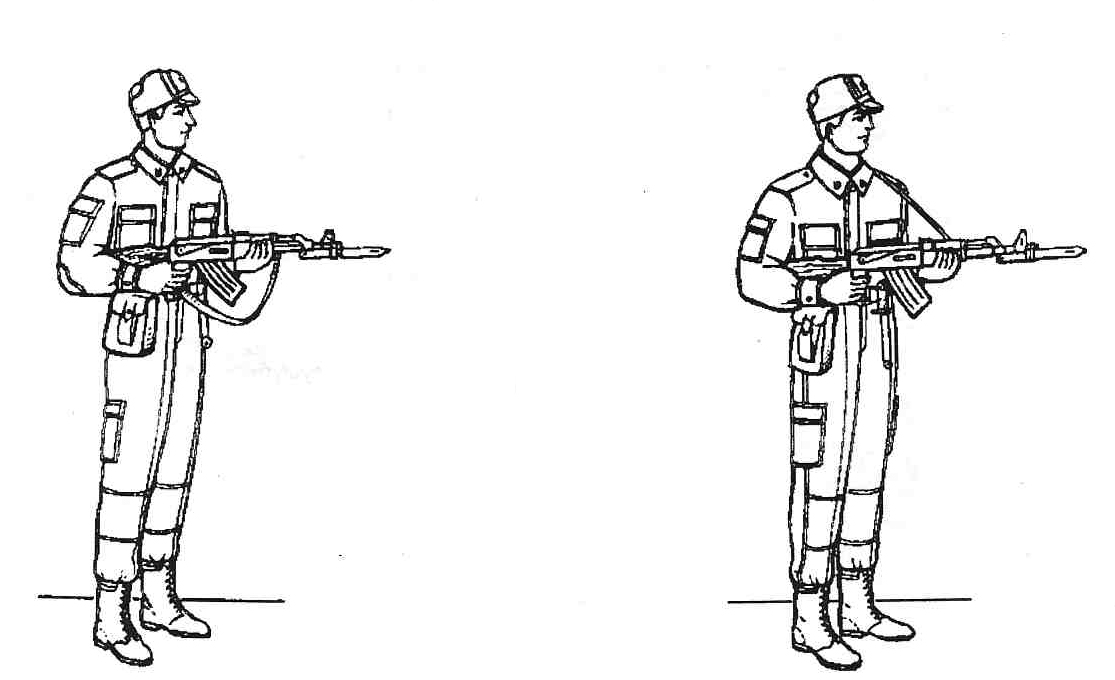 Положение автомата у часового при изготовке для стрельбы стояПоложение автомата у часового при изготовке
для стрельбы стоя с использованием ремня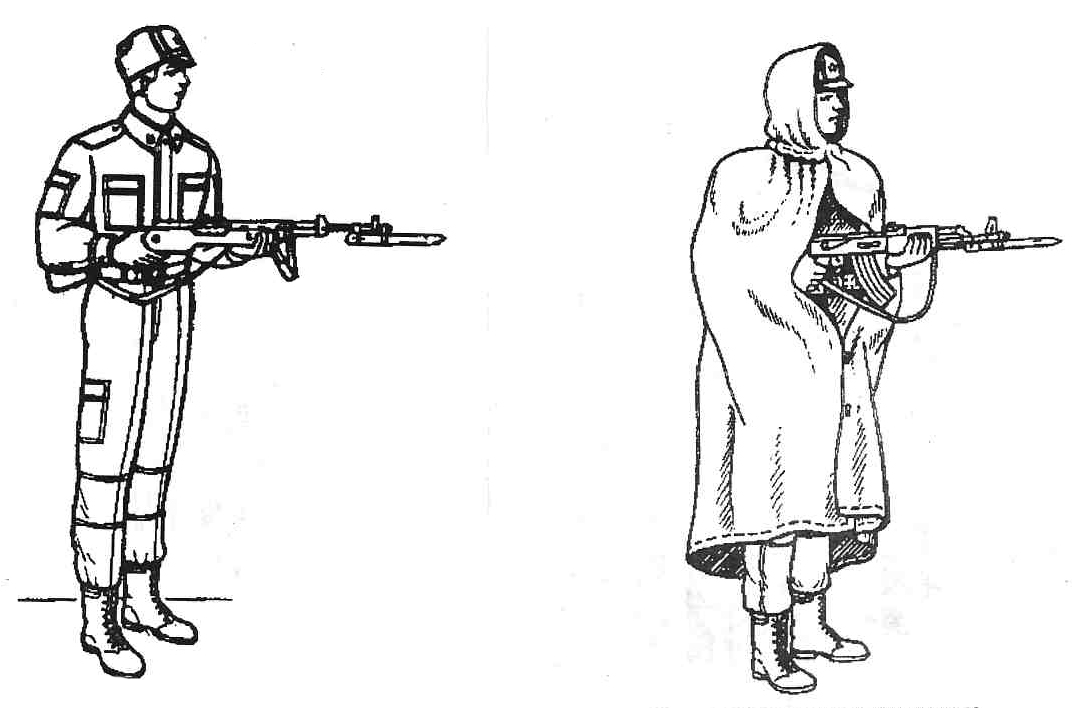 Положение карабина у часового при изготовке для стрельбы стояПоложение оружия у часового при надетой плащ-палаткеПримечания:1. В движении часовой держит оружие так, как показано на рисунках.2. Часовому с автоматом разрешается попеременно опускать правую 
или левую руку, а часовому с карабином – держать оружие правой рукой впереди спусковой скобы.3. Оружие в положении «на ремень», «на грудь» или «к ноге» держится по правилам, указанным в Строевом уставе Вооруженных сил Приднестровской Молдавской Республики.ПРИЛОЖЕНИЕ № 10к Уставу гарнизонной и караульной служб Вооруженных силПриднестровской Молдавской РеспубликиОБОРУДОВАНИЕ КАРАУЛЬНОГО ГОРОДКАДЛЯ ПОДГОТОВКИ ЛИЧНОГО СОСТАВА К НЕСЕНИЮ СЛУЖБЫ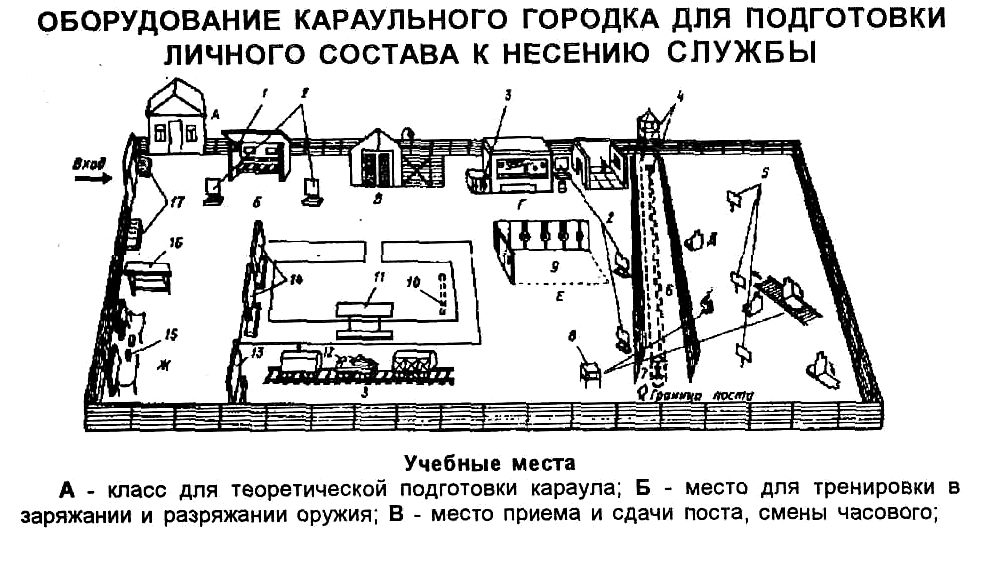 Учебные места:А – класс для теоретической подготовки караула;Б – место для тренировки в заряжании и разряжании оружия;В – место для тренировки приема и сдачи поста, смены часового;Г – место для тренировки действий часового при пожаре;Д – место для тренировки действий часового на посту в различных условиях обстановки;Е – место для отработки приемов рукопашного боя;Ж – место для тренировки действий часового на посту у Боевого знамени;З – место подготовки караула для охраны транспорта с воинским грузом 
(для воинских частей, выделяющих такие караулы).Оборудование:1 – плафон освещения; 2 – щиты для плакатов (отрабатываемые учебные вопросы); 3 – огнетушители; 4 – средства связи; 5 – указатели запретных границ постов; 6 – элементы периметра поста с техническими средствами охраны, контрольно-следовой полосой и тропой (путем) для движения часового 
и транспортного средства; 7 – постовой гриб; 8 – пульт управления; 9 – макеты 
для отработки приемов рукопашного боя; 10 – площадка для построения караула; 11 – плакат (положение оружия у часового на посту и порядок его применения); 
12 – место часового на транспорте; 13 – плакат (обязанности лиц караула и требования безопасности при охране транспорта с воинским грузом); 14 – план проведения занятий с личным составом караула; 15 – ящик денежный; 16 – место для снаряжения магазинов (обойм); 17 – места для чистки обуви.ПРИЛОЖЕНИЕ № 11к Уставу гарнизонной и караульной служб Вооруженных силПриднестровской Молдавской РеспубликиОХРАНА ОБЪЕКТОВ С ИСПОЛЬЗОВАНИЕМ КАРАУЛЬНЫХ СОБАКГлава 1. Общие положения1. Караульные собаки, привлекаемые для усиления охраны объекта, используются главным образом ночью и при плохой видимости (дождь, туман и тому подобное).2. На развод караулов караульные собаки не выводятся.3. Продолжительность пребывания караульной собаки на посту не должна превышать 12 (двенадцати) часов в сутки, а при температуре –20 °C и ниже сокращается до 6 (шести) часов, о чем начальник караула делает запись 
в журнале наряда караульных собак и в постовой ведомости.4. Постом для караульной собаки называется специально оборудованный участок местности, на который выводится караульная собака для усиления охраны объекта.Посты караульных собак устанавливаются на наиболее опасных подступах к объекту впереди внешнего ограждения (постов) на удалении 
до 80 (восьмидесяти) метров или между внешним ограждением и первым рубежом, оборудованным техническими средствами охраны, с учетом возможности обстрела местности впереди караульной собаки.5. Помощник начальника караула по службе караульных собак (вожатый) в сопровождении помощника начальника караула или соответствующего разводящего расставляет караульных собак на посты по приказу начальника караула. Каждый вожатый ведет не более двух караульных собак, обязательно 
в намордниках.Убедившись в исправности оборудования поста, помощник начальника караула по службе караульных собак (вожатый) прикрепляет цепь к шлейке караульной собаки, снимает с нее намордник и поводок.По окончании расстановки караульных собак на посты помощник начальника караула по службе караульных собак (вожатый) докладывает 
об этом начальнику караула.6. Получив сигнал от часового или услышав лай караульной собаки, начальник караула для выяснения обстановки немедленно убывает на пост 
с помощником начальника караула по службе караульных собак (вожатым караульных собак этого поста) либо высылает его на пост в сопровождении соответствующего разводящего.7. С наступлением рассвета или при улучшении видимости (после дождя, тумана, снегопада) собаки снимаются с постов помощником начальника караула по службе караульных собак (вожатым) в сопровождении начальника караула (помощника начальника караула, соответствующего разводящего) 
и отводятся помощником начальника караула по службе караульных собак (вожатым) к месту своего постоянного расположения. О снятии с постов 
или замене на постах караульных собак начальник караула дает указание своему помощнику по службе караульных собак.8. Проверка поведения караульных собак на постах и состояния постов осуществляется с разрешения начальника караула помощником начальника караула по службе караульных собак (вожатым) в составе контрольно-охранной группы или в сопровождении помощника начальника караула (соответствующего разводящего).9. Порядок содержания и подготовки караульных собак, а также указания по оборудованию постов караульных собак и порядок проверки работы караульных собак на постах изложены в специальном руководстве.Глава 2. Помощник начальника караула по службе караульных собак10. Помощник начальника караула по службе караульных собак подчиняется начальнику караула и отвечает за своевременную расстановку караульных собак на посты, за исправное содержание постов караульных собак и за несение службы вожатыми караульных собак.11. Помощник начальника караула по службе караульных собак обязан:а) точно знать расположение постов караульных собак и руководить расстановкой караульных собак на посты, а при необходимости лично своевременно расставлять караульных собак на посты;б) перед отправкой вожатых с караульными собаками на посты проверять знание вожатыми своих обязанностей и исправность снаряжения караульных собак;в) не реже одного раза во время нахождения караульных собак на постах проверять их поведение, а также состояние постов караульных собак;г) вести журнал наряда караульных собак (номер поста, кличка караульной собаки, фамилия и инициалы вожатого, время постановки караульной собаки на пост, время проверки и результат работы караульной собаки, состояние погоды, время снятия караульной собаки с поста).Глава 3. Вожатый караульных собак12. Вожатый караульных собак отвечает за исправное содержание постов караульных собак. Он подчиняется начальнику караула и его помощнику 
по службе караульных собак.13. Вожатый караульных собак обязан:а) знать расположение постов караульных собак и условия несения службы на них;б) своевременно расставлять караульных собак на посты;в) знать караульных собак своей смены и поведение их на постах;г) проверять по приказу начальника караула (помощника начальника караула по службе караульных собак) поведение караульных собак на постах, 
а также состояние постов караульных собак;д) принимать меры к немедленному устранению обнаруженных на постах неисправностей (обрыв троса или цепи, запутывание караульной собаки).ПРИЛОЖЕНИЕ № 12к Уставу гарнизонной и караульной служб Вооруженных силПриднестровской Молдавской РеспубликиРАЗМЕЩЕНИЕ И ОБОРУДОВАНИЕ ВОЕННОЙ КОМЕНДАТУРЫ ГАРНИЗОНА1. Для размещения военной комендатуры гарнизона должно быть отведено отдельное здание или отдельное помещение, а также специальное место для занятий по строевой подготовке с военнослужащими, получившими замечания за нарушение правил ношения военной формы одежды 
и (или) невыполнение воинского приветствия. 2. В здании (помещении) военной комендатуры гарнизона должны быть комнаты:а) военного коменданта гарнизона;б) помощника военного коменданта гарнизона;г) дежурного по караулам и его помощника;д) для хранения оружия офицеров и прапорщиков военной комендатуры гарнизона;е) для теоретической подготовки гарнизонного наряда;ж) для задержания военнослужащих – отдельно для солдат, отдельно 
для сержантов, отдельно для прапорщиков, отдельно для офицеров.Кроме того, в здании (помещении) военной комендатуры гарнизона могут оборудоваться:а) комната ведения секретного (несекретного) делопроизводства;б) комната отдыха патрульных;в) комната регистрации прибывающих в гарнизон военнослужащих;г) комната бытового обслуживания.3. В одном здании с военной комендатурой гарнизона может размещаться и ВАИ. Для нее оборудуются комнаты:а) начальника ВАИ гарнизона;б) заместителя начальника ВАИ гарнизона; в) дежурного инспектора ВАИ;г) заседаний комиссии ВАИ гарнизона;д) отдыха инспекторов ВАИ;е) подготовки и инструктажа инспекторов ВАИ.У здания военной комендатуры гарнизона оборудуется место стоянки транспортных средств патрулей и ВАИ гарнизона.4. В комнате дежурного по караулам и его помощника должны находиться:а) опись оборудования, инвентаря и имущества, находящихся в помещении;б) опись документов, принимаемых дежурным по караулам и его помощником;в) инструкция дежурному по караулам и его помощнику;г) схема гарнизона с указанием дислокации воинских частей, подразделений органов внутренних дел Приднестровской Молдавской Республики, маршрутов патрулирования, постов ВАИ и основных общественных мест города;д) план противопожарной охраны гарнизона;е) книга приема и сдачи дежурств;ж) книга выдачи оружия и боеприпасов;з) книга учета задержанных военнослужащих;и) бланки протоколов о грубом дисциплинарном проступке;к) бланки протоколов о применении мер обеспечения производства 
по материалам о дисциплинарном проступке;л) справочная книга с номерами городских телефонов;м) схемы расположения постов гарнизонных караулов;н) табели постам гарнизонных караулов;о) инструкции начальникам гарнизонных караулов;п) образцы удостоверений на право проверки караулов;р) пакеты с паролями на случаи объявления тревоги;с) общевойсковые уставы;т) металлический ящик (сейф) для хранения документов;у) сейф для хранения вещественных доказательств, личных вещей, документов и ценностей, изъятых у задержанных военнослужащих;ф) средства связи с начальником гарнизона, военным комендантом гарнизона, гарнизонными караулами, дежурным по ВАИ гарнизона, подразделениями пожарной охраны органов исполнительной власти 
и командирами воинских частей гарнизона, а также радиостанция для связи 
с гарнизонными караулами, патрулями и постами ВАИ и дежурными 
по ВАИ гарнизона;х) шкаф (стеллаж) для хранения радиостанций;ц) канцелярский стол с письменным прибором;ч) рабочая тетрадь;ш) три-четыре стула;щ) полумягкая кушетка;э) часы;ю) наружный термометр;я) шкаф или вешалка для верхней одежды;я-1) сосуд для воды и стакан;я-2) резервный источник освещения;я-3) уборочный инвентарь и урна для мусора;я-4) электрическая плита, кипятильник или чайник для подогрева воды;я-5) медицинская аптечка;я-6) принадлежности по уходу за одеждой и для чистки обуви.5. Оборудование комнаты для хранения оружия, а также порядок хранения личного оружия и боеприпасов офицеров и прапорщиков военной комендатуры гарнизона должны соответствовать пунктами 171-174 Устава внутренней службы Вооруженных сил Приднестровской Молдавской Республики применительно к порядку хранения личного оружия и боеприпасов офицеров и прапорщиков управления бригады (полка). Кроме того, в ней может находиться сейф или металлический ящик для хранения оружия и боеприпасов прибывающих в гарнизон караулов (команд), гарнизонных патрулей и изъятых у задержанных офицеров и прапорщиков, оборудованный техническими средствами охраны.6. В комнате для подготовки и инструктажа патрульных должны находиться:а) опись оборудования и имущества, находящихся в помещении;б) схема маршрутов патрулирования;в) стенд с перечнем обязанностей начальника патруля и патрульных 
с изложением правил и порядка, определяющих применение оружия, специальных средств и физической силы составом патруля;г) стенд с фотографиями лучших патрульных гарнизона;д) столы, стулья (табуреты) по числу патрульных;е) шкаф или вешалка для верхней одежды;ж) журнал учета инструктажа патрульных.7. В комнате отдыха патрульных должны находиться:а) опись оборудования и имущества, находящихся в помещении;б) полумягкие кушетки (кровати) с постельными принадлежностями;в) стол, стулья (табуреты) по числу патрульных;г) шкаф или вешалка для верхней одежды;д) часы;е) медицинская аптечка;ж) общевойсковые уставы;з) газеты и журналы;и) электрическая плитка, кипятильник или чайник для подогрева воды;к) сосуд для воды и стаканы.8. Комната для подготовки и инструктажа инспекторов ВАИ гарнизона (постов ВАИ гарнизона) должна быть оборудована стендами, на которых должны быть представлены следующие материалы:а) схема организации ВАИ гарнизона;б) электрифицированные дорожные знаки;в) образцы экипировки инспектора ВАИ гарнизона и военного регулировщика;г) перечень нарушений правил дорожного движения и эксплуатации транспортных средств, за которые машины и водители подлежат задержанию;д) обязанности инспектора ВАИ гарнизона, старшего машины 
и водителя;е) перечень неисправностей, при наличии которых не допускается эксплуатация транспортного средства;ж) образцы водительских и путевых документов;з) образцы документов, оформляемых при дорожно-транспортном происшествии и задержании транспортных средств;и) фотографии лучших водителей гарнизона и инспекторов ВАИ гарнизона.9. Кроме того, в комнате должны находиться следующие документы:а) книга учета серий и номеров транспортных средств гарнизона;б) материалы с анализом причин и предпосылок дорожно-транспортных происшествий, состояние и эксплуатация машин воинских частей, дисциплины среди гарнизона;в) график несения службы инспекторами ВАИ гарнизона;г) инструкции инспекторам ВАИ гарнизона;д) дела с выписками из приказов командиров воинских частей 
о наказании виновных и принятии мер к нарушителям правил дорожного движения;е) материалы работы комиссии ВАИ гарнизона;ж) правила дорожного движения и карточки по устройству 
и эксплуатации транспортных средств;з) инструкция по перевозке личного состава на автомобилях;и) журнал учета инструктажа инспекторов ВАИ гарнизона.9. Комнаты военной комендатуры для военнослужащих, задержанных 
в состоянии опьянения, должны быть оборудованы в соответствии 
с Приложением № 14 к настоящему Уставу.10. Порядок хозяйственного обеспечения и обслуживания помещения военной комендатуры гарнизона определяется начальником гарнизона.ПРИЛОЖЕНИЕ № 13к Уставу гарнизонной и караульной служб Вооруженных силПриднестровской Молдавской РеспубликиПОРЯДОК УЧЕТА ВОЕННОСЛУЖАЩИХ, НАХОДЯЩИХСЯ
В КОМАНДИРОВКЕ И В ОТПУСКЕ, И ВОИНСКИХ ЧАСТЕЙ ГАРНИЗОНА1. По прибытии к месту командировки или отпуска каждый военнослужащий должен встать на учет в военной комендатуре гарнизона 
(в ближайшем военном комиссариате), а перед убытием к месту службы сняться с учета.При удалении места пребывания военнослужащего от военной комендатуры гарнизона или военного комиссариата свыше 10 (десяти) км военнослужащий может встать на учет (сняться с учета) в органах государственной власти или органах местного самоуправления.Военнослужащие, командированные в воинскую часть, становятся 
на учет в этой воинской части.При постановке на учет и снятии с учета на командировочном удостоверении или на отпускном билете делается соответствующая отметка. Отметка о прибытии должна быть сделана не позднее следующего дня после прибытия, а об убытии – накануне или в день отъезда.2. Офицеры от полковника и выше о своем прибытии и убытии могут сообщать военному коменданту гарнизона или военному комиссару 
по телефону или письменно, а командировочное удостоверение или отпускной билет для отметки даты прибытия и убытия направлять ему с нарочным.Военнослужащие, находящиеся в отпуске, могут прибывать в военную комендатуру гарнизона или в военный комиссариат в гражданской одежде.3. Все военнослужащие во время нахождения в отпуске 
или в командировке обязаны иметь отпускной билет или командировочное удостоверение при себе и предъявлять его по требованию начальников 
и старших. В случае перемены адреса, получения разрешения на продление отпуска или срока командировки, болезни или по другим причинам, задерживающим своевременный выезд, военнослужащие должны немедленно сообщать об этом в военную комендатуру гарнизона или в военный комиссариат или органы государственной власти и органы местного самоуправления (где встали на учет).4. Для учета военнослужащих, прибывающих в отпуск или командировку, в военной комендатуре гарнизона (в военном комиссариате) ведется книга учета военнослужащих по следующей форме:КНИГА УЧЕТА ВОЕННОСЛУЖАЩИХ,НАХОДЯЩИХСЯ В КОМАНДИРОВКЕ И ОТПУСКЕ  «_____» _________________________                       (число, месяц, год)5. При объявлении мобилизации все военнослужащие, находящиеся 
в отпуске (за исключением находящихся в отпуске по болезни) 
или командировке, обязаны сняться с учета и немедленно выехать к месту службы, не ожидая особых распоряжений. Если воинской части по месту прежней дислокации не окажется, военнослужащие обязаны явиться 
к ближайшему военному коменданту гарнизона или в военный комиссариат. Военнослужащие, находящиеся в отпуске по болезни, обязаны прибыть 
в военный комиссариат для переосвидетельствования, а при невозможности явки по состоянию здоровья немедленно письменно известить об этом 
с приложением справки лечащего врача.6. Учет воинских частей (отдельных подразделений, команд) гарнизона ведется военным комендантом гарнизона по установленным правилам.Командиры (начальники), направляющие воинские части (подразделения, команды) в другой гарнизон, обязаны поставить в известность начальника этого гарнизона о предстоящем их прибытии. Командир воинской части (подразделения, начальник команды) по прибытии воинской части (подразделения, команды) в указанный гарнизон обязан доложить об этом начальнику гарнизона (военному коменданту гарнизона и поставить ее на учет в день прибытия.ПРИЛОЖЕНИЕ № 14к Уставу гарнизонной и караульной служб Вооруженных силПриднестровской Молдавской РеспубликиО ГАУПТВАХТЕГлава 1. Общие положения1. Для содержания военнослужащих под арестом (заключенных 
под стражу) оборудуется специальное помещение – гауптвахта. Гауптвахта может быть гарнизонная или войсковая.2. На гауптвахте кроме военнослужащих, арестованных 
в дисциплинарном порядке, могут содержаться:а) военнослужащие, задержанные по подозрению в совершении преступления или заключенные под стражу по судебному решению, – не более 72 (семидесяти двух) часов с момента задержания или заключения под стражу; в случае отложения судом принятия решения об избрании в отношении подозреваемого или обвиняемого меры пресечения в виде заключения 
под стражу военнослужащие могут содержаться на гауптвахте еще не более 72 (семидесяти двух) часов с момента принятия судом такого решения; 
в исключительных случаях, когда доставка военнослужащих, заключенных 
под стражу, в следственный изолятор невозможна, они могут содержаться 
на гауптвахте до 30 (тридцати) суток;б) военнослужащие, являющиеся подсудимыми, – до окончания рассмотрения уголовного дела в суде;в) военнослужащие, осужденные судом к лишению свободы, – 
до получения копии приговора;г) задержанные военнослужащие.3. При отсутствии на гарнизонной гауптвахте свободных мест арестованные в дисциплинарном порядке прапорщики могут содержаться 
в отдельной комнате при военной комендатуре гарнизона (при воинской части) под наблюдением дежурного помощника военного коменданта гарнизона 
или дежурного по караулам (по воинской части).4. Войсковая гауптвахта создается при отсутствии на гарнизонной гауптвахте достаточного количества мест и оборудуется только для содержания военнослужащих, арестованных в дисциплинарном порядке (заключенных 
под стражу) солдат и сержантов, проходящих военную службу по призыву, применительно к изложенному для гарнизонной гауптвахты. Она вводится 
в действие приказом начальника гарнизона (командира воинской части).5. В воинских частях (подразделениях), расположенных на значительном удалении от гарнизонной (войсковой) гауптвахты, приказом начальника гарнизона (командира воинской части) может оборудоваться отдельная комната для содержания временно задержанных военнослужащих в состоянии опьянения сроком до 24 (двадцати четырех) часов. Требования к ее охране 
и оборудованию те же, что и для камеры временно задержанных.Глава 2. Направление военнослужащих на гауптвахту и их конвоирование (сопровождение)6. Военнослужащий считается подвергнутым дисциплинарному аресту 
с момента принятия его под охрану для сопровождения на гауптвахту, 
а при следовании самостоятельно — когда он принят начальником гауптвахты (дежурным по воинской части).Военнослужащие, арестованные в дисциплинарном порядке, направляются на гауптвахту с запиской об аресте, выписанной на основании соответствующего приказа командира воинской части о назначении дисциплинарного ареста.Военнослужащие, заключенные под стражу, направляются на гауптвахту с протоколом органа уголовного преследования о задержании, определением суда о применении в отношении военнослужащего меры пресечения в виде заключения под стражу либо приговором суда.7. Солдаты, арестованные в дисциплинарном порядке, направляются 
на гауптвахту группой не более трех человек в колонне по одному под конвоем. Для конвоирования назначается один конвойный, который следует в двух-трех шагах сзади и левее (правее) арестованных.Сержанты направляются отдельно от солдат с сопровождающим из числа сержантов в равном или старшем воинском звании. Сопровождающий следует рядом и левее (правее) арестованных.Конвойный должен иметь оружие в положении «на ремень». Оружие заряжается только по указанию начальника, назначившего конвой, по правилам, изложенным в пунктах 117, 118 настоящего Устава. Сопровождающий назначается без оружия из расчета один на трех и менее арестованных.8. Прапорщики, арестованные в дисциплинарном порядке, прибывают 
на гауптвахту самостоятельно.9. Военнослужащие, подвергнутые дисциплинарному аресту 
или задержанию, и их сопровождающие могут направляться на гауптвахту 
на транспортном средстве.10. Военнослужащие, осужденные судом, подсудимые, подозреваемые 
и обвиняемые в совершении преступления, а также военнослужащие, задержанные до выяснения личности, направляются под конвоем на гауптвахту, в суд и так далее.Для направления военнослужащих на гарнизонную гауптвахту, перечисленных в части первой настоящего пункта, по приказанию военного коменданта гарнизона (командира воинской части) выделяется специально оборудованное транспортное средство.Указанные военнослужащие на автомобилях размещаются лицом 
в сторону, противоположную движению; им запрещается подниматься 
и поворачиваться в сторону движения. Конвойные (сопровождающие) размещаются в передней части кузова так, чтобы они могли вести неослабное наблюдение за военнослужащими, направляемыми на гарнизонную гауптвахту.Состав конвоя, вооружение, его особые обязанности определяются военным комендантом гарнизона (командиром воинской части) в каждом случае отдельно. Конвоирование осуществляется в порядке, определяемом министром обороны Приднестровской Молдавской Республики.11. Движение с военнослужащими, заключенными под стражу, пешим порядком в городах и крупных населенных пунктах, а также проезд 
в общественном транспорте запрещаются.Конвой может состоять из одного или нескольких конвойных, 
в последнем случае один из них назначается старшим конвоя.Конвойный отвечает за охрану конвоируемых военнослужащих при их передвижении за пределами гауптвахты (в лечебное учреждение, баню и тому подобное). Он обязан:а) постоянно наблюдать за поведением конвоируемых военнослужащих 
и требовать выполнения ими всех подаваемых команд, а также правил ношения военной формы одежды;б) обеспечивать своевременное прибытие к месту конвоирования;в) следить, чтобы конвоируемые военнослужащие не общались 
с посторонними лицами;г) применять физическую силу на основании и в случаях, предусмотренных пунктом 40 настоящего Приложения, а оружие – 
в соответствии с требованиями пункта 214  настоящего Устава;д) доложить по окончании конвоирования начальнику караула 
при гауптвахте (лицу, назначившему конвой) о поведении конвоируемых военнослужащих.Конвойному запрещается вступать с конвоируемыми военнослужащими 
в разговор, принимать от них или передавать им что-либо, а также есть, пить, курить, петь, сидеть (если это не оговорено его особыми обязанностями), отправлять естественные потребности и иным образом отвлекаться 
от исполнения своих служебных обязанностей.Конвойный должен иметь оружие в положении «на ремень». Оружие заряжается по правилам, изложенным в пункте 117 настоящего Устава.Глава 3. Прием военнослужащих на гауптвахту12. Военнослужащие, подлежащие содержанию на гауптвахте, принимаются на гарнизонную гауптвахту начальником гауптвахты или его помощником, а в его отсутствие – начальником караула; на войсковую гауптвахту – дежурным по воинской части.13. Основаниями для приема военнослужащих на гауптвахту и их содержания там являются оформленные в установленном порядке: записка 
об аресте – для военнослужащих, подвергнутых дисциплинарному аресту; копия приговора – для осужденных судом; копия судебного решения 
о заключении под стражу, копия протокола задержания или протокола 
о применении мер обеспечения производства по материалам о дисциплинарном проступке – для задержанных военнослужащих.Кроме указанных документов, с сопровождающим (конвойным) представляется документ, удостоверяющий личность военнослужащего.14. Круглосуточно на гауптвахту принимаются военнослужащие Вооруженных сил Приднестровской Молдавской Республики, других войск 
и органов, подозреваемые и обвиняемые в совершении преступления, 
к которым в установленном законодательством Приднестровской Молдавской Республики порядке применено в качестве меры пресечения заключение 
под стражу, а также военнослужащие, задержанные по подозрению 
в совершении преступления.При приеме военнослужащих начальник гауптвахты (начальник караула, дежурный по воинской части) обязан:1) проверить наличие у них документов, указанных в настоящем Приложении, и вещей, которые необходимо иметь в соответствии с правилами содержания военнослужащих на гауптвахте;2) произвести личный досмотр военнослужащих, досмотр вещей, находящихся при них, изъять для хранения поясные ремни, вещи и ценности, которые не положено иметь в камере;3) записать необходимые сведения в именной список военнослужащих, содержащихся на гауптвахте, и в соответствующий раздел книги учета военнослужащих, содержащихся на гауптвахте;4) довести под подпись распорядок дня, установленный на гауптвахте, права и обязанности (правила поведения) военнослужащих, содержащихся 
на гауптвахте;5) выполнить другие требования правил содержания военнослужащих 
на гауптвахте, касающиеся их приема на гауптвахту.При невозможности принять военнослужащего, подвергнутого дисциплинарному аресту, на гауптвахту начальник гауптвахты (начальник караула) докладывает об этом военному коменданту гарнизона. Сопровождающему (конвойному) начальник гауптвахты (начальник караула) вручает записку с изложением причин отказа. После устранения причин, препятствующих приему военнослужащего, подвергнутого дисциплинарному аресту, он должен быть незамедлительно доставлен на гауптвахту.15. Именные списки военнослужащих, содержащихся на гауптвахте, подписываются начальником гауптвахты и ведутся отдельно 
по соответствующим составам военнослужащих  по установленной форме.ИМЕННОЙ СПИСОК ВОЕННОСЛУЖАЩИХ,СОДЕРЖАЩИХСЯ НА ГАУПТВАХТЕНАЧАЛЬНИК ГАУПТВАХТЫ(ДЕЖУРНЫЙ ПО ВОИНСКОЙ ЧАСТИ) _______________________________________(воинское звание, подпись, фамилия)Примечание. После приема военнослужащих, содержащихся на гауптвахте, начальник нового караула делает в списке запись: «Такого-то числа, месяца, года, в такое-то время по настоящему списку принял столько-то военнослужащих, содержащихся на гауптвахте» и расписывается. Начальник старого караула также расписывается под этой записью.Книга учета военнослужащих, содержащихся на гауптвахте, ведется 
по соответствующим категориям военнослужащих по установленной форме.КНИГА УЧЕТА ВОЕННОСЛУЖАЩИХ,СОДЕРЖАЩИХСЯ НА ГАУПТВАХТЕ В 20___ г.Военнослужащие, подвергнутые дисциплинарному аресту2. Военнослужащие, осужденные судом, а также подозреваемые 
и обвиняемые в совершении преступлений3. Задержанные военнослужащие16. Перечень изъятых и принятых на хранение вещей, предметов, документов и сумму денег начальник гауптвахты заносит в книгу учета военнослужащих, содержащихся на гауптвахте, в присутствии принимаемого на гауптвахту и выдает ему расписку в их приеме, после чего направляет его 
с документами к начальнику караула для помещения в камеру.17. Начальник караула, приняв военнослужащего, расписывается 
в документе, являющемся основанием для приема его на гауптвахту, 
и возвращает документ начальнику гауптвахты.В случае если на гауптвахту военнослужащего принимает начальник караула, он выдает военнослужащему расписку за принятые у него вещи. Документ, являющийся основанием для приема на гауптвахту, и вещи с их описью начальник караула представляет начальнику гауптвахты.18. Начальник гауптвахты (дежурный по воинской части) оставляет у себя документ, являющийся основанием для приема на гауптвахту военнослужащего, и выдает сопровождающему (конвойному) расписку 
в приеме военнослужащего для содержания на гауптвахте.РАСПИСКА В ПРИЕМЕ ВОЕННОСЛУЖАЩЕГО ДЛЯ СОДЕРЖАНИЯ НА ГАУПТВАХТЕ__________________________________________________________(воинское звание, фамилия, имя, отчество,_____________________________________________________________________(подразделение, воинская часть)принят на гауптвахту________________________________________(время, число, месяц, год)на срок_________________  с __________ по _________________________________________(заполняется только для военнослужащих, подвергнутых дисциплинарному аресту)с содержанием в камере______________________________________(наименование камеры)‎М.П. Начальник гауптвахты(дежурный по воинской части)_________________________________________________________(воинское звание, подпись, фамилия)на обороте расписки отмечается:При военнослужащем вещи оказались полностью (отсутствуют или излишние такие-то вещи).Начальник гауптвахты(дежурный по воинской части)______________________________________(воинское звание, подпись, фамилия)19. При приеме на гауптвахту арестованных в дисциплинарном порядке прапорщиков вещи у них не осматриваются, но арестованный предупреждается, какие вещи он может иметь при себе в камере.20. Начальник караула, приняв военнослужащего, арестованного 
в дисциплинарном порядке, расписывается в записке об аресте и возвращает записку начальнику гауптвахты (дежурному по воинской части).Начальник гауптвахты (дежурный по воинской части) оставляет у себя записку об аресте и выдает сопровождающему расписку в приеме военнослужащего, которая сдается им лицу, направившему военнослужащего на гауптвахту.Глава 4. Содержание на гауптвахте военнослужащих, подвергнутых дисциплинарному аресту21. Военнослужащие, подвергнутые дисциплинарному аресту, исполняют свои обязанности, пользуются правами и свободами граждан Приднестровской Молдавской Республики с ограничениями, определяемыми законодательством Приднестровской Молдавской Республики. Не допускается дискриминация либо предоставление привилегий по признакам расовой, социальной, национальной или религиозной принадлежности, по прошлым заслугам и иным обстоятельствам.22. Распорядок дня на гауптвахте устанавливает военный комендант гарнизона (на войсковой гауптвахте – командир воинской части).В распорядке дня должны быть предусмотрены: ночной сон (не менее восьми часов), время для утреннего и вечернего туалета, утреннего осмотра, занятий по военной подготовке, чистки обуви и мытья рук перед приемом пищи, принятия пищи (три раза в день), личных потребностей военнослужащих, ежедневной прогулки (не менее одного часа), а также 
для проверки наличия военнослужащих, прослушивания радиотрансляции.Распорядок дня на гауптвахте, а также информация об основных правах 
и обязанностях военнослужащих, содержащихся на гауптвахте, в наглядной 
и доступной форме должны находиться в комнате начальника караула, в общей комнате для личного состава караула и вывешиваться на стене в каждом отделении гауптвахты.23. Утренний осмотр и вечерняя проверка проводятся начальником караула по камерам по именным спискам.С находящимися на гауптвахте военнослужащими, подвергнутыми дисциплинарному аресту, ежедневно по восемь часов проводятся занятия 
по строевой подготовке и изучению общевоинских уставов. Занятия организуются начальником гауптвахты (дежурным по воинской части) 
в соответствии с указаниями военного коменданта гарнизона. На время занятий им выдаются ремни.Военнослужащие, содержащиеся в одиночных камерах, к занятиям 
не привлекаются.Спать или лежать днем военнослужащим, содержащимся на гауптвахте, запрещается.24. В установленное распорядком дня время военнослужащие, содержащиеся на гауптвахте, выводятся на прогулку в сопровождении выводных. Продолжительность прогулки устанавливается с учетом распорядка дня, погоды, числа военнослужащих, содержащихся на гауптвахте, и других обстоятельств.Солдаты выводятся отдельно от сержантов. Военнослужащие, проходящие военную службу по контракту, выводятся отдельно 
от военнослужащих, проходящих военную службу по призыву. Прапорщики выводятся отдельно от остальных военнослужащих.Для утреннего и вечернего туалета военнослужащие, подвергнутые дисциплинарному аресту, выводятся из камер в сопровождении выводных: содержащиеся в общих камерах – по камерам, а содержащиеся в одиночных камерах – по одному в порядке очередности.Для отправления естественных потребностей военнослужащие выводятся в сопровождении выводных по одному или группами до пяти человек.Вызов выводного производится через часового.25. При выводе из камер военнослужащим, подвергнутым дисциплинарному аресту, в пределах гауптвахты ремни не выдаются.Для следования вне гауптвахты (в лечебное учреждение, баню и тому подобное) военнослужащие должны быть одеты по форме.Солдаты, сержанты, подвергнутые дисциплинарному аресту, для следования вне гауптвахты по территории воинской части направляются строем, группами 
не более 10 человек под командой конвойного, при этом проходящие военную службу по контракту направляются отдельно от проходящих военную службу 
по призыву, а солдаты – отдельно от сержантов. Прапорщики при вызове их 
к начальнику гарнизона или к военному коменданту гарнизона, а также 
при направлении в лечебное учреждение или баню следуют, как правило, 
в сопровождении начальника караула либо его помощника.Для перевозки указанных военнослужащих вне пределов гауптвахты (воинской части) распоряжением военного коменданта гарнизона (начальника штаба воинской части) выделяется специально оборудованное транспортное средство.Конвойные выделяются, как правило, из состава караула. 
При невозможности этого распоряжением военного коменданта гарнизона (командира воинской части) назначается дополнительный наряд.26. Военнослужащие, подвергнутые дисциплинарному аресту, имеют право:а) получать от военнослужащих, несущих службу на гауптвахте, информацию о своих правах и обязанностях, правилах содержания, порядке подачи предложений, заявлений и жалоб;б) обращаться с просьбой о личном приеме к начальнику гауптвахты;в) пользоваться вещами и предметами, перечень и количество которых определяются законодательством Приднестровской Молдавской Республики 
и настоящим Приложением;г) читать газеты и журналы, слушать радиотрансляции в установленное время;д) отправлять религиозные обряды на гауптвахте, иметь при себе религиозную литературу, предметы религиозного культа, соблюдая установленные правила и не ущемляя права других военнослужащих.Кроме того, военнослужащим, подвергнутым дисциплинарному аресту, гарантируются:а) личная безопасность во время содержания на гауптвахте;б) материально-бытовое и медицинское обеспечение;в) восьмичасовой сон в ночное время;г) вежливое обращение со стороны военнослужащих, несущих службу 
на гауптвахте;д) ежедневная прогулка продолжительностью не менее одного часа.27. Военнослужащие, подвергнутые дисциплинарному аресту, обязаны:а) соблюдать установленные правила внутреннего распорядка 
и распорядок дня на гауптвахте;б) выполнять законные требования военнослужащих, несущих службу 
на гауптвахте (начальника гауптвахты и должностных лиц караула), 
не препятствовать исполнению ими служебных обязанностей;в) не совершать действий, унижающих достоинство военнослужащих, несущих службу на гауптвахте, и других лиц;г) не совершать умышленных действий, угрожающих собственной жизни и здоровью, а также жизни и здоровью других лиц, находящихся на гауптвахте;д) соблюдать санитарно-гигиенические правила;е) бережно относиться к имуществу гауптвахты;ж) проводить в порядке очередности, установленной начальником гауптвахты, уборку камер и других служебных помещений гауптвахты;з) при входе в камеру военнослужащих, несущих службу на гауптвахте, по их команде или по команде старшего по камере вставать и выстраиваться 
в указанном месте;и) по требованию военнослужащих, несущих службу на гауптвахте, называть свои воинскую должность, воинское звание и фамилию;к) при движении на гауптвахте в сопровождении выводного держать руки за спиной;л) иметь опрятный внешний вид;м) соблюдать тишину.28. В общих камерах из числа военнослужащих, подвергнутых дисциплинарному аресту, начальником гауптвахты назначаются старшие 
по камерам, отвечающие за чистоту и порядок в камерах. Старший по камере обязан:а) при входе в камеру военнослужащих, несущих службу на гауптвахте, докладывать о числе лиц, находящихся в камере;б) выстраивать находящихся в камере военнослужащих для утреннего осмотра, переклички во время смены караула и вечерней проверки военнослужащих;в) следить за сохранностью оборудования и другого имущества камеры;г) следить за соблюдением чистоты в камере.29. Военнослужащим, подвергнутым дисциплинарному аресту, запрещается:а) хранить и употреблять алкогольную продукцию и наркотические средства, психотропные вещества и их аналоги;б) выбрасывать что-либо из камер, взбираться на подоконники, высовываться в форточки, закрывать смотровое окно двери камеры;в) разговаривать с посторонними лицами, шуметь, петь, играть 
на музыкальных инструментах, нарушать порядок в камерах, иметь свидание 
с посетителями, принимать передачи от кого-либо;г) пользоваться самодельными электроприборами;д) портить оборудование камер, делать какие-либо надписи на стенах камер и имуществе, а также наклеивать на стены и инвентарь фотографии, рисунки, вырезки из газет и журналов.Курение разрешается только прапорщикам в специально отведенных местах на открытом воздухе.30. В отношении военнослужащих, не выполняющих правил внутреннего распорядка на гауптвахте или допускающих нарушения воинской дисциплины, дополнительные дисциплинарные взыскания применяются военным комендантом гарнизона (на гарнизонной гауптвахте), кроме дисциплинарного ареста или командиром воинской части (на войсковой гауптвахте). По приказу этих лиц и начальника гауптвахты (дежурного по воинской части) такие военнослужащие, кроме того, могут быть переведены в одиночные камеры. Начальник гауптвахты (дежурный по воинской части) в этом случае делает соответствующую отметку в книге учета военнослужащих, содержащихся 
на гауптвахте.При совершении военнослужащим, содержащимся на гауптвахте, грубого дисциплинарного проступка, военным комендантом гарнизона (на гарнизонной гауптвахте) или командиром воинской части (на войсковой гауптвахте) 
или назначенными ими лицами производится разбирательство, по итогам которого материалы о грубом дисциплинарном проступке для применения дисциплинарного ареста направляются командиру части, который обязан рассмотреть их в день получения и принять соответствующее решение.31. Военнослужащие, находясь в камере, должны иметь белье (по сезону), комплект чистой и исправной повседневной (полевой) формы одежды и обувь.Военнослужащим, подвергнутым дисциплинарному аресту, разрешается иметь в камерах туалетные и бритвенные принадлежности, принадлежности для чистки одежды и обуви, носовые платки, подворотнички, банные и другие мелкие предметы личного пользования, тетради и письменные принадлежности, фотоальбомы, нательные крестики и другие предметы религиозного культа.Все остальные предметы обмундирования и личные вещи хранятся 
в порядке, установленном на гауптвахте.32. Военнослужащие, содержащиеся на гауптвахте, должны мыться 
в бане один раз в неделю, в дни и часы, установленные военным комендантом гарнизона (командиром воинской части), обеспечение этих военнослужащих нательным и постельным бельем, а также мылом определяется министром обороны Приднестровской Молдавской Республики. В эти же дни, как правило, проводится их профилактический медицинский осмотр.Военнослужащие, содержащиеся на гауптвахте, направленные в лечебные учреждения, после выздоровления возвращаются в свою воинскую часть.Содержащиеся на гауптвахте военнослужащие должны быть всегда аккуратно подстрижены и выбриты. Порядок стрижки и бритья устанавливается военным комендантом гарнизона (командиром воинской части).33. Военнослужащие, содержащиеся на гауптвахте, зачисляются 
на питание по норме общевойскового пайка.Если при гауптвахте пища не готовится, то порядок ее доставки 
на гауптвахту устанавливается военным комендантом гарнизона (командиром воинской части).Военнослужащие, содержащиеся на гауптвахте, принимают пищу 
в камерах или в столовых (комнатах для приема пищи) при гауптвахте. 
В столовой пища выдается в разное время: отдельно для прапорщиков, отдельно для сержантов, проходящих военную службу по контракту, отдельно для солдат, проходящих военную службу по контракту, отдельно 
для сержантов, проходящих военную службу по призыву, отдельно для солдат, проходящих военную службу по призыву. Военнослужащие, содержащиеся 
в одиночных камерах, пищу получают в камерах.34. Ежедневная и общая (один раз в неделю) уборка камер, туалетов, 
а также мытье (натирка) полов и топка печей на гауптвахте производятся содержащимися на ней военнослужащими под наблюдением помощника начальника караула.Камеры проветриваются ежедневно в то время, когда военнослужащие находятся на прогулке или на работе.Дезинфекция помещений гауптвахты и туалетов производится один раз 
в неделю. С наступлением темноты камеры, коридоры и туалеты должны освещаться. На время сна в камерах должно быть дежурное освещение. Зимой 
в камерах поддерживается температура не ниже +18 °C.35. На гауптвахте необходимо иметь достаточное количество общевоинских уставов, военной и учебной литературы. Гауптвахта должна обеспечиваться ежедневно свежими газетами. Выдача литературы и газет производится начальником караула.Глава 5. Содержание на гауптвахте военнослужащих, подозреваемыхи обвиняемых в совершении преступления36. Правила внутреннего распорядка на гауптвахте для военнослужащих, подозреваемых и обвиняемых в совершении преступления, утверждаются министром обороны Приднестровской Молдавской Республики 
по согласованию с Прокурором Приднестровской Молдавской Республики.37. Военнослужащие, подозреваемые и обвиняемые в совершении преступления и осужденные судом, при следовании вне гауптвахты охраняются конвоем. Порядок выделения конвоя изложен в Главе 2 настоящего Приложения.38. Передача военнослужащих, содержащихся под стражей, по истечении установленного срока пребывания на гауптвахте должностным лицам конвойной службы органов внутренних дел для дальнейшего направления их 
в места содержания под стражей осуществляется по Журналу приема-передачи военнослужащих, содержащихся под стражей, с отметкой должностного лица 
о принятии военнослужащего.Глава 6. Применение физической силы39. Применение должностными лицами караула физической силы 
в отношении военнослужащего, содержащегося на гауптвахте, допускается 
на основании и в случаях, которые предусмотрены в пункте 40 настоящего Приложения.Применение должностными лицами караула физической силы 
с нарушением предусмотренных правил влечет за собой ответственность, установленную законодательством Приднестровской Молдавской Республики.40. Физическая сила может быть применена в отношении военнослужащего, содержащегося на гауптвахте, для пресечения совершаемого им правонарушения или преодоления его противодействия законным требованиям военнослужащих, несущих службу на гауптвахте, 
если ненасильственные способы не обеспечивают прекращения правонарушения либо выполнения законных требований.Запрещается наносить военнослужащему, содержащемуся на гауптвахте, удары кулаками, ногами, головой, за исключением крайней необходимости – при отражении нападения с его стороны.41. Во всех случаях применения физической силы составляется акт 
о применении физической силы и проводится телесный осмотр лица, 
в отношении которого применена физическая сила. Телесный осмотр проводится медицинским работником.УТВЕРЖДАЮНачальник гауптвахты(дежурный по воинской части)__________________________________________________________________________(воинское звание, подпись, фамилия)«__» ___________ 20__ г.АКТо применении физической силы«__» _____________ 20__ г.                                                           в ___ ч. ___ мин.________________________________________________________________________________    (звание, фамилия, имя, отчество лица, применившего физическую силу)на гауптвахте ________________________________________________________________________________                          (при сопровождении, обходе и тому подобном)в соответствии с законодательством Приднестровской Молдавской Республики, Уставом гарнизонной и караульной служб Приднестровской Молдавской Республики была применена физическая сила в отношении военнослужащего, содержащегося на гауптвахте,________________________________________________________________________________                         (фамилия, имя, отчество)_______________________________________________________________________________                (вид применения силы)Физическая сила применена в связис ________________________________________________________________________________              (конкретные причины и обстоятельства применения)________________________________________________________________________________                         (результат и последствия)Очевидцы: ________________________________________________________________________________                        (воинское звание, подпись, фамилия)________________________________________________________________________________                    (воинское звание, подпись, фамилия)Начальник караула ________________________________________________________________________________                             (воинское звание, подпись, фамилия)«__» _______________ 20__ г.Примечание. К акту прилагается медицинская справка о телесном осмотре лица, 
в отношении которого применена физическая сила. Акт хранится у начальника гауптвахты.Глава 7. Освобождение военнослужащих с гауптвахты42. Военнослужащие, подвергнутые дисциплинарному аресту, освобождаются с гарнизонной гауптвахты начальником гауптвахты, 
с войсковой гауптвахты – дежурным по воинской части.Военнослужащие, подвергнутые дисциплинарному аресту на определенный срок, освобождаются в первой половине последнего дня срока наказания. В случае смерти или тяжелой болезни членов их семьи (отца, матери, жены, детей, родных братьев и сестер) или других лиц, на воспитании которых они находились, а также какого-либо бедствия, постигшего их семью, могут быть освобождены до окончания срока дисциплинарного ареста: с гарнизонной гауптвахты – по приказу военного коменданта гарнизона, с войсковой гауптвахты – по приказу командира воинской части.Накануне праздничных дней, а также накануне референдума, дней выборов 
в органы государственной власти и местного самоуправления арестованные 
в дисциплинарном порядке военнослужащие приказом начальника гарнизона (командира воинской части) освобождаются с гауптвахты.43. Военнослужащие, задержанные по подозрению в совершении преступления или заключенные под стражу по судебному решению (подозреваемые, обвиняемые), освобождаются военным комендантом гарнизона (командиром воинской части) или начальником гауптвахты 
на основании постановления следователя или определения судьи, 
а подсудимые и осужденные – на основании определения или приговора суда. Кроме того, по требованию военного прокурора освобождаются военнослужащие, незаконно содержащиеся на гауптвахте.Если определение судьи о применении к подозреваемому меры пресечения в виде заключения под стражу либо продлении срока содержания под стражей не поступит в течение 72 (семидесяти двух) часов с момента задержания, то подозреваемый немедленно освобождается, о чем начальник гауптвахты уведомляет орган дознания или следователя, в производстве которого находится уголовное дело, и руководителя следственного органа, прокурора. Начальник гауптвахты не позднее чем за 24 (двадцать четыре) часа 
до истечения срока содержания под стражей обвиняемого обязан уведомить 
об этом следователя, в производстве которого находится уголовное дело, 
а также военного прокурора.44. Накануне окончания срока дисциплинарного ареста военнослужащего, содержащегося на гауптвахте, начальник гауптвахты направляет начальнику караула записку об освобождении, сообщает о времени его освобождения командиру воинской части (подразделения) для высылки 
за ним представителя.Начальник караула, получив записку об освобождении, освобождает военнослужащего, содержащегося на гауптвахте, в срок, указанный в записке, 
и направляет его к начальнику гауптвахты.Начальник гауптвахты делает необходимую запись в документе, являвшемся основанием для приема военнослужащего на гауптвахту.Начальник гауптвахты делает в книге учета военнослужащих, содержащихся на гауптвахте, и в именном списке военнослужащих, содержащихся на гауптвахте, отметки о времени освобождения военнослужащего, выдает военнослужащему под расписку в книге учета военнослужащих, содержащихся на гауптвахте, личные вещи, деньги 
и документы. Ранее выданная военнослужащему расписка в приеме вещей, денег и документов уничтожается.Записки об освобождении начальник караула представляет в порядке подчиненности вместе с постовой ведомостью.45. Военнослужащие, проходящие военную службу по контракту, направляются в воинскую часть самостоятельно, военнослужащие рядового 
и сержантского состава, проходящие военную службу по призыву, – 
с сопровождающими из воинской части. О прибытии военнослужащего 
в воинскую часть ее командир немедленно сообщает дежурному по военной комендатуре в установленном порядке.ЗАПИСКА ОБ ОСВОБОЖДЕНИИ ВОЕННОСЛУЖАЩЕГО С ГАРНИЗОННОЙ ГАУПТВАХТЫНачальнику караула________________________________________________________           (воинское звание, фамилия, имя, отчество)освободить_____________________________________________________				(время, число, месяц)Основание: _____________________________________________________НАЧАЛЬНИК ГАУПТВАХТЫ ______________________________________	                                  (воинское звание, подпись, фамилия)М.П.«_____» _______________20___г.Глава 8. Оборудование гауптвахты46. Военнослужащим, содержащимся на гауптвахте, создаются бытовые условия, отвечающие санитарно-гигиеническим требованиям и требованиям пожарной безопасности. Категорически запрещается оборудование гауптвахт 
(в том числе в полевых условиях) в подземельях, подвальных помещениях, 
не имеющих окон и соответствующей вентиляции, различных емкостях, ямах 
и тому подобном.47. На гарнизонной гауптвахте должны быть:а) общее отделение для содержания солдат, сержантов;б) отделение для содержания прапорщиков;48. При размещении гауптвахты в одном помещении с караулом проход арестованных через караульное помещение должен быть исключен.49. В общем отделении гауптвахты должны быть:а) общие камеры для подвергнутых дисциплинарному аресту солдат, сержантов;б) одиночные камеры;в) общие и одиночные камеры для подозреваемых и обвиняемых солдат, сержантов;г) общие камеры для осужденных военнослужащих, в отношении которых приговор не вступил в законную силу;д) камеры для задержанных.50. В отделении гауптвахты для содержания прапорщиков должны быть:а) общие камеры для подвергнутых дисциплинарному аресту;б) общие и одиночные камеры для подозреваемых и обвиняемых;в) общие камеры для осужденных судом, в отношении которых приговор не вступил в законную силу;4) камеры для задержанных.51. В отделении для содержания прапорщиков разрешается иметь отдельные камеры для содержания подозреваемых (обвиняемых) офицеров.52. Каждое отделение может размещаться в отдельном здании 
или в одном здании, но с отдельным наружным входом.53. Камеры и служебные помещения гауптвахты нумеруются с внешней стороны. Номера выполняются в виде цифр белого цвета высотой 
50 (пятьдесят) миллиметров в круге диаметром 100 (сто) миллиметров 
и размещаются над табличками. Таблички размером 250 (двести пятьдесят) x 100 (сто) миллиметров установленной формы размещаются на расстоянии 
1700 (одной тысячи семисот) миллиметров от пола до нижнего края.Камеры оборудуются из расчета не менее 4 (четырех) кв. метров площади (12 (двенадцать) куб. метров объема воздуха) на одного военнослужащего, содержащегося на гауптвахте.54. Кроме того, гарнизонная гауптвахта должна иметь:а) отдельные комнаты: для приема военнослужащих; для допроса подозреваемых и обвиняемых; для свиданий с подозреваемыми 
и обвиняемыми; для проведения профилактического медицинского осмотра 
и оказания медицинской помощи военнослужащим;б) комнаты для работы и размещения штатного состава гауптвахты;в) караульное помещение;г) столовую или комнату для приема пищи;д) кладовую, оборудованную стеллажами (вешалками) для хранения вещей военнослужащих, содержащихся на гауптвахте;е) комнату для умывания;ж) внутренние или наружные туалеты.55. В комнате начальника гауптвахты должны быть стол, два-три стула (табурета), кушетка, вешалка, а также несгораемый шкаф или металлический ящик, прикрепленный к полу или стене, для документов, денег и ценных предметов, принятых на хранение от военнослужащих, содержащихся 
на гауптвахте.56. Двери и окна в камерах и местах общего пользования оборудуются техническими средствами охраны. Окна в этих помещениях, кроме того, должны иметь железные решетки, при необходимости обтянутые металлической сеткой с внутренней стороны. В дверях камер устраиваются смотровые окна. Замки для всех камер должны быть одинаковыми 
и закрываться одинаковыми ключами. Один такой ключ должен находиться 
у начальника караула и один – в комнате начальника гауптвахты.В отделениях гауптвахты и на прилегающей территории, включая двор для прогулок, могут использоваться технические средства надзора и контроля для предупреждения побегов и других преступлений, нарушений правил содержания военнослужащих на гауптвахте. Военнослужащие, содержащиеся на гауптвахте, уведомляются о применении указанных средств надзора 
и контроля.57. В коридорах гауптвахты для часовых оборудуются точки связи (сигнализации) с начальником караула.58. При каждой гауптвахте должен быть двор (дворы) для прогулок содержащихся на ней военнослужащих и для занятий строевой подготовкой, огороженный плотным забором высотой не менее 2 метров. Количество дворов для прогулок и их ограждение определяются с учетом необходимости обеспечения прогулкой в течение светлого времени суток всех военнослужащих, содержащихся на гауптвахте, а также выполнения требований раздельного содержания. Территория двора должна быть изолирована и оборудована техническими средствами охраны.Наименование карауловОхраняемый объектЧисло постовЧисло постовЧисло постовЧисло постовЧисло постовСостав карауловСостав карауловСостав карауловСостав карауловСостав карауловСостав карауловПримечаниеНаименование карауловОхраняемый объектс тремя сменамис двумя сменами часовыхс применением технических средств охраны (без часовых) всегодля караульных собакНачальник караулаПомощник начальника караулаРазводящиеКараульныеДругиеВсего личного составаПримечание1234567891011121314Воинские части (подразделения)Состав наряда и время его заступленияСостав наряда и время его заступленияСостав наряда и время его заступленияСостав наряда и время его заступленияСостав наряда и время его заступленияСостав наряда и время его заступленияСостав наряда и время его заступленияСостав наряда и время его заступленияСостав наряда и время его заступленияСостав наряда и время его заступленияСостав наряда и время его заступленияСостав наряда и время его заступленияСостав наряда и время его заступленияПримечаниеВоинские части (подразделения)Дежурный по караулу  (воинской части) и его помощникДежурное подразделениеКараулыКараулыПатрулиПатрулиИнспекторы ВАИПатрульные  постов ВАИТранспортные средства для ВАИДежурный и дневальные по паркуДежурный по КПП и его помощникиДежурный и рабочие по столовойДругиеПримечаниеВоинские части (подразделения)Дежурный по караулу  (воинской части) и его помощникДежурное подразделение№ №1№ №2№№ 3№ №4Инспекторы ВАИПатрульные  постов ВАИТранспортные средства для ВАИДежурный и дневальные по паркуДежурный по КПП и его помощникиДежурный и рабочие по столовойДругиеПримечание123456789101112131415Состав караулаи количествопостовНомера разводящих и их постовНомера постов и что состоит под охранойОсобыеобязанностичасовых1       2        34Номера постовНомера, воинскиезвания, фамилиии инициалыразводящихВоинские звания,фамилии и инициалычасовыхВоинские звания,фамилии и инициалычасовыхВоинские звания,фамилии и инициалычасовыхНомера постовНомера, воинскиезвания, фамилиии инициалыразводящих1-я смена2-я смена3-я смена12345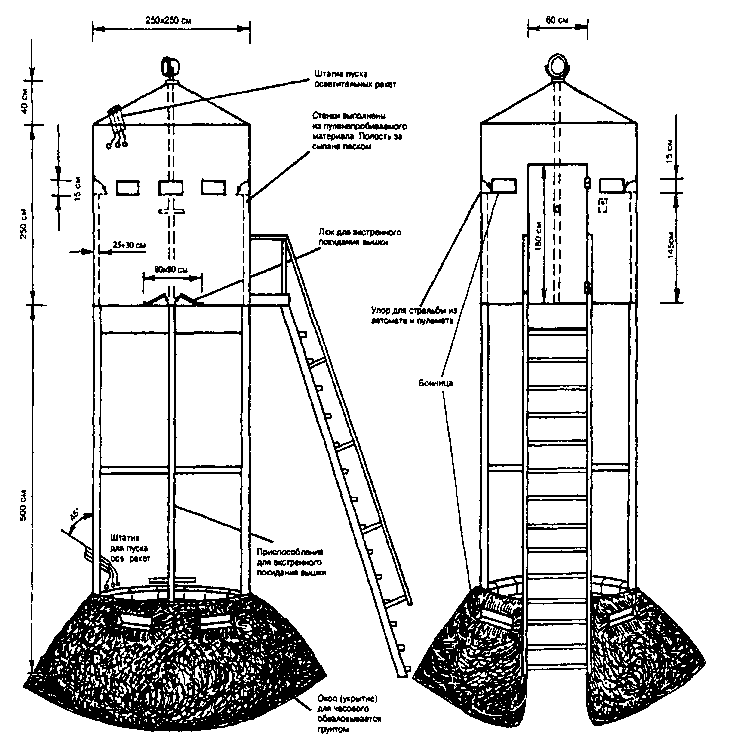 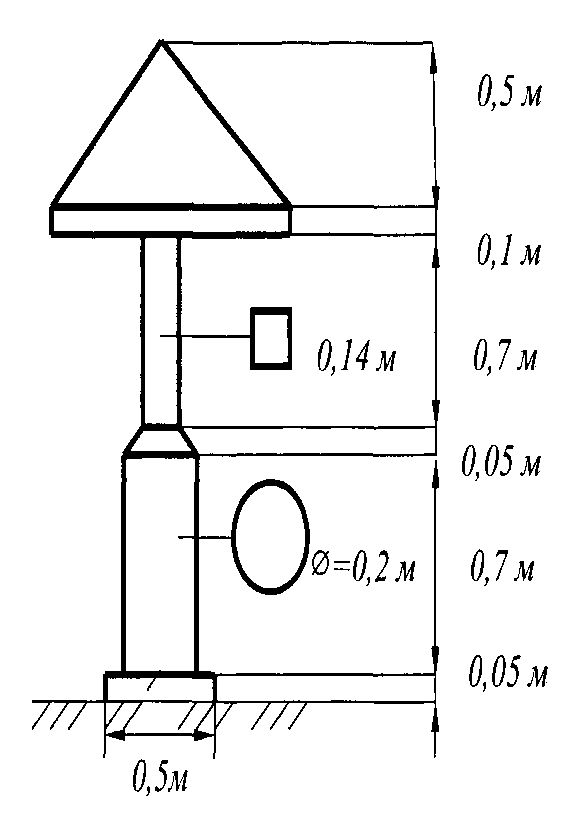 Дата поступления и расхода патроновКоличество боевых патроновКоличество боевых патроновНаименование и номер документа об изъятиии пополнении патроновПроверка состояния патроновПроверка состояния патроновДата поступления и расхода патроновк автоматам и карабинамк пистолетамНаименование и номер документа об изъятиии пополнении патроновДата проверки и отметка проверяющего о количестве и состоянии патроновотметка об устранении обнаруженных недостатков№ п/пВоинское званиеФамилия, имя, отчествоУсловное наименование воинской частиЦель прибытия в гарнизонНомер и дата командировочного предписания или отпускного билетаАдрес места жительства в отпуске (командировке)Когда должен убыть в свою воинскую частьОтметка о причине задержки и на какой срокОтметка о снятии с учета12345678910№ п/пВоинское званиеФамилия, имя, отчествоВ какой камере содержатьДата и времяДата и времяРасписка начальника гауптвахты (дежурного по воинской части) об освобождении Расписка начальника гауптвахты (дежурного по воинской части) об освобождении № п/пВоинское званиеФамилия, имя, отчествоВ какой камере содержатьПринятия на гауптвахтуОсвобожденияс гауптвахтыРасписка начальника гауптвахты (дежурного по воинской части) об освобождении Расписка начальника гауптвахты (дежурного по воинской части) об освобождении № п/пДолжность, воинское звание, фамилия, имя, отчествоУсловное наименование воинской частиКем арестован (за кем числится), номер и дата приказа о назначении арестаЗа что подвергнут содержанию на гауптвахтеНа какой сроки в какой камере содержатьПринятые вещи,документы и деньгиДата и время приема на гауптвахтуДата и время освобождения с гауптвахтыОтметка о времени медосмотра и помывки в банеОтметка об освобожденииРасписка в получении вещей, документов и денег по отбытии№ п/пДолжность, воинское звание, фамилия, имя, отчествоУсловное наименование воинской частиКаким судом (следователем), когда и за что (состав преступления и статья Уголовного кодекса Приднестровской Молдавской Республики) и на какой срок заключен под стражу (задержан по подозрению в совершении преступления)Принятые вещи,документы и деньгиДата и время исчисления срока  заключения под стражу/арестаДата и время получения  определения суда о заключении под стражуНачало исчисления срока заключения под стражуДата и время освобождения из-под арестаОтметка о времени медосмотра и помывки в банеОтметка об освобождении и куда направленОтметка о прибытии в воинскую часть (дата и номер извещения командира воинской части)№ п/пДолжность, воинское звание, фамилия, имя, отчествоУсловное наименование воинской частиКем и за что задержанДата и время приема на гауптвахтуДата и время начала исчисления срока задержанияПринятые вещи,документы и деньгиДата и время освобождения Отметка о времени медосмотра и помывки в банеОтметка об освобожденииРасписка в получении вещей, документов и денег по отбытии